招 标 文 件项目名称：成都市大数据中心（成都市网络理政中心）鲲鹏技术架构信创云平台服务采购项目项目编号：成都市政采（2022）A0027号成都市大数据中心（成都市网络理政中心）、成都市公共资源交易服务中心共同编制二〇二二年二月目 录第1章	投标邀请	3第2章	投标人须知	72.1 投标人须知前附表	72.2 总则	92.3 招标文件	112.4 投标文件	122.5 开标、资格审查、评标和中标	192.6 签订及履行合同和验收	212.7 投标纪律要求	232.8 询问、质疑和投诉	252.9 其他要求（实质性要求）	26第3章	投标文件格式	273.1 投标文件封面格式	273.2 资格响应文件	283.3 商务技术响应文件	353.4 报价要求响应文件	40第4章	招标项目技术、服务、商务及其他要求	444.1 项目概况	444.2 服务内容及服务要求	454.3 商务要求	1064.4 报价要求	109第5章	资格性审查	116第6章	评标办法	1216.1 总则	1216.2 评标方法	1226.3 评标程序	1226.4 评标争议处理规则	1286.5 评标细则及标准	1296.6 废标	1326.7 定标	1336.8 评审专家在政府采购活动中承担以下义务	1346.9 评审专家在政府采购活动中应当遵守以下工作纪律	135第7章	拟签订的合同文本	137投标邀请成都市公共资源交易服务中心(以下简称“市公资交易中心”)受成都市大数据中心（成都市网络理政中心）委托，拟对成都市大数据中心（成都市网络理政中心）鲲鹏技术架构信创云平台服务采购项目进行国内公开招标，兹邀请符合本次招标要求的供应商参加投标。项目编号：成都市政采（2022）A0027号（采购项目编号：510101202200049）项目名称：成都市大数据中心（成都市网络理政中心）鲲鹏技术架构信创云平台服务采购项目资金来源、预算金额及最高限价：财政性资金，政府采购实施计划备案表号：51010022210200000623；预算品目：C99其他服务；预算金额：4600万元；最高限价：详见单项服务项目及单价的最高限价明细表；采购标的：鲲鹏技术架构信创云平台服务；所属行业：软件和信息技术服务业。招标项目简介本次采购服务内容为鲲鹏技术架构信创云平台服务。详细的技术、服务、商务及其他要求见招标文件第4章。供应商参加本次政府采购活动应具备的条件符合《政府采购法》第二十二条第一款规定的条件；未被列入失信被执行人、重大税收违法案件当事人名单、政府采购严重违法失信行为记录名单； 在行贿犯罪信息查询期限内，投标人及其现任法定代表人、主要负责人没有行贿犯罪记录；未处于被行政部门禁止参与政府采购活动的期限内；不属于国家相关法律法规规定的其他禁止参加投标的情形；本项目接受联合体投标。[（1）本项目只允许两个供应商组成一个联合体，以一个供应商的身份参与投标。以联合体形式参与投标的，应提供联合体协议，且联合体各方均应满足供应商参加本次政府采购活动应具备的条件中第（一）条至第（五）条的要求；（2）联合体各方之间应当签订共同的联合体协议，明确约定联合体各方承担的工作和相应的责任。联合体各方签订联合体协议后，不得再以自己名义单独在同一项目中参加投标，也不得组成新的联合体参加同一项目的投标；（3）联合体应当确定其中一个单位为参加投标的牵头人，负责参加投标的一切事务，并承担参加投标及履约中应承担的全部责任与义务。] 。招标文件获取时间招标文件获取时间：2022年3月1日至3月21日。公告期限：自本项目公告发布之日起5个工作日。招标文件获取方式投标人要参加投标，应在成都市公共资源交易服务中心“政府采购云平台（www.zcygov.cn）”获取采购文件。登录政府采购云平台(www.zcygov.cn)—我的工作台—项目采购—获取采购文件—申请获取采购文件。提示：（1）本项目采购文件免费获取。（2）成都市公共资源交易服务中心门户网站上采购公告附件内的采购文件仅供下载阅览使用，投标人只有在“政府采购云平台”完成获取采购文件申请并下载采购文件后才视作依法参与本项目。如未在“政府采购云平台”内完成相关流程，引起的投标无效责任自负，联合体投标的。（3）首次登录政府采购云平台(www.zcygov.cn)的新用户, 应先点击网页左上角切换至“成都市本级”，再点击“供应商入驻”，注册成功后即可登录。（4）本项目为电子招标投标项目，投标人参与本项目全过程中凡涉及系统操作请详见《成都市全流程电子化采购系统操作指南——供应商版》（操作指南请登录政府采购云平台后，点击“前台大厅—操作指南—供应商”处下载查看）。招标文件获取地点登录政府采购云平台（www.zcygov.cn）获取。投标文件提交截止时间及开标时间(北京时间)、地点、方式（一）投标文件提交截止时间及开标时间：2022年3月22日上午09:30。（二）投标文件提交方式、地点：投标截止时间前，投标人应将加密的电子投标文件提交至“政府采购云平台”对应项目（包件）。开标地点（一）本项目为不见面开标项目。（二）开标地点为：政府采购云平台（www.zcygov.cn）。（三）本项目只接受投标人加密并递交至“政府采购云平台”的投标文件。政采中小企业政府采购信用融资本项目支持中标中小企业凭借政府采购合同向相关金融机构申请信用融资。具体内容详见招标文件附件《成都市财政局 中国人民银行成都分行营业管理部关于印发〈成都市中小企业政府采购信用融资暂行办法〉和〈成都市级支持中小企业政府采购信用融资实施方案〉的通知》（成财采〔2019〕17号）、《成都市财政局关于增补“蓉采贷”政策合作银行及做好相关工作的通知》（成财采发〔2020〕20号）。本投标邀请在“四川政府采购网”和“成都市公共资源交易服务中心”网站上以公告形式发布联系方式采购人：成都市大数据中心（成都市网络理政中心）地  址：成都市高新区蜀锦路68号联系人：陈洛川联系电话： 028-61885991集中采购机构：成都市公共资源交易服务中心地  址：成都市天府大道北段966号（天府国际金融中心7号楼）邮  编：610041联系人： 高文豪联系电话：028-85325791技术支持联系电话：400-8817190集中采购监督机构：成都市财政局地 址：成都市高新区锦城大道366号联系电话：028-61882648投标人须知投标人须知前附表总则适用范围一、本招标文件仅适用于本次公开招标采购项目。二、本招标文件的最终解释权由采购人或市公资交易中心享有。对招标文件中供应商参加本次政府采购活动应当具备的条件，招标项目技术、服务、商务及其他要求，评标细则及标准由采购人负责解释。除上述招标文件内容，其他内容由市公资交易中心负责解释。有关定义“采购人”和“甲方”系指依法进行政府采购的成都市级机关、事业单位、团体组织。本次招标的采购人是成都市大数据中心（成都市网络理政中心）。 “投标人”系指在按照招标文件“投标邀请”中第六、七、八条规定获取了招标文件，拟参加投标和向采购人提供服务的供应商。“乙方”是指本项目的中标供应商。本招标文件各部分规定的期间以时、日、月、年计算。期间开始的时和日，不计算在期间内，而从次日开始计算。期间届满的最后一天是节假日的，以节假日后的第一日为期间届满的日期。本招标文件各部分规定的“以上”、“以下”、“内”、“以内”，包括本数；所称的“不足”，不包括本数。重大违法记录是指供应商因违法经营受到刑事处罚或者责令停产停业、吊销许可证或者执照、较大数额罚款等行政处罚。本项目重大违法记录中的较大数额罚款的具体金额标准按《财政部关于<中华人民共和国政府采购法实施条例>第十九条第一款“较大数额罚款”具体适用问题的意见》（财库〔2022〕3号）的规定执行。不见面开标是指，市公资交易中心依托政府采购云平台组织开标活动，供应商在线参与开标的一种组织形式。合格的投标人（实质性要求）合格的投标人应具备以下条件：本招标文件“投标邀请”第五条规定的条件；按照招标文件“投标邀请”中第六、七、八条规定获取了招标文件。投标费用（实质性要求）投标人应自行承担参加投标的全部费用。充分、公平竞争保障措施（实质性要求）单位负责人为同一人或者存在直接控股、管理关系的不同供应商，不得参加同一项目的投标，但可以以联合体的方式参与该项目的投标。为采购项目提供整体设计、规范编制或者项目管理、监理、检测等服务的供应商，不得再参加该采购项目的其他采购活动。供应商为采购人、采购代理机构在确定采购需求、编制采购文件过程中提供咨询论证，其提供的咨询论证意见成为采购文件中规定的供应商资格条件、技术服务商务要求、评审因素和标准、政府采购合同等实质性内容条款的，视同为采购项目提供规范编制。（说明：无供应商为本项目提供整体设计、规范编制或者项目管理、监理、检测等服务。）招标文件招标文件的构成招标文件是供应商准备投标文件和参加投标的依据，同时也是评标的重要依据。招标文件用以阐明招标项目所需的资质、技术、服务及报价等要求、招标投标程序、有关规定和注意事项以及合同主要条款等。本招标文件包括以下内容：投标邀请；投标人须知；投标文件格式；招标项目技术、服务、商务及其他要求；资格性审查；评标办法；拟签订合同文本。投标人应认真阅读和充分理解招标文件中所有的事项、格式条款和规范要求。投标人没有对招标文件全面做出实质性响应所产生的风险由投标人承担。招标文件的澄清和修改在投标截止时间前，采购人或者市公资交易中心可以对已发出的招标文件进行必要的澄清或者修改。澄清或者修改的内容，市公资交易中心将在“四川政府采购网”和“成都市公共资源交易服务中心”网站上发布澄清公告，同时通过政府采购云平台将澄清或者修改的内容告知所有在系统中成功获取招标文件的潜在投标人（投标人通过账号或CA证书登录云平台查看）澄清或者修改的内容可能影响投标文件编制的，市公资交易中心应当在投标截止时间至少15日前，通过政府采购云平台通知所有已获取招标文件的潜在投标人；不足15日的，采购人或市公资交易中心应当顺延提交投标文件的截止时间。投标文件投标文件的语言（实质性要求）一、投标人提交的投标文件以及投标人与采购人或市公资交易中心就有关投标的所有来往书面文件均须使用中文。投标文件中如附有外文资料，主要部分要对应翻译成中文并附在相关外文资料后面。二、翻译的中文资料与外文资料如果出现差异和矛盾时，以中文为准。涉嫌提供虚假材料的按照相关法律法规处理。三、如因未翻译而造成对供应商的不利后果，由供应商承担。计量单位（实质性要求）除招标文件中另有规定外，本次采购项目所有合同项下的投标均采用国家法定的计量单位。投标货币（实质性要求）本次招标项目的投标均以人民币报价。联合体投标（实质性要求）本项目只允许两个供应商可以组成一个联合体，以一个供应商的身份参与。以联合体形式参与的，应提供联合体协议书，且联合体各方均应满足供应商参加本次政府采购活动应具备的条件中第（一）款至第（五）款的要求。联合体各方之间应当签订共同参与的联合体协议，明确约定联合体各方承担的工作和相应的责任，并将联合体协议连同投标文件一并提交采购单位。联合体各方签订联合体协议后，不得再以自己名义单独参与同一项目（包件），也不得组成新的联合体参与同一项目（包件）。联合体应当确定其中一个单位为牵头人，负责参与投标的一切事务，并承担投标及履约中应承担的全部责任与义务。联合体的牵头人与采购人签订采购合同，就采购合同约定的事项对采购人承担连带责任。合同款项用由采购人支付给联合体的牵头人，采购人不再分别向联合体的其他成员支付。本次政府采购活动接受联合体参与。知识产权（实质性要求）一、投标人应保证在本项目中使用的任何技术、产品和服务（包括部分使用），不会产生因第三方提出侵犯其专利权、商标权或其它知识产权而引起的法律和经济纠纷，如因专利权、商标权或其它知识产权而引起法律和经济纠纷，由投标人承担所有相关责任。采购人享有本项目实施过程中产生的知识成果及知识产权。二、投标人将在采购项目实施过程中采用自有或者第三方知识成果的，使用该知识成果后，投标人需提供开发接口和开发手册等技术资料，并承诺提供无限期支持，采购人享有使用权（含采购人委托第三方在该项目后续开发的使用权）。三、如采用投标人所不拥有的知识产权，则在投标报价中必须包括合法获取该知识产权的相关费用。投标文件的组成（实质性要求）投标人应按照招标文件的规定和要求编制投标文件。投标人拟在中标后将中标项目的非主体、非关键性工作交由他人完成的，应当在投标文件中载明。投标人编写的投标文件应包括下列部分：资格响应文件关于投标人申明的函； 声明；（如为联合体投标的，联合体各方均应提供）联合体协议书；[1、联合体投标的，投标人投标文件中应提供加盖联合体各成员单位公章（法定名称章）的联合体协议书复印件。2、非联合体投标的不需提供。] 投标人应提交的相关资格证明材料：营业执照复印件（正本或副本）或法人证书复印件（正本或副本）或其他能够证明供应商具有独立承担民事责任能力的相关证明材料复印件；（如为联合体投标的，联合体各方均应提供）采购人对投标人履行合同所必须的设备和专业技术能力无其他特殊要求，投标人可不提供证明材料；采购人对法律、行政法规规定的其他条件无其他特殊要求，投标人可不提供证明材料。商务技术响应文件投标函；法定代表人或主要负责人身份证明书（说明：主要负责人为供应商提供的其具有独立承担民事责任能力的证明材料中的主要负责人员。）。服务方案及服务承诺；承诺函。报价要求响应文件开标一览表；中小企业声明函；（说明：1、如未提供中小企业声明函的，则不享受价格扣除，但不影响投标人投标文件的有效性；2、联合体参加投标的，如联合体各方均为小微企业的，联合体各方均须提供中小企业声明函，如未提供完全的，则不能享受招标文件规定的价格扣除，但不影响投标人投标文件的有效性。）残疾人福利性单位声明函；（说明：如为联合体投标的，联合体各方均应提供《残疾人福利性单位声明函》，如未提供残疾人福利性单位声明函，则其投标报价不能享受招标文件规定的价格扣除，但不影响投标人投标文件的有效性。）投标人属于监狱企业的证明文件复印件。（说明：如为联合体投标的，联合体各方均应提供联合体各方属于监狱企业的证明文件复印件，如未提供，则其投标报价不能享受招标文件规定的价格扣除，但不影响投标人投标文件的有效性。）投标文件格式	投标人应按照招标文件第3章中提供的“投标文件格式”填写相关内容。对于没有格式要求的投标文件由投标人自行编写。投标报价（实质性要求）投标人的报价是投标人响应招标项目要求的全部工作内容的价格体现，包括投标人完成本项目所需的一切费用。投标人每种货物及服务内容只允许有一个报价，并且在合同履行过程中是固定不变的，任何有选择或可调整的报价将不予接受，并按无效投标处理。三、投标文件报价出现前后不一致的，按照下列规定修正：（1）大写金额和小写金额不一致的，以大写金额为准，但大写金额出现文字错误，导致金额无法判断的除外；（2）单价金额小数点或者百分比有明显错位的，应以总价为准，并修改单价；（3）总价金额与按单价汇总金额不一致的，以单价金额计算结果为准。同时出现两种以上不一致的，按照前款规定的顺序修正。修正后的报价经投标人以书面形式通过政府采购云平台进行确认，并加盖投标人（法定名称）电子签章，投标人逾时确认的，其投标无效。评标委员会不得未经要求投标人确认，直接将投标人投标文件作无效处理。如因断电、断网、系统故障或其他不可抗力等因素，导致系统无法使用的，由投标人按评标委员会的要求进行澄清或者说明。四、投标人的投标报价为在采购人对每个服务项目给定的单项最高限价的基础上按统一的实收百分比的方式进行报价，0＜供应商的投标报价≤100%。如：设备托管单价最高限价为19.73元，供应商投标报价为70%，则设备托管的合同单价=19.73×70%。投标保证金本项目不收取投标保证金。投标有效期（实质性要求）投标有效期为提交投标文件的截止之日起120天。投标有效期短于此规定期限的或不作响应的，则其投标文件将按无效投标文件处理。特殊情况下，采购人可于投标有效期满之前要求投标人同意延长有效期，要求与答复均应为书面形式。投标人可以拒绝上述要求。同意延长投标有效期的投标人不能修改其投标文件。投标文件的制作和签章、加密一、（实质性要求）投标文件应根据招标文件的要求进行制作。（说明：1、招标文件中要求提供复印件证明材料的，包含提供原件的影印件或复印件。2、要求提供复印件的证明材料须清晰可辨。）二、投标文件制作详情：1、本项目实行电子投标。投标人应先安装“政采云投标客户端”（下载地址1：前往成都市公共资源交易服务中心门户网站（https://www.cdggzy.com/）—业务办理—下载专区—政府采购下载专区下载“政采云投标客户端”；下载地址2：https://customer.zcygov.cn/CA-driver-download?utm=web-ca-front.3ddc8fbb.0.0.3a16b7402a4511ec900b6349b129e0db。投标人应按招标文件要求，通过“政采云投标客户端”制作、加密并提交投标文件。2、（实质性要求）投标文件应加盖投标人（法定名称）电子签章，不得使用投标人专用章（如经济合同章、投标专用章等）或下属单位印章代替。3、投标人应使用本企业CA数字证书对投标文件进行加密。4、招标文件有修改的，投标人须重新下载修改后的招标文件（修改后的招标文件在更正公告中下载），根据修改后的招标文件制作、撤回修改，并提交投标文件。5、使用“政府采购云平台”（含政采云电子交易客户端）需要提前申领CA数字证书及电子签章，请自行前往四川CA、天威CA 、CFCA服务点办理，投标人只需办理其中一家CA数字证书及签章（提示：办理时请说明参与成都市政府采购项目）。投标人应及时完成在“政府采购云平台”的CA账号绑定，确保顺利参与电子投标。6、政府采购云平台所支持的CA证书及签章：四川CA及金格签章，天威CA（金润版）及金润签章，CFCA及金格签章。7、政府采购云平台技术支持：（1）钉钉群号：34165101（注：本群有3家CA办理人员加入）；如遇钉钉群满，请加钉钉群号：33782435（注：只加其中一个即可）。（2）统一热线电话：40088171908、CA技术支持：四川CA：400-0281130；天威CA： 028-86694886、1592864708；CFCA：028-65785326、18033549468。投标文件的提交一、（实质性要求）投标人应当在投标文件提交截止时间前，将生成的已加密的电子投标文件成功提交至“政府采购云平台”。二、因招标文件的修改推迟投标截止日期的，投标人按市公资交易中心在“四川政府采购网”和“成都市公共资源交易服务中心”网站上发布的澄清公告中修改的时间提交投标文件。三、投标人应充分考虑提交文件的不可预见因素，未在投标截止时间前完成提交的，在投标截止时间后将无法提交。投标文件的补充、修改（实质性要求）在投标截止时间之前，投标人可对已提交的投标文件进行补充、修改。补充或者修改投标文件的，应当先撤回已提交的投标文件，在“政采云投标客户端”补充、修改投标文件并签章、加密后重新提交。撤回投标文件进行补充、修改，在投标截止时间前未重新提交的，视为撤回投标文件。在投标截止时间之后，投标人不得对其提交的投标文件做任何补充、修改。投标文件的撤回（实质性要求）在投标截止时间之前，投标人可对已提交的投标文件进行撤回。在投标截止时间之后，投标人不得撤回投标文件。投标文件的解密（实质性要求）投标人登录政府采购云平台，点击“项目采购—开标评标”模块，找到对应项目，进入“开标大厅”，等待市公资交易中心开启解密后，进行线上解密。除因市公资交易中心断电、断网、系统故障或其他不可抗力等因素，导致系统无法使用外，投标人在规定的解密时间内，未成功解密的投标文件将视为无效投标文件。开标、资格审查、评标和中标开标及开标程序本项目为不见面开标项目。提交电子投标文件的投标人不足3家的，不予开标。开标准备工作。投标人需在开标当日、投标截止时间前登录“政府采购云平台”，通过“开标大厅”参与不见面开标。登录政府采购云平台(www.zcygov.cn)—我的工作台—项目采购—开标评标—开标大厅（找到对应项目）。提示：投标人未按时登录不见面开标系统，错过开标解密时间的，由投标人自行承担不利后果。解密投标文件。等待市公资交易中心开启解密后，投标人进行线上解密。开启解密后，投标人应在60分钟内，使用加密该投标文件的CA数字证书在线完成投标文件的解密。除因市公资交易中心断电、断网、系统故障或其他不可抗力等因素，导致系统无法使用外，投标人在规定的解密时间内，未成功解密的投标文件将视为无效投标文件。确认开标记录。解密时间截止或者所有投标人投标文件均完成解密后（以发生在先的时间为准），由“政府采购云平台”系统展示投标人名称、投标文件解密情况、投标报价等唱标内容。如成功解密投标文件的投标人不足三家的，则只展示投标人名称、投标文件解密情况。投标人对开标过程和开标记录有疑义，以及认为采购人、市公资交易中心相关工作人员有需要回避的情形的，及时向工作人员提出询问或者回避申请。采购人、市公资交易中心对投标人提出的询问或者回避申请应当及时处理。供应商电脑终端等硬件设备和软件系统配置：供应商电脑终端等硬件设备和软件系统配置应符合电子投标（含不见面开标大厅）供应商电脑终端配置要求并运行正常，供应商承担因未尽职责产生的不利后果。政府采购云平台运行基本环境要求：电脑应安装并顺利运行64位win7以上操作系统，谷歌浏览器；正确的CA及签章驱动等；能流畅访问互联网。因市公资交易中心断电、断网、系统故障或其他不可抗力等因素导致不见面开标系统无法正常运行的，开标活动中止或延迟，待系统恢复正常后继续进行开标活动。不见面开标过程中，各方主体均应遵守互联网有关规定，不得发表与交易活动无关的言论。资格审查详见招标文件第5章。评标详见招标文件第6章。中标通知书一、中标通知书为采购人签订政府采购合同的依据，是合同的有效组成部分。如果出现政府采购法律法规、规章制度规定的中标无效情形的，将以公告形式宣布发出的中标通知书无效，中标通知书将自动失效，并依法重新确定中标人或者重新开展采购活动。二、中标通知书对采购人和中标人均具有法律效力。三、中标公告在四川政府采购网上公告后，中标供应商自行登录政府采购云平台下载中标通知书。签订及履行合同和验收签订合同一、疫情防控期间，采购人原则上在中标通知书发出之日起5个工作日内与中标人签订采购合同。因中标人的原因在中标通知书发出之日起30日内未与采购人签订采购合同或者中标人拒绝与采购人签订合同的，采购人可以按照评审报告推荐的中标候选人名单排序，确定下一候选人为中标供应商，也可以重新开展政府采购活动。二、采购人不得向中标人提出任何不合理的要求，作为签订合同的条件，不得与中标人私下订立背离合同实质性内容的任何协议，所签订的合同不得对招标文件和中标人投标文件作实质性修改。三、招标文件、投标文件、中标通知书等一切与本项目评标结果有关且经责任主体确认的资料均为合同的有效组成部分。四、询问或者质疑事项可能影响中标、成交结果的，采购人应当暂停签订合同，已经签订合同的，应当中止履行合同。合同分包和转包（实质性要求）合同分包本项目不允许分包。合同转包一、严禁中标供应商将本项目转包。本项目所称转包，是指将本项目转给他人或者将本项目全部肢解以后以分包的名义分别转给他人的行为。 二、中标供应商转包的，视同拒绝履行政府采购合同，将依法追究法律责任。采购人增加合同标的的权利采购合同履行过程中，采购人需要追加与合同标的相同的货物或者服务的，在不改变合同其他条款的前提下，可以与中标人协商签订补充合同，但所有补充合同的采购金额不得超过原合同采购金额的百分之十。履约保证金（实质性要求）本项目不收取履约保证金。合同公告采购人应当自政府采购合同签订之日起2个工作日内，在四川政府采购网公告，但政府采购合同中涉及国家秘密、商业秘密的内容除外。合同备案疫情防控期间，采购人原则上在5个工作日内与供应商签订政府采购合同及按成都市财政局的要求完成合同备案工作。履行合同一、合同一经签订，双方应严格履行合同规定的义务。二、在合同履行过程中，如发生合同纠纷，合同双方应按照《中华人民共和国民法典》及合同条款的有关规定进行处理。验收考核采购人严格按照国家相关法律法规的要求组织验收或考核，采购预算金额大的采购项目、政府向社会公共提供的公共服务项目、采购人和实际使用人或者受益者分离、有质疑投诉举报的的采购项目，可以邀请国家认可的第三方检测机构或者集采机构参与履约验收工作。资金支付采购人按财政部门的相关规定及采购合同的约定进行支付。投标纪律要求投标人不得具有的情形投标人参加投标不得有下列情形：有下列情形之一的，视为投标人串通投标：（一）不同投标人的投标文件由同一单位或者个人编制；（二）不同投标人委托同一单位或者个人办理投标事宜；（三）不同投标人的投标文件载明的项目管理成员或者联系人员为同一人；（四）不同投标人的投标文件异常一致或者投标报价呈规律性差异；（五）不同投标人的投标文件相互混装；（六）不同投标人的投标保证金从同一单位或者个人的账户转出；提供虚假材料谋取中标；采取不正当手段诋毁、排挤其他投标人；与采购人或市公资交易中心、其他投标人恶意串通；向采购人或市公资交易中心、评标委员会成员行贿或者提供其他不正当利益；在招标过程中与采购人或市公资交易中心进行协商谈判；中标后无正当理由拒不与采购人签订政府采购合同；未按照采购文件确定的事项签订政府采购合同；将政府采购合同转包或者违规分包；提供假冒伪劣产品；擅自变更、中止或者终止政府采购合同；十二、拒绝有关部门的监督检查或者向监督检查部门提供虚假情况；十三、法律法规规定的其他禁止情形。投标人有上述情形的，按照规定追究法律责任，具备一至十一条情形之一的，其投标文件无效，或取消被确认为中标供应商的资格或认定中标无效。回避在政府采购活动中，采购人员（如采购人内部负责采购项目的具体经办工作人员或直接分管采购项目的负责人、市公资交易中心负责采购项目的具体经办工作人员或直接分管采购活动的负责人等）及相关人员（包括评标委员会的组成人员）与供应商有下列利害关系之一的，应当回避：　　（一）参加采购活动前3年内与供应商存在劳动关系；　　（二）参加采购活动前3年内担任供应商的董事、监事；（三）参加采购活动前3年内是供应商的控股股东或者实际控制人；（四）与供应商的法定代表人或者负责人有夫妻、直系血亲、三代以内旁系血亲或者近姻亲关系；（五）与供应商有其他可能影响政府采购活动公平、公正进行的关系。供应商认为采购人员及相关人员与其他供应商有利害关系的，可以向采购人或者采购代理机构书面提出回避申请，并说明理由。采购人或者采购代理机构应当及时询问被申请回避人员，有利害关系的被申请回避人员应当回避。询问、质疑和投诉询问、质疑、投诉的接收和处理严格按照《中华人民共和国政府采购法》、《中华人民共和国政府采购法实施条例》《中华人民共和国财政部货物和服务招投标管理办法》（财政部第87号令）和《政府采购质疑和投诉办法》（财政部94号令）的规定办理。供应商询问、质疑的对象供应商对招标文件中供应商参加本次政府采购活动应当具备的条件，招标项目技术、服务、商务及其他要求，评标细则及标准，和中标结果中关于资格审查提出询问或质疑的，向采购人提出；供应商对除上述招标文件中的其他内容，采购过程及中标结果（除资格审查）提出询问或质疑的，向市公资交易中心提出。供应商提出的询问，应当明确询问事项，如以书面形式提出的，应由供应商签字并加盖公章。供应商应在法定质疑期内一次性提出针对同一采购程序环节的质疑。供应商可通过“政府采购云平台”，或现场等方式向采购人或市公资交易中心提交质疑资料。供应商提出质疑时应当准备的资料（一）质疑书正本1份；（二）法定代表人或主要负责人授权委托书1份（委托代理人办理质疑事宜的需提供）；（三）法定代表人或主要负责人身份证复印件1份；（四）委托代理人身份证复印件1份（委托代理人办理质疑事宜的需提供）；（五）针对质疑事项必要的证明材料。供应商对采购人或市公资交易中心的质疑答复不满意，或者采购人或市公资交易中心未在规定期限内作出答复的，供应商可以在答复期满后15个工作日内向同级财政部门提起投诉。其他要求（实质性要求）一、供应商为本项目提供的所有服务符合现行的国家相关强制性标准、行业标准。二、本项目涉及产品采购且属于政府强制采购节能产品清单中的产品，投标人提供的该产品须具有国家确定的认证机构出具的节能产品认证证书。投标文件格式投标文件封面格式投标文件项目名称：成都市大数据中心（成都市网络理政中心）鲲鹏技术架构信创云平台服务采购项目项目编号：成都市政采（2022）A0027号投标人名称：XXXX日       期：202X年XX月XX日资格响应文件关于投标人申明的函致：成都市公共资源交易服务中心关于我方对成都市大数据中心（成都市网络理政中心）鲲鹏技术架构信创云平台服务采购项目（项目编号：成都市政采（2022）A0027号）的公开招标，提交的下列文件和说明是准确的和真实的。投标人名称及概况：投标人名称：XXXX地址：XXXX           邮编：XXXX传真/电话：XXXX成立日期或注册日期：XXXX法定代表人或主要负责人姓名：XXXX开户银行名称：XXXX地址：XXXX账号：XXXX投标人名称：XXXX日    期：202X年XX月XX日声明致：成都市公共资源交易服务中心我单位作为成都市大数据中心（成都市网络理政中心）鲲鹏技术架构信创云平台服务采购项目（项目编号：成都市政采（2022）A0027号）的投标人，在此郑重声明：一、我单位参加政府采购活动前三年内，在经营活动中（说明：填写“没有”或“有”）重大违法记录。二、我单位（说明：填写“具有”或“不具有”）良好的商业信誉。三、与我单位负责人为同一人或者存在直接控股、管理关系的不同供应商：（说明：填写“无”或“（一）供应商名称１；（二）供应商名称２；（三）……”） 。四、在行贿犯罪信息查询期限内，我单位及我单位现任法定代表人、主要负责人（说明：填写“没有”或“有”）行贿犯罪记录。五、我单位（说明：填写“未列入”或“被列入”）失信被执行人、重大税收违法案件当事人名单。我单位（说明：填写“未列入”或“被列入”）政府采购严重违法失信行为记录名单。六、我单位（说明：填写“未处于”或“处于”）被行政部门禁止参与政府采购活动的期限内。七、我单位（说明：填写“具有”或“不具有”）健全的财务会计制度。八、我单位（说明：填写“有”或“无”）依法缴纳社会保障资金的良好记录。九、我单位（说明：填写“有”或“无”）依法缴纳税收的良好记录。特此声明。投标人名称：XXXX日    期：202X年XX月XX日说明：如为联合体投标的，联合体各方均应提供；对声明中第一条的说明：如投标人在参加政府采购活动前三年内，在经营活动中有重大违法记录的，应填写“有”，投标人投标文件将被认定为无效；对声明中第三条的说明：单位负责人为同一人或者存在直接控股、管理关系的不同供应商，不得参加同一合同项下的政府采购活动；对声明中第四条的说明：在行贿犯罪信息查询期限内，投标人根据中国裁判文书网（https://wenshu.court.gov.cn）查询结果，如果投标人及其现任法定代表人、主要负责人有行贿犯罪记录的，投标人应填写“有”，投标人投标文件将被认定为无效；对声明中第五条的说明：投标人如被列入失信被执行人、重大税收违法案件当事人名单，应填写“被列入”，投标人投标文件将被认定为无效；投标人如被列入政府采购严重违法失信行为记录名单，应填写“被列入”，投标人投标文件将被认定为无效；对声明中第六条的说明：如投标人处于被行政部门禁止参加政府采购活动期限内的，该声明填“处于”，投标人投标文件将被认定为无效。对声明中第七条的说明：投标人不具有健全的财务会计制度的，应填写“不具有”，投标人投标文件将被认定为无效；对声明中第八条的说明：如投标人无依法缴纳社会保障资金的良好记录的，应填写“无”，投标人投标文件将被认定为无效。对声明中第九条的说明：如投标人无依法缴纳税收的良好记录的，应填写“无”，投标人投标文件将被认定为无效。联合体协议书XXXXXXXXXXXXXXXXXXXXXXXXXXXXXXXXXXXXXX（所有成员单位名称）自愿组成联合体，共同参加成都市大数据中心（成都市网络理政中心）鲲鹏技术架构信创云平台服务采购项目（项目编号：成都市政采（2022）A0027号）的投标。现就联合体参与投标事宜订立如下协议。XXX（某成员单位名称）为本项目联合体牵头人。联合体牵头人合法代表联合体提交和接收相关的资料、信息及指示，并处理与之有关的一切事务，负责合同实施阶段的主办、组织和协调工作。联合体将严格按照招标文件的要求，递交投标文件，履行合同，并对外承担连带责任。联合体各成员单位内部的职责分工如下：（一）联合体的牵头人与采购人签订采购合同，就采购合同约定的事项对采购人承担连带责任。（二）合同款项由采购人支付给联合体的牵头人，采购人不再分别向联合体的其他成员支付。（三）XXXXXXXXXXXXXXXXXXXXXXXXXXXXXXXXXXXXXXX本协议书自签署之日起生效，本项目合同履行完毕后自动失效。本协议书一式XXX份，联合体成员和采购人各执一份。牵头人名称：XXX（加盖公章）成员一名称：XXX（加盖公章）XXX年XXX月XXX日说明：联合体各方签订联合体协议书后，不得以自己的名义单独参与同一项目（包件），也不得组成新的联合体参与同一项目（包件）；联合体应当确定其中一个单位为全权代表（牵头人），负责参与投标的一切事务，并承担参与投标及履约中应承担的全部责任与义务；联合体投标的，投标人投标文件中应提供加盖联合体各成员单位的公章（法定名称章）的联合体协议书复印件。联合体协议书原件在签订合同时向采购人提供。投标人应提交的相关资格证明材料投标人按招标文件要求，应提供以下相关资格证明材料：一、营业执照复印件（正本或副本）或法人证书复印件（正本或副本）或其他能够证明供应商具有独立承担民事责任能力的相关证明材料复印件；（如为联合体投标的，联合体各方均应提供）二、采购人对投标人履行合同所必须的设备和专业技术能力无其他特殊要求，投标人可不提供证明材料；三、采购人对法律、行政法规规定的其他条件无其他特殊要求，投标人可不提供证明材料。商务技术响应文件投标函成都市公共资源交易服务中心：我方全面研究了“成都市大数据中心（成都市网络理政中心）鲲鹏技术架构信创云平台服务采购项目”（项目编号：成都市政采（2022）A0027号）招标文件，决定参加贵单位组织的本项目投标。我方自愿按照招标文件规定的各项要求向采购人提供所需货物及服务，投标报价以《开标一览表》为准。如果我方中标，我方将严格履行合同规定的责任和义务，否则将承担由此产生的一切责任。我方已知晓全部招标文件的内容，包括修改文件（如有）以及全部相关资料和有关附件，并对上述文件均无异议。投标有效期为从投标截止之日起120天。我方愿意提供贵中心可能另外要求的，与投标有关的文件资料，并保证我方已提供和将要提供的文件资料是真实、准确的，并对此承担一切法律后果。我单位联系方式：XXXX地    址：XXXX传    真：XXXX邮政编码：XXXX投标人名称：XXXX日    期：202X年XX月XX日法定代表人或主要负责人身份证明书XXXX（法定代表人或主要负责人姓名）在XXXX（投标人名称）处 任XXXX（职务名称）职务，是XXXX（投标人名称）的法定代表人或主要负责人。特此证明。投标人名称：XXXX日期：202X年XX月XX日说明：（1）上述证明文件在投标文件中附有法定代表人或主要负责人身份证复印件（身份证两面均应复印）或护照复印件（投标人的法定代表人或主要负责人为外籍人士的，则提供护照复印件）时才能生效。（2）主要负责人为投标人提供的其具有独立承担民事责任能力的证明材料中的主要负责人员。服务方案及服务承诺项目名称：成都市大数据中心（成都市网络理政中心）鲲鹏技术架构信创云平台服务采购项目项目编号：成都市政采（2022）A0027号投标人名称：XXXX日期：202X年XX月XX日承诺函项目名称：成都市大数据中心（成都市网络理政中心）鲲鹏技术架构信创云平台服务采购项目项目编号：成都市政采（2022）A0027号我单位作为参加本项目的投标人，在此郑重承诺：一、供应商为本项目提供的所有服务符合现行的国家相关强制性标准、行业标准。二、本项目涉及产品采购且属于政府强制采购节能产品清单中的产品，投标人提供的该产品须具有国家确定的认证机构出具的节能产品认证证书。三、参加本次采购活动，我方完全同意公开招标文件第二章关于 “投标费用”、“知识产权”、“合同分包和转包”、“履约保证金”等实质性要求，并承诺严格按照公开招标文件要求履行。四、我方承诺完全响应招标文件4.2.2.1总体架构、4.2.2.2总体要求、4.3.1服务期限、4.3.2服务地点、4.3.3考核（验收）标准和方法、4.3.4结算方式、4.3.5付款进度和支付方式、4.3.6违约责任、4.3.7解决争议的方式中的所有要求。我方对上述承诺的内容事项真实性负责。如经查实上述承诺的内容事项存在虚假，我方愿意接受以提供虚假材料谋取成交的法律责任。特此承诺。投标人名称：XXXX日期：202X年XX月XX日报价要求响应文件开标一览表标项1： 说明：1、投标报价以投标人在政府采购云平台开标一览表中填写的报价为准。2、投标人的投标报价为在采购人对每个服务项目给定的单项最高限价（详见单项服务项目及单价最高限价明细表）的基础上按统一的实收百分比的方式进行报价，0＜供应商的投标报价≤100%。如：设备托管单价最高限价为19.73元，供应商投标报价为70%，则设备托管的合同单价=19.73×70%。中小企业声明函中小企业声明函本公司郑重声明，根据《政府采购促进中小企业发展管理办法》（财库〔2020〕46号）的规定，本公司参加XXXX的成都市大数据中心（成都市网络理政中心）鲲鹏技术架构信创云平台服务采购项目（成都市政采（2022）A0027号）采购活动，服务全部由符合政策要求的中小企业承接。相关企业的具体情况如下：XXXX（标的名称），属于XXXX（采购文件中明确的所属行业）；承接企业为XXXX（企业名称），从业人员XX人，营业收入为XX万元，资产总额为XX万元，属于XXXX（中型企业、小型企业、微型企业）。以上企业，不属于大企业的分支机构，不存在控股股东为大企业的情形，也不存在与大企业的负责人为同一人的情形。本企业对上述声明内容的真实性负责。如有虚假，将依法承担相应责任。企业名称：XXXX 日  期：20XX年XX月XX日说明： 1、从业人员、营业收入、资产总额填报上一年度数据，无上一年度数据的新成立企业可不填报。2、如为联合体参与的，联合体各方均应提供《中小企业声明函》，如未提供中小企业声明函，则其投标报价不能享受招标文件规定的价格扣除，但不影响投标人投标文件的有效性。残疾人福利性单位声明函残疾人福利性单位声明函本单位郑重声明，根据《财政部 民政部 中国残疾人联合会关于促进残疾人就业政府采购政策的通知》（财库〔2017〕 141号）的规定，本单位为符合条件的残疾人福利性单位，且本单位参加XXXX单位的XXXX项目采购活动由本单位提供服务。本单位对上述声明的真实性负责。如有虚假，将依法承担相应责任。单位名称：XXXX 日  期：20XX年XX月XX日投标人属于监狱企业的证明文件复印件由省级以上监狱管理局、戒毒管理局（含新疆生产建设兵团）出具的投标人属于监狱企业的证明文件复印件。招标项目技术、服务、商务及其他要求项目概况2020年9月8日，四川省人民政府办公厅关于印发《四川省加快推进新型基础设施建设行动方案（2020—2022年）》的通知中提到“……着力打造基于鲲鹏及昇腾等具有自主知识产权芯片的多层次融合架构计算系统，形成多架构、分布式的智能算力支持体系。”2020年4月16日，成都发布《加快培育发展鲲鹏产业工作方案》，积极培育发展鲲鹏产业，助推成都打造万亿级电子信息产业，加快构建“5+5+1”高质量现代产业体系。一、项目现状（一）云上系统运行现状依据《成都市人民政府关于印发成都市“互联网＋城市”行动方案（2017-2020）的通知》《成都市政务云建设规划（2017-2020年）》的总体规划，我市于2018年启动成都市政务云服务采购项目，采用“企业投资建设、政府购买服务、市县统采分签”模式，统筹建设了1+N+1的政务云基础平台（即：1个电子政务云监管服务平台、N个云计算云服务提供者提供基础计算服务平台、1个统一的云安全支撑平台），成都市政务云基础平台由曙光云、浪潮云和新华三云等三个政务云基础平台，面向各级政务部门和公共企事业单位提供基础设施资源，支撑全市业务协同、服务集成、数据汇聚和共享开放。已承载市县两级101个部门1315个系统，其中78个市级部门663个系统，23个区（市）县652个系统。（二）业务资源管理情况成都市政务云为市级部门（单位）非涉密政务信息系统提供支撑服务。按照“按需分配、有序竞争、总体平衡”原则，以满足业务部署的最小化配置分配初始资源。截至 2021年 12月底，市级政务云共分配 vCPU 6万多核，内存192TB，存储7.8PB 托管29个单位 44个应用系统设备200余台。二、项目目标为全面贯彻习近平总书记关于新时代中国特色社会主义指导思想，以总体国家安全观和网络强国战略为统领，落实黄强省长关于“振芯、铸魂、固根”的要求，紧紧围绕“科技创新中心”的城市战略定位，以党政机关率先应用促进国内信息产业自主创新发展，努力实现关键核心技术自主可控。依托成都市安全可靠试点工作经验和成效，到2022年底，构建国内一流的信创政务云，全面兼容《党政机关安全可靠应用信息类产品采购目录》内基础软件产品，面向成都市党政机关提供具备云计算IaaS、云原生PaaS服务能力的信创政务云环境，成立鲲鹏技术架构适配中心，以平台+生态的理念，推动成都本地国产化软件硬件协调发展，树立国产化应用标杆，打造成都本地信创产业高地，培育信创产业人才梯队，推动成都市信创产业高质量发展。服务内容及服务要求服务内容本次项目计划采购鲲鹏技术架构信创云平台，依托基础设施平台构建数据使能平台、应用使能平台为全市政务治理、智慧化应用提供资源支撑。提供安全保障、运维保障等服务确保云平台稳定运行。构建鲲鹏技术架构适配中心，支持传统政务应用的改造适配。包含基础设施平台服务、数据使能平台服务、运维保障服务、鲲鹏适配服务。云主机服务为用户提供云主机（虚拟机）服务。可根据用户的实际需求，对虚拟机的CPU、内存、网络带宽、硬盘性能及空间进行定制配置。并通过平台可对虚拟机进行创建、启动、停止、删除、快照、备份、恢复等。物理主机服务为用户提供专属云上物理服务器，为数据库、容器等关键业务提供高性能、高安全性、灵活性的计算服务。云存储服务为用户提供多种规格丰富、安全可靠、可弹性扩展的存储服务，包括块存储、对象存储、文件存储、备份存储等服务，具体服务描述如下：1．块存储服务，为云主机、裸金属等计算服务提供持久性块存储服务，通过数据冗余和缓存加速等技术，提供高可用性和持久性，以及稳定的低时延性能。支持云硬盘格式化、创建文件系统等操作，并对数据做持久化存储。2．文件存储，为用户提供大数据量存储资源，适用于视频、气象、物联网等文件存储需求场景，提供NAS服务接口。3．对象存储，采用集中式或分布式存储架构，将数据通路和管理通路分离，通过系统特定的接口提供对存储数据的访问，用于大规模、多并发的场景，如图片和音视频等应用的海量存储。4．备份存储，采用集中式或分布式存储架构，提供不同的灾备策略，包括数据备份、数据恢复、数据归档等策略。网络服务为用户提供多种可自主配置和管理的网络服务，包含负载均衡、虚拟专有网络等服务，具体服务描述如下：1．负载均衡，提供将访问流量根据转发策略分发到后端多台弹性云服务器的流量分发控制服务，可以通过流量分发扩展应用系统对外的服务能力，提高应用程序的容错能力。2．虚拟专有网络，提供远程安全接入网关的功能，可在虚拟化或云环境中提供专业的远程安全访问。操作系统服务为用户提供主流国产操作系统，并具备文件管理、设备管理、日志管理、服务管理、进程和监控管理、硬盘管理等基本功能，支持KVM虚拟化技术。安全服务为用户提供多维全栈基础设施与云平台安全，包括数据中心物理环境安全、基础组网安全及云平台租户安全。云平台租户安全包括web防火墙、虚拟防火墙、主机安全、日志审计、数据库审计、安全审计（云堡垒机）、网页防篡改、容器安全，具体服务描述如下：1．虚拟web防火墙，提供对HTTPS请求检测，识别并阻断SQL注入、跨站脚本攻击、网页木马上传、命令/代码注入、文件包含、敏感文件访问、第三方应用漏洞攻击、CC攻击、恶意爬虫扫描、跨站请求伪造等攻击，保护Web服务安全稳定。2．虚拟防火墙，提供子网粒度和虚拟机粒度的访问控制策略管理，为虚拟网络或应用提供专业的边界网络安全防护功能。3．主机安全，提供基线检查、入侵检测（包括防病毒等）等功能，帮助用户管理主机安全风险，实时发现黑客入侵行为，满足等保合规要求。4．日志审计，支持对用户主机和应用系统日志进行全面的标准化处理，及时发现各种安全威胁、异常行为事件，为管理人员提供全局的视角，确保用户业务的不间断运营安全，提供符合标准的全维度、跨设备、细粒度的日志分析，提供可信赖的事件追责依据和业务运行的深度安全。提供集中化的统一日志管理平台，实现信息资产的统一管理、监控资产的运行状况，协助用户全面审计信息系统整体安全状况。5．数据库审计，对进出核心数据库的访问流量进行数据报文字段级的解析操作，还原出操作细节，记录管理员和业务系统的SQL语句，发现越权操作、数据泄露等行为。支持数据违规访问实时告警，防数据库攻击，审计数据分析。6．安全审计（云堡垒机），提供集中的帐号、授权、认证和审计管理服务。提供云计算安全管控的系统和组件，包含部门、用户、资源、策略、运维、审计等功能模块，以及单点登录、统一资产管理、多终端访问协议、文件传输、会话协同等功能。实现对服务器、云主机、数据库、应用系统等云上资源的集中管理和运维审计。7．网页防篡改，实时发现并拦截篡改指定目录下文件的行为，并快速获取备份的合法文件恢复被篡改的文件，从而保护网站的网页、电子文档、图片等文件不被黑客篡改和破坏。该服务可以防止网站服务器中的静态网页文件、共享文件网盘中、网站数据库中动态网页内容被篡改。8．容器安全，提供容器镜像生命周期安全检测能力，支持管理容器与镜像的安全状态，能够扫描镜像中的漏洞与配置信息，支持容器环境感知能力；同时提供容器进程白名单、文件只读保护和容器逃逸检测功能，防止容器运行时安全风险事件的发生。PaaS服务PaaS服务包含数据使能平台、应用使能平台。数据使能平台提供大数据服务、国产数据仓库服务、数据治理服务等服务。应用使能平台提供云容器引擎、服务治理、多云容器联邦、操作系统、中间件服务等服务，全面支撑市政务业务系统应用，具体服务描述如下：1．云容器引擎服务，提供高可靠高性能的容器应用管理服务，支持社区原生应用和工具，简化云上自动化容器运行环境搭建。2．服务治理，提供非侵入式的微服务治理解决方案，支持完整的生命周期管理和流量治理，功能包括负载均衡、熔断、限流等多种治理能力。并内置金丝雀、蓝绿灰度发布流程，提供一站式自动化的发布管理。3．容器多云管理，多云容器平台提供跨云的多容器集群统一管理，支持应用在多容器集群的统一部署和流量分发，支持跨集群的应用弹性伸缩策略，用以均衡各集群的应用实例分布，实现全局负载均衡。以及支持跨集群的服务发现能力，支持将某个集群的应用克隆或者迁移到其他集群。4．分布式缓存服务，提供内存数据库服务，基于双机热备的高可用架构，提供单机、主从、集群等丰富类型的缓存类型，满足用户高读写性能及快速数据访问的业务诉求。5．大数据平台服务，提供一键式构筑数据接入、数据存储、数据分析和价值挖掘的统一大数据平台。兼容开源接口，为用户提供高性能、低成本、灵活易用的全栈大数据平台。6．数据仓库服务，提供具备分析及混合负载能力的分布式数据库，支持行存储与列存储，提供GB~PB级数据分析能力、多模分析和实时处理能力，用于数据仓库、数据集市、实时分析、实时决策和混合负载等场景。7．国产关系型云数据库，提供稳定可靠的云数据库服务，兼容MySQL和PostgreSQL。保证数据可靠性和完整性，支持互联网电商、地理位置应用系统、金融保险系统、复杂数据对象处理等场景。8．分布式关系型数据库，提供基于开放生态的分布式关系型数据库。具备复杂事务混合负载能力，支持分布式事务。具备云上高可用，高可靠，高安全，一键部署，快速备份恢复，监控告警等关键能力。9．国产非关系型云数据库，提供安全、高可用、高可靠、弹性扩容和易用的数据库服务，兼容MongoDB协议，提供一键部署、弹性扩容、备份、恢复、监控和告警等功能。10．信创数据库服务，提供国产信创数据库。设备托管服务提供设备托管服务，可对托管设备提供基础网络配置。预估服务采购数量服务要求★总体架构（说明:按照招标文件3.3.4承诺函的内容进行承诺）平台架构本次采购鲲鹏技术架构信创云平台以及鲲鹏技术架构适配中心服务。政务云平台分为电子政务外网业务区和互联网业务区，分别建设计算资源池、存储资源池、网络资源池和安全资源池等。鲲鹏技术架构适配中心提供基础资源服务用于X86应用的适配改造及测试验证，不留存业务数据。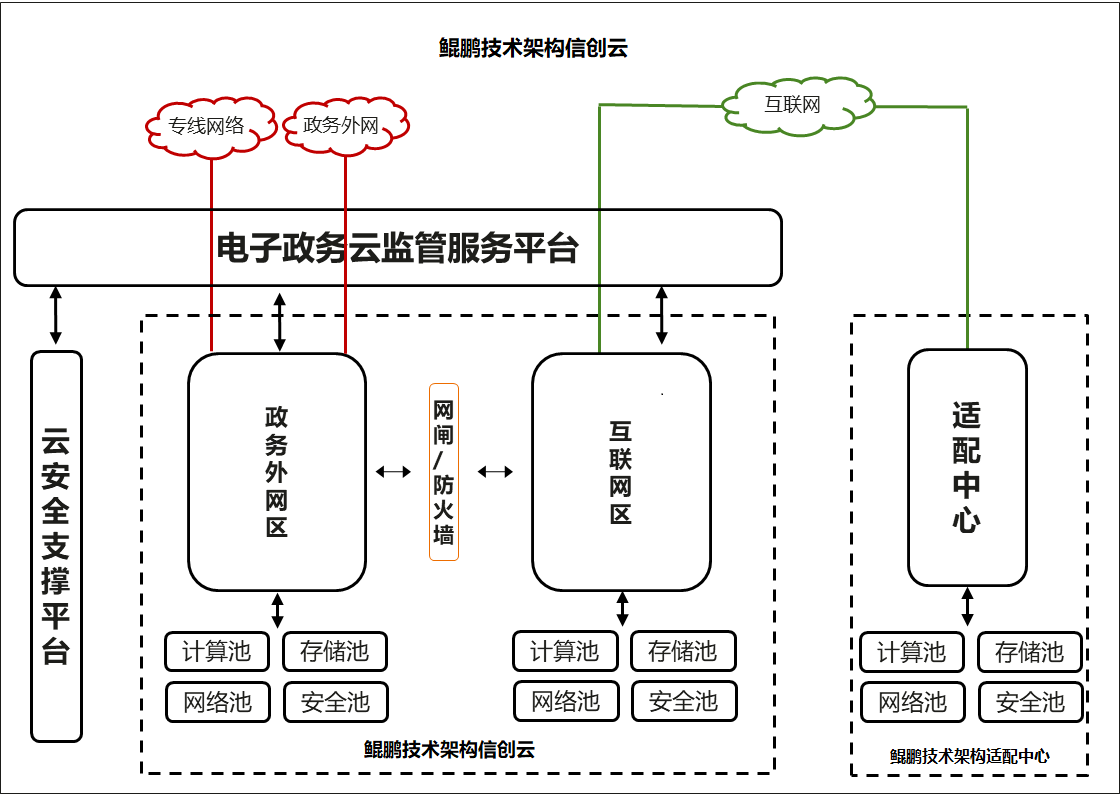 图1：平台架构逻辑架构鲲鹏处理器的新一代数据中心服务器，应具备高效能计算、安全可靠和开放生态的特点。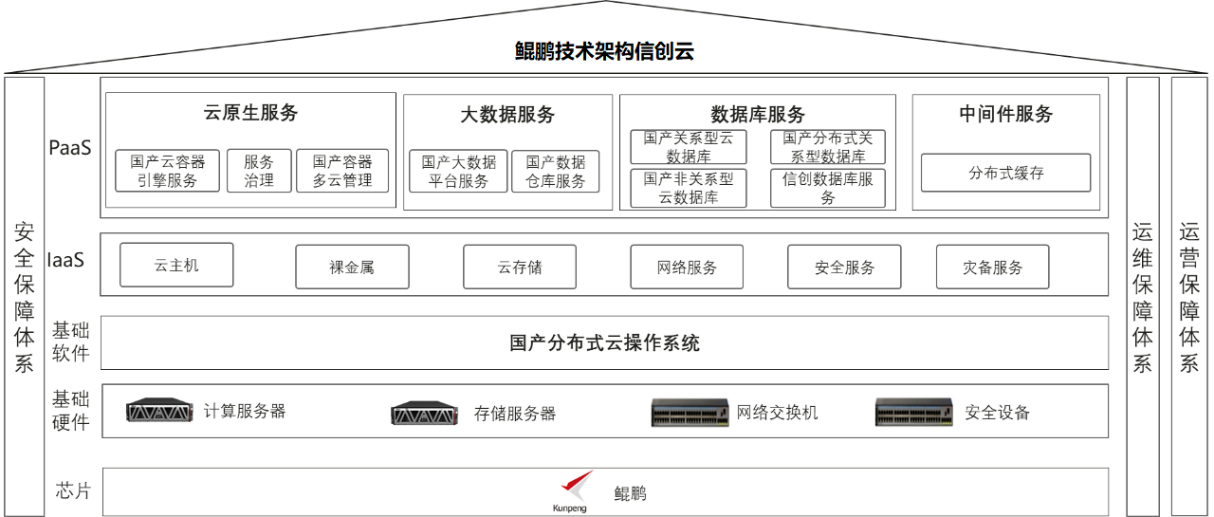 图2：逻辑架构基础软件：包含数据面“软硬协同系统”和管控面“分布式云操作系统”两部分。其中，数据面从极简数据中心、多样性算力、极速引擎、极简虚拟化维度进行软硬协同创新，实现计算、存储、网络、安全的全卸载与加速能力，并全面支持虚拟机、裸金属与容器；分布式云操作系统作为面向云、AI、5G时代的云操作系统，依托全域调度能力实现云边端的协同与治理。IaaS：提供鲲鹏信创云主机，鲲鹏裸金属云服务器，云存储服务，网络服务，安全服务，灾备服务。PaaS：基于IaaS资源提供PaaS层云服务，包括云原生服务（国产云容器引擎服务、服务治理、国产容器多云管理），大数据服务（国产大数据平台服务、国产数据仓库服务），数据库服务（国产关系型云数据库、国产非关系型云数据库、国产分布式关系型数据库、信创数据库服务），中间件服务（分布式缓存）。安全保障体系：鲲鹏信创云平台提供端到端立体安全防御能力，主要包括云基础设施安全，边界安全，主机OS和虚拟化层安全，网络安全，数据层安全，租户层安全，运维和管理安全，面向全球的安全合规认证，如等保认证，可信云认证等。运维保障体系：通过云平台统一运维体系，构建专业运维团队，全栈监控、集中管理，提升运维监控能力，保障云平台的稳定可靠运行。同时接入成都市电子政务监管服务平台实现统一管理。运营保障体系：构建专业的政务云运营团队负责政务云底座的建设和运行，为各单位政务信息系统的云化部署迁移提供技术支持及运营服务。网络架构鲲鹏技术架构信创云在政务外网业务区和互联网业务区分别部署一个Region,两个Region物理隔离,采用相同物理架构。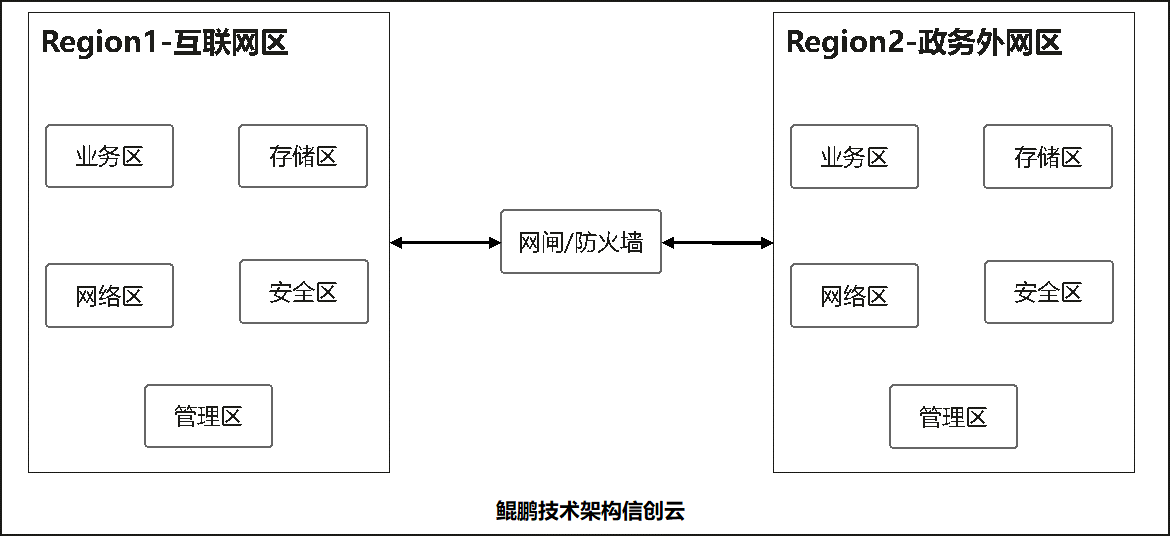 图3：网络架构一个Region的物理组网根据业务的扩展增加网络及服务器等物理设备，扩容不影响已有的业务运行。单个Region包含5个功能区：业务区，存储区，网络区，管理区，安全区，实现各个功能分区相互不影响。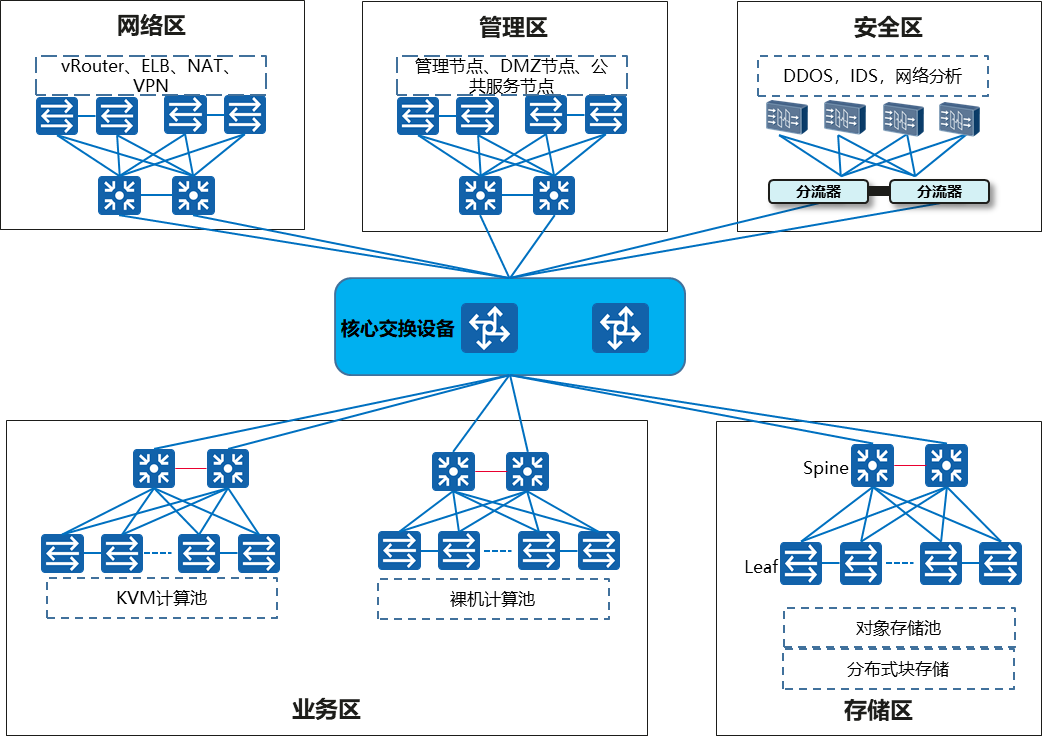 图4：单个region网络架构业务区：用于提供云服务器计算资源池（KVM计算池）及裸金属计算池，并为PaaS、SaaS等云服务服务提供计算资源。存储区：提供块存储及对象存储等服务。网络区：部署 vRouter、ELB、VPN 等虚拟网络组件；配置用于网络服务部署的云服务器、云存储，采用软件SDN资源池，实现云内网络服务化能力。管理区：部署云平台服务组件，配置用于云平台部署的云服务器、云存储，构建主备高可靠性的云管理系统。安全区：提供数据中心网络对接Internet线路和接入专线网络，同时提供IDS，Anti-DDOS等安全服务，以保证数据中心内部的流量安全。★总体要求（说明:按照招标文件3.3.4承诺函的内容进行承诺）一、本次项目属服务采购项目，采购内容是选定1家鲲鹏技术架构信创云服务商，确定云服务目录和服务单价。二、云服务商必须在签订合同后30天内（含），完成项目建设并提供相应云服务能力；云平台必须在签订合同后6个月内，通过三级等保测评，6个月内完成网信办云计算服务安全评估工作，按照国产密码应用相关规定的要求开展密评工作。三、云服务商必须按照采购人提供的设计要求，提供详细的技术实施方案，搭建成都市级鲲鹏技术架构信创云平台，包含机房、云计算、云存储、云网络、云备份、云安全、独立资源池等服务。同时，有义务配合市级各部门系统迁移上云和系统故障分析等相关工作。四、云平台必须有资源余量保障应急部署需要，每月开展关键资源（CPU、内存、存储空间、网络带宽、服务授权等）使用情况评估，及时进行资源扩充。五、云平台建设所使用的软硬件、产品和服务，涉及密码其密码算法和密钥，必须符合《中华人民共和国密码法》相关要求。六、为保证云平台软硬件产品的实施部署质量和提供更好的服务，云服务商需在实施（包括前期规划、顾问方案设计、迁移、适配、安装、培训服务）以及日后维护过程中全部提供本地技术支持和服务。同时，提供相应接口及配套的接口标准文档，统一纳入市级政务云监管平台，实现统一运维管理。七、云资源池采用《国家自主创新产品目录》（以下简称《产品目录》）内的相关产品，构建独立的云管理、云计算、云存储、云网络和云安全等基础设施，提供计算、存储、网络等弹性运行环境，具备在线、离线 部署升级能力及云服务线上管理功能。如果《产品目录》内没有相关的产品或因其它特殊原因，经服务商向采购人申请同意后，可以采用国产自主可控软硬件产品，待《产品目录》内具备相关产品后再替换为专用区产品。八、其它总体要求，见表1。表1 其它总体要求技术要求机房要求1．机房应在成都区域范围，提供至少 40 个机柜（含托管）的机柜空间，并具备至少100个机柜的扩展能力。每个机柜应满足双路供电，机房空间和供电在满足本期建设规模基础上，具备适合业务扩展的扩展能力。 2．机房要具备独立的管理和监控能力。提供较高性能的安防、环境智能监控（实现对设备电流量的监控、机房温度监控、机房湿度监控等）、灭火系统等基础设施服务，机房抗震烈度达 8 度或以上；机柜区域配备专用门禁和 24 小时监控系统，视频监控画面可远程调用，云服务商需开放相应的接口或者提供专属监控服务，监控录像保存时间大于 6 个月。3．云服务商应保证云平台所用的服务器设备可持续获得电力供应，每年持续电力供应时间在 99.999%以上。4．云服务商需提供机房同区域的办公场地，满足日常运维值班、设备安装调试、业务系统迁移等工作需要。5．提供 7*24 热线人工值守以及响应电话，提供 7*24 全天候技术支持响应。传输线路▲1.云服务商提供至少 2 条且每条带宽不低于 10G 的裸光纤与成都市政务外网核心机房连接。市电子政务外网核心机房发生变化时，云服务商根据实际情况调整线路。云管理平台1．云管理平台软件要求：提供匹配云平台运行环境的云管理平台软件，采用 OpenStack/国产自研技术路线，通过云管理平台软件对资源进行管理，实现弹性计算、自动化部署、资源区域划分等功能；采用插件、接口、管理帐号等方式纳入云监管平台统一和政务“云、网、数、端”统一运营管理平台的管理。2．云管理平台硬件要求：云服务商平台硬件配置应满足云管理平台部署，后期可进行动态扩容，应保证各功能节点的高可用性。3．云管理平台运维要求：云服务商平台要对云资源进行动态优化，提供相关的动态优化方案，提高资源利用率。4．云管理平台软件详细功能要求，见表2。表2 云管理平台软件功能要求计算资源池1．云平台应划分为互联网区和政务外网区，各服务区应使用不同的物理服务器，所有服务器至少万兆接入业务网络和存储网络，计算节点和存储节点应与交换设备实现双连接接入。 2．云计算资源池，即服务器资源池，采用 KVM 虚拟化技术路线，确保实现与其他云服务商平台互相迁移。3.云主机支持创建共享盘，共享盘默认支持挂载的云主机数量≥16个。4.云主机支持整机备份，一个云主机一个备份文件，支持基于多云硬盘一致性快照技术的数据保护，可以将备份数据恢复到初始主机。5.云主机支持批量网络规划能力，可以指定虚拟机私有IP地址，并且批量创建时，可以指定连续的IP地址。6.裸金属服务器支持挂载本地盘；支持整机备份、恢复。7.云主机详细技术要求，见表3。8.裸金属服务器详细技术要求，见表4。9.计算资源池设备要求，见表5。10.计算资源池性能要求，见表6。表3 云主机技术要求表4 裸金属服务器技术要求表5 计算资源池设备要求表6 计算资源池性能要求存储资源池1.提供文件存储、块存储、对象存储和备份存储服务，根据业务场景选择合理、灵活的存储方式。2.云存储架构可采用集中式和分布式存储，其设备控制器、电源等关键组件须实现冗余，存储节点应与交换设备实现双连接接入，不得存在单点故障隐患。3.互联网业务区与政务外网业务区使用相对独立的存储系统构建存储资源池，保证数据隔离及安全。4.采用分布式存储，使用三副本或纠删码容错技术保证数据安全；使用SSD 硬件加速，满足分布式存储高 IOPS 的性能要求；根据性能容量需求对存储进行扩充，支持动态扩展。5.文件存储，通过 TCP/IP 协议进行通信，支持 POSIX 标准，以文件 I/O 方式进行存储和访问（如 NFS），用于对读写速度要求不是很高的场景，如服务器日志集中管理, 办公文件共享等存储。 6.块存储，可采用分布式或集中式存储，通过 SCSI 协议提供数据块级的存储卷。 用于操作系统盘、数据盘等对 I/O 有要求的场景，如响应时间要求高的系统盘、数据存储和数据库应用等结构化数据存储。 7.对象存储，采用集中式或分布式存储架构，将数据通路和管理通路分离，通过系统特定的接口提供对存储数据的访问，支持通过 S3 协议访问，用于大规模、多并发的场景，如图片和音视频等应用的海量存储。 8.备份存储，采用集中式或分布式存储架构，按固定的时间间隔进行数据备份，兼容各类非结构化数据和结构化数据的备份，支持全量备份、增量备份、差异备份、日志备份等组合备份策略。基于源端的备份数据重删和压缩技术对重复数据进行删除，最大限度的减少备份存储空间占用和带宽资源占用，能够对全局性重复数据删除，在所有备份数据中仅保存唯一一份相同数据，减少备份存储空间的使用；支持一次完备+永久增量备份模式，自动合成第一次后的完备数据，提高备份效率、减少备份存储空间的使用；支持同时基于虚拟机加载 Agent 和基于云平台 API 接口的部署模式。9.对象存储支持定时上传任务，按照每天/每周/每月或自定义的频率自动上传本地磁盘或目录中的文件到对象存储。10.提供经权威部门测评并经采购方确认的国产化产品。 11．存储资源池性能要求，见表7。表7 存储资源池性能要求（说明：存储容量规格中，1TB=1024GB）网络资源池1.网络资源池要求采用 SDN 架构，支持 VxLAN 技术、IPv4/IPv6 双栈网络、动态网络资源调配和隔离，支持与互联网、政务外网及行业专网的连接，采集东西向业务流量，配合向政务云监管平台和政务“云、网、数、端”统一运营管理平台汇聚业务流量。 2.云平台分为面向政务外网服务的政务外网区和面向互联网服务的互联网区，两区之间采用强隔离技术实现数据交换或同步，隔离设备要具有冗余，保障政务信息系统数据交互需求和性能要求。 3.云平台要通过专线实现与市级政务云的政务外网统一出口连接。建立专线接入区，通过专线与市级各部门（单位）专网连接。 4.云平台每个区网络至少划分为业务网、存储网、管理网等，存储、传输和交互的管理数据、网络数据、存储数据要进行有效隔离。网络采用高可用设计，包括网络线路和网络设备。 5.按照业务需要，划分不同的虚拟私有云安全域,不同虚拟私有云之间实现安全隔离。提供 VPN 和运维堡垒机等安全技术手段，实现部门对云上系统管理；提供负载均衡和 QOS 服务。 6.云平台互联网区与政务云统一互联网出口，云平台政务外网区与政务云统一政务外网区出口，要部署访问控制设备进行边界防护。 7.网络设备的数量、功能和性能要满足本项目需求，根据业务需要进行扩展升级。至少配置 4 台具备网络虚拟化集群部署能力的数据中心级高性能、模块化交换机。接入交换机要具备虚拟化特性。 8.业务网络具备至少 10G 带宽能力，存储网络具备至少 10G 带宽能力，管理网络具备至少 10G 带宽能力。9.虚拟私有云可自定义虚拟私有网络，按需划分子网，配置IP地址段，DHCP、路由表等服务。支持跨可用区部署弹性云服务器。10.弹性应用负载均衡提供跨可用区的负载分发能力，提高可靠性和运维便利性; 支持L4和L7负载均衡。11.提供政务外网区和互联网区数据中心级、高可用的核心交换机，提供满足云平台建设所需的其他网络设备。配置至少 4 台核心层数据中心级交换机，交换机要具备满足云平台满负荷运行所需的高密度 10G 和 40G 接口板；交换机要具备基本网络功能、VxLAN 功能、OpenFlow、IPv6 网络功能、虚拟化功能，业务网交换机和存储网交换机应为独立设备，不能共用。12.网络资源池性能要求，见表8。表8 网络资源池性能要求安全资源池1.基于现有的政务云安全保障体系，利用新技术、新措施，将软硬件安全产品提供的安全功能迁移至云上，实现安全功能灵活部署、资源弹性伸缩，为政务云用户提供网站云端防护、综合漏洞扫描、网页防篡改等应用安全防护服务，提供数据库审计、日志审计等审计类服务，提供堡垒机等远程安全管理服务，提供主机安全防护等虚机安全防护，提供重大节假日安全防护、日常安全运维等安全评估服务，安全产品具备虚拟化整体交付能力。2.如果提供的云安全服务工具不满足要求，采购人有权责令云服务商进行整改，如云服务商拒绝整改，采购人有权取消合同，由此造成的一切责任和后果由云服务商承担。▲3.网页防篡改支持静态网页防篡改和动态网页防篡改。（说明：提供功能截图或投标人官网截图）4.云堡垒机支持多人进入同一会话，协同进行运维工作，技术共享；支持对核心资源进行双人授权，现场授权之后才能运维，保证核心资源的安全。5.支持扫描所有正在运行的容器，发现容器中的异常（包括逃逸漏洞攻击、逃逸文件访问等）并给出解决方案。6.云安全服务详细技术要求，见表9。7.云安全服务性能要求，见表10。表9 安全资源技术要求表10 安全资源池性能要求PaaS资源池▲1.服务治理支持流量治理策略配置，包括负载均衡算法和会话保持两种策略,支持通过流量治理提供应用灰度发布能力。（说明：提供功能截图或投标人官网截图。）▲2.多云容器平台支持跨云应用弹性伸缩策略，多云应用在负载满足一定策略后可以在多云之间进行实例的自动伸缩。（说明：提供功能截图或投标人官网截图。）▲3.关系型云数据库（兼容MySQL）支持查询死锁视图。（说明：提供功能截图或投标人官网截图。）▲4.关系型云数据库（兼容PostgreSQL）支持修改数据库服务端口，不需重启；支持修改数据复制方式；支持单机一键转主备实例。（说明：提供功能截图或投标人官网截图。）▲5.非关系型云数据库支持自定义内网IP地址。（说明：提供功能截图或投标人官网截图。）6.PaaS服务详细技术要求，见表11。表11 PaaS资源技术要求云备份1.云服务商提供本地云备份服务。采用重删备份技术，提供虚机系统盘备份服务，一周一次，备份文件至少保留一个月时间。 云平台基础安全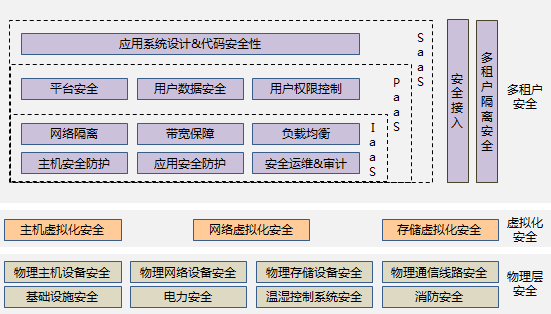 图5 平台安全架构图1．云服务商要按照国家云安全规范持续加强云平台建设，提供满足要求的虚拟化安全服务，接受统一安全服务商的监管，全面保障云平台安全和云虚拟机安全。云服务商要制定云平台安全保障体系和运维服务响应机制，建立安全运维、系统管理、人员管理、机房管理和资产管理等相关制度。 2．安全物理环境：根据采购人要求选择机房、物理访问控制、防盗窃和防破坏、防雷击、防火、防水和防潮、防静电、温湿度控制、电力供应等方面。 3．安全通信网络：采用冗余的网络架构、各重要节点采用冗余措施，实施加密网络传输。 4．安全区域边界：提供完善的网络边界安全防护措施，实现对整个云平台中承载的所有应用的安全防护，同时保障云上系统网络的安全可靠运行。 5．安全计算环境：对承载云平台、应用、数据的基础计算环境，包括虚拟化计算环境进行安全保障。 6．安全管理中心：规划安全运维管理区,实现对鲲鹏技术架构信创云整体的设备及系统的安全管理。 7.云平台应配置相应的安全防护和运维审计设备，提供防火墙、防病毒、运维审计、运维日志审计等硬件支撑设备，在网络边界处提供访问控制、病毒过滤、防攻击、入侵 防御、内外网数据安全隔离交换等安全防护。日志保留时间不少于 6 个月，保证对所有运维操作进行溯源，保护云上应用系统安全。8．应满足云上系统基础安全需求，基于软件方式提供以下云安全服务的自动化部署；支撑配合市级部门（单位）云上系统的密码应用与安全评测工作。 9．主要基础安全服务如下： （1）虚拟化防火墙：租户网络间及虚拟主机间通过虚拟防火墙进行安全隔离与防护，吞吐量≧1000Mbps，提供互访安全策略的访问控制等功能。 （2）虚拟化入侵防御：租户网络间通过虚拟入侵防御进行防护，防护流量≧1000Mbps。可通过云管理平台进行统一的管理和调度。 （3）虚拟化 Web 防火墙：各租户专用，可通过云管平台进行管理和调度；HTTP 协议流量≧1000Mbps；可对 SQL 注入、跨站脚本等 OWASP TOP10 攻击进行防护，保障租户网站安全。 （4）主机安全（虚拟化防病毒）：采用无代理或轻代理防病毒方式，为虚拟机提供杀毒功能。（5）虚拟 VPN：支持 IPsec 等多种隧道协议,提供安全、可靠的加密通信，实现安全接入，包括接入用户身份认证、传输数据加密、权限划分和接入审计等，具备 100 个VPN 并发组件能力。托管1．提供标准 42U 服务器机柜，每路总功率不小于6KW，用于物理设备托管服务。 2．用户托管设备需纳入云管理平台进行统一监控。 监管接口1.为了满足云监管平台的建设，云服务商在中标后提供接口定制化开发服务，参与并配合云监管平台、政务“云、网、数、端”统一运营管理平台与云服务商平台的接口规范制定、开发、适配和联调等工作。数据库管理要求1．对鲲鹏技术架构信创云上系统提供数据紧急恢复、数据库迁移和云上数据库自动化处理等运维服务。2．具备数据库运维服务团队，自带专业的数据库自动化、智能化云管的平台级支撑产品。云平台监控服务要求1.云服务商应结合使用单位需求，提供全面、及时的监控和预警体系，实现对使用单位业务系统、云资源的统一管理和统计，并能够向云管理单位提供各类基础信息。2.云平台运维监控应包含：基础IT资源管理、平台监控系统、云平台运维系统、租户侧云监控，实现从多维度对云平台从物理层、虚拟化层到云服务的自动化运维，保障云平台的安全运行，对异常故障能够提前预警，从而使问题能够得到及时处理，最大程度避免影响用户业务。3.云平台监控服务详细要求见表12。表12 云平台监控技术要求系统迁移系统迁移或适配工作时，云服务商要提供以下服务： 1．配合市级部门政务信息系统迁移或适配前的环境需求分析工作。 2．负责市级部门政务信息系统迁移前或适配的测试环境搭建工作，配置所需的虚拟机、网络、操作系统、相应的安全策略等。 3．配合或提供市级部门应用系统迁移或适配需要使用的工具。 4．配合市级部门开展应用系统迁移或适配中的问题故障分析，提出解决方案并配合解决。 5．负责市级部门应用系统迁移或适配过程中对硬件、网络、软件、安全等运行环境的变更工作。 6．配合市级部门应用系统迁移或适配后的测试工作，如压力测试、故障测试等。履约能力要求1．投标人在签订合同后30天内（含）在项目所在地完成服务工具的安装部署，并具备服务能力。如果不能按时提供服务，采购人有权终止合同。 2．本项目服务期限为 3年，采购方按照服务考核要求组织考核。 3．服务退出要求：采购人建立退出机制，云服务商需无条件遵守服务退出机制。 云服务商应承诺在服务退出时，确保使用单位的业务系统平滑迁移至指定的新云服务平台。迁移完成后，云服务商需对业务系统以及数据进行彻底删除，不得保 留、复制或拷贝，保证数据不可恢复；处理方案应经采购人和市级部门（单位）的书面同意，并在采购人的监督下进行，处理结果需经采购人及市级部门（单位）共同确认方可退出。在退出云计算服务时，要求云服务商履行相关责任和义务，确保退出服务阶段数据和应用安全，如安全返还数据、彻底清除云平台上的数据等；在将数据和应用系统迁移至其他云服务平台的过程中，应满足应用可用性和持续性要求，如采取原应用系统与新部署应用系统并行运行一段时间等措施。 4.服务期内，如云服务商提出服务退出要求，至少提前 6 个月向采购人书面提出退出申请。 5.服务期满后，若有需要，云服务商应承诺配合：配合制定数据和应用系统迁移出政务云平台的接口和方案；完整返还存储在平台的上数据；退出服务后承担保密责任；按要求保留数据或彻底清除数据。服务运行维护管理要求服务管理要求1.项目实施与管理：投标人应制定详细的服务实施方案，保证服务项目顺利实施。 2.安全服务要求：投标方提供的服务应满足等保测评2.0和国家其他相关云安全服务质量的标准要求。在服务期内，投标人服务质量如达不到采购人要求，应予以整改，并按规定予以处罚。一个月内整改不到位，采购人有权终止合同。年度服务期结束，采购人组织对本项目云服务商服务质量进行考核评估。3.保密协议：中标供应商需按照采购人要求签订保密协议，确保数据安全。 4.技术文档要求：投标人应提供与服务工具相关的所有技术文档和资料（含项目实施及验收报告等）。5.资源池管理要求：采购方根据资源利用率、虚拟超分比制定计算、存储、网络、安全等资源的扩容原则。在服务过程中，本着节约原则，可根据资源利用情况对资源池扩容原则进行不断的修正和完善。具体指标下：（1）CPU 资源利用率 宿主机 CPU 利用率，即承担虚拟机运行的物理机的 CPU 利用率，该利用率平均值范围在[10%,60%]视为合理区间。以一天为周期，连续三天利用率低于 10%，认定该宿主机 CPU 为轻载。连续三天利用率高于 60%，认定该宿主机 CPU 过载。计算资源池 CPU 平均利用率，即计算资源池中各宿主机 CPU 平均利用率之和除以宿主机数所得数值，该数值在[10%,50%]视为合理区间。以一周为周期，连续两周利用率低于10%，认定该资源池 CPU 为轻载。连续两周利用率高于 50%，认定该资源池 CPU 过载。 （2）内存资源利用率 宿主机内存利用率，即承担虚拟机运行的物理机的内存利用率，该利用率平均值范围在[60%,90%]视为合理区间。以一天为周期，连续三天利用率低于 60%，认定该宿主机内存为轻载。连续三天利用率高于 90%，认定该宿主机内存过载。计算资源池内存平均利用率，即计算资源池中各宿主机内存平均利用率之和除以宿主机数所得数值，该数值在[60%,90%]视为合理区间。以一周为周期，连续两周利用率低于 60%，认定该资源池内存为轻载。连续两周利用率高于 90%，认定该资源池内存过载。 6.宿主机资源管理调度原则：当宿主机 CPU 和内存同时出现轻载，宿主机应为迁移虚拟机或者新建虚机的优选对象；当宿主机 CPU 出现轻载，宿主机应为迁移计算型虚拟机或者新建计算型虚机的优选对象；当宿主机内存出现轻载，宿主机应为迁移内存型虚拟机或者新建内存型虚机的优选对象；当宿主机 CPU 和内存同时出现过载时，应向其他轻载宿主机迁移虚拟机。当宿主机 CPU 出现过载，应向 CPU 轻载的宿主机迁移虚机；当宿主机内存出现过载，应向内存轻载的宿主机迁移虚机。 7.资源池管理扩容原则：当计算资源池 CPU 和内存同时出现过载，应增加资源池宿主机，增加宿主机量为计算资源池的 20%。当计算资源池 CPU 出现过载时，应增加计算型宿主机。当计算资源池内存出现过载时，应增加内存型宿主机。增加数量视具体情况进行确认。 8.计算资源超额分配原则：在保障计算资源稳定的前提下，不允许计算资源超额分配。要求CPU和内存不超分。 9.存储资源管理原则：存储整体实际使用空间不高于 85%，分布式存储空间副本至少 3 副本，整体复用率不超过 130%。服务商根据存储使用情况准备存储资源。 10.资源使用效率管控要求：为提高鲲鹏技术架构信创云平台资源利用率，有效提升政府财政资金使用效能，采购人制定云平台资源使用效率管控规则，通过对云平台 CPU 和内存两项资源使用效率指标的监控和管理，促使云服务商改进提高服务方式和服务质量，保障云资源合理配置与动态调整。云服务商应主动参与云资源全生命周期管理，在新开通云资源交付与系统部署（或迁移），存量云资源使用率评估与调整等各个阶段，积极配合市大数据中心和使用单位开展资源合理配置与动态调整工作。具体工作如下： （1）云资源开通与系统部署（或迁移）：云服务商应积极配合使用单位完成需求调研，合理引导资源申请，在资源开通和系统部署（或迁移）的阶段，加强对系统部署（或迁移）及资源使用情况的监控，及时对使用率评估并提出资源调整建议。 （2）存量云资源：存量云资源使用效率需加强监控并定期评估和调整。云服务商需每月对存量云资源的 CPU 和内存两项指标进行监控，并设定告警规则：当 CPU 平均使用率低于10%或内存平均使用率低于30%时，设为黄色告警；当 CPU 平均使用率低于5%或内存平均使用率低于20%时，设为橙色告警；当 CPU 或内存平均使用率低于5%时，设为红色告警。云服务商根据资源使用率告警级别进行评估，并分不同告警级别形成资源调整建议，定期上报采购人，并按要求跟踪处理并实施。服务考核要求▲1.见附件一：成都市政务云服务水平协议。附件一：成都市政务云服务水平协议考核内容包括但不限于：计算资源服务质量、网络服务质量、存储服务质量等，量化考核指标，具体考核办法以合同方式约定，考核结果与云服务费挂钩。一、服务可用性（一）指标定义（1）计划内停机时间云服务商提前通知且经服务采购方认定的，为系统正常升级、更新、维护导致的服务停机。（2）服务中断时间云服务商提供的机房、网络、安全、虚拟机、物理机、存储、运维等方面出现的问题引起应用系统失效时间，经服务采购方认定由非云服务商原因引起的系统失效不包含在内。（3）正常服务运行时间当年总运行时间（按365天计算）减去服务中断时间。（4）服务可用性正常服务运行时间除以该年总运行时间，即：服务可用性=（365×24×60×60秒－单个服务失效时间之和（秒））/（365×24×60×60秒）。（二）指标要求及测量方法（1）指标要求云平台的服务能力须保证各个服务的可用性不低于对应的服务稳定性要求。即全年单个应用服务失效时间之和不超过365×24×60×(1-各类服务服务稳定性要求)=应用可接受失效时间（分钟）。 （2）测量方法服务可用性指标测量方法表（3）补偿或赔偿云服务商提供单个服务可用性指标未达到要求的服务稳定性要求的，超过该时间则每分钟扣除服务费500元人民币。二、信息安全责任事故考核（一）指标定义信息安全责任事故是指由云服务商提供的机房、网络、安全、虚拟机、物理机、存储、运维等方面出现问题引起的信息安全责任事故。经服务采购方认定由非云服务商引起的信息安全责任事故不包含在内。（二）指标要求及赔偿办法根据安全责任事故对政务应用系统造成后果的严重程度，安全责任事故划分为5个等级。其中1级危害程度最高，5级危害程度最低。3级和3级以上的信息安全责任事故称为重大安全责任事故。安全责任事故指标测量方法表1、上述表格中“灾难性危害”是指持续造成（48）个小时的云平台功能停顿或服务水平不可接受；2、上述表格中“严重影响”是指持续造成（24）个小时的云平台功能停顿或服务水平不可接受；3、上述表格中“较为严重的影响”是指持续造成（12）个小时的云平台功能停顿或服务水平不可接受；4、上述表格中“一定的影响或破坏”是指持续造成（4）个小时的云平台功能停顿；5、上述表格中“基本不影响或损害极小”是指持续造成（2）个小时的云平台功能停顿；云服务商提供方同意上述罚款，可以在服务采购方应支付的服务费中优先扣减。三、系统保密考核因云服务商原因，导致发生数据外泄等系统保密事件，应承担由此给服务采购方造成的实际损失，同时，发生一次扣减服务费20万元，并按相关规定追究其它责任。四、资源交付服务响应时间（一）指标定义资源交付服务响应时间是指云服务商接到服务采购方书面提出云服务资源需求后到资源交付的时间。（二）指标要求资源交付服务响应时间指标要求表（三）指标测量方法资源交付服务响应时间指标测量方法表（四）补偿或赔偿云服务商的资源交付服务响应时间指标未达到要求，云服务商应在30天内整改，并赔偿该资源延期时间对应的服务费。五、应急响应（一） 指标要求及赔偿办法云服务商应根据事件的级别，按以下要求及时对事件进行响应。指标要求及赔偿办法表（二）指标定义（1）事件响应时间指云服务商接到事件通知开始至维护人员到场、现场勘查并提出有效的初步解决方案所用的时间，事件响应时间确定需要服务采购方认可。（2）事故级别划分：1）特别重大：故障造成系统失效或崩溃，应用系统无法正常启动运行、网络故障、丢失数据等，且没有临时替代解决方案；系统硬件故障、系统崩溃（死机和）自动重启）且不能再启动、磁盘信息丢失、系统或应用服务无法启动、网络链接失效、文件损毁等。2）重大事件：故障造成系统发生中断或系统死机但重启后正常；应用部分不稳定；系统运行正常，但不能进行操作（控制台无响应）。3）一般事件：故障对系统业务无明显影响，仅造成系统报错、非关键应用无法启动、使用不便、操作不畅等。（三）应急演练云服务商应制定详细的《应急演练方案》，内容包括但不限于云平台的网络、存储、备份等，并按方案进行应急演练，服务期内应不少于2次。若缺失《应急演练方案》，则扣款人民币5万元；若全年应急演练次数少于2次，每少一次，扣款人民币5万元。（四） 事件响应报告云服务商在处理完事件后，应将事件相关情况报告服务采购方。事件响应报告至少应包括以下内容：（1）事件的类别；（2）事件的级别；（3）事件发现时间；（4）事件的通报时间；（5）事故解决时间；（6）受影响的系统；（7）影响残留（未能解决的问题）服务团队要求▲1.云服务商须组建高素质、专业性强、经验丰富、稳定的专业专职服务团队负责云服务平台运行管理维护工作，人数不少于30人。其中：专职项目经理1人，具有相关管理资质，如ITSS服务经理认证；运维主管1人，管理整个运维团队；本地运维团队不少于16人，主要负责整个服务期内云服务商平台的软硬件和网络运维。团队包括信创操作系统工程师不少于2人、软件工程师不少于2人、网络工程师不少于2人、存储工程师不少于2人、服务器工程师不少于2人、虚拟化工程师不少于2人、安全工程师不少于2人、数据库工程师不少于1人，PaaS服务维护工程师不少于1人。云服务商须有严格的、有组织有纪律的管理运维流程，团队需要7*24在岗及做好云租户业务应用运行、维护、管理工作，响应故障请求，负责云平台的故障受理、处理、跟踪、结果汇报工作，确保云服务商平台安全、稳定、高效运行。关键性岗位人员更换需报业主方同意后方可实施。项目管理要求1.针对本项目制定详细规范的项目管理方案，确保按时、准确、高质量完成本项目各项工作。2.设立云服务管理领导机构，负责制定云服务平台建设的总体目标、规划，明确部门工作和任务；设立项目管理机构，负责基础设施和资源的实施和管理，协调和业务系统实施方进行业务梳理和业务应用实施；选择第三方监理机构，为云服务的流程、质量、计费等进行全过程督查、监控和评价。服务交付要求1.投标人需充分了解采购人需求，结合采购人实际情况，制定服务交付流程和规范，包括服务开通、服务变更、服务终止、增值服务流程等。2.制定详细的服务方法和流程，并明确项目各阶段交付物。主要文档包括但不限于：《云服务管理制度和规范》、《云运维服务SLA》、《云服务平台巡检记录报告》、《云服务运维服务月报》、《云服务资源统计表》。服务（应用）退出要求1.云服务商应满足用户提出的数据迁移退出要求，建立退出机制。在退出云计算服务时，要求云服务商履行相关责任和义务，确保退出服务阶段数据和应用安全，如安全返还数据、彻底清除成都鲲鹏信创云平台上的数据等。如有变更云服务商情况，需重点关注云计算服务迁移过程的数据和应用安全，同时也应要求原云服务商履行相关责任和义务，主要达到以下要求：（1）协商数据和应用系统迁移出成都鲲鹏技术架构信创云平台的接口和方案；（2）在退出服务过程中，要求原云服务商完整返还数据；（3）在将数据和应用系统迁移至其他政务云平台的过程中，应满足应用可用性和持续性要求，如采取原应用系统与新部署应用系统并行运行一段时间等措施；（4）及时取消原云服务商对资源的电子访问权限；（5）原云服务商在退出云计算服务后仍应承担的责任和义务，如保密要求等；（6）退出云计算服务后需要确保原云服务商按要求保留数据或彻底清除数据。2.确定数据移交范围从鲲鹏技术架构信创云迁移出的数据，不仅包括移交给云服务商的数据和资料，还应包括应用系统在成都鲲鹏技术架构信创云平台上运行期间产生、收集的数据以及相关文档资料，如数据文件、程序代码、说明书、技术资料、运行日志等。3.验证数据的完整性：应对云服务商返还数据完整性进行验证，为完整获得数据，采取以下措施：(1)要求云服务商根据移交数据清单完整返还数据，特别注意历史数据和归档数据；(2)监督云服务商返还数据的过程，并验证返还数据的有效性。对加密数据进行解密并验证；利用工具恢复专有格式数据并验证；(3)可通过应用系统验证数据的有效性和完整性，如将数据和应用系统部署在新的平台上运行验证。4.安全删除数据(1)退出云计算服务后，要求云服务商安全处理数据，承担相关的责任和义务。(2)退出服务后，要求云服务商按合同要求安全存储数据一段时间；(3)通过书面授权，要求云服务商删除数据及所有备份。运行安全保障要求1.为规范云服务运行和活动保障管理工作，提升运行管理水平和用户服务满意度，确保系统安全稳定运行，实现活动保障常态化开展，根据信息技术服务运行维护标准及网络安全等级保护制度，结合实际情况，制定运行安全保障方案。方案包括但不限于网络安全、主机安全、人员安全、系统建设管理、运维管理等。2.为确保业务应用和信息的安全保密，要求服务商分别与采购人以及相关运维人员签署保密协议。培训1.云服务商按照实际工作需要开展相关专题培训，培训次数每年不小于4次。2.培训师资、课程安排、内容等由云服务商提供。商务要求★服务期限（说明:按照招标文件3.3.4承诺函的内容进行承诺）服务期限为36个月，合同一年一签。★服务地点（说明:按照招标文件3.3.4承诺函的内容进行承诺）成都市。★考核（验收）标准和方法（说明:按照招标文件3.3.4承诺函的内容进行承诺）一、本项目采购人将严格按照政府采购相关法律法规以及《财政部关于进一步加强政府采购需求和履约验收管理的指导意见》（财库〔2016〕205号）的要求进行验收。二、年度合同服务期限届满后，采购人对服务商提供的服务进行考核，若服务考核不通过的，采购人有权终止合同以及取消服务商续签合同的资格。★结算方式（说明:按照招标文件3.3.4承诺函的内容进行承诺）本项目为采购服务单价，实际服务费用按实际使用的服务内容、数量，以及本次采购服务单价、服务时间据实结算。月度服务费以自然月为单位计算，月度服务费=（服务内容1单价的最高限价×投标人投标报价×数量×服务时间）+（服务内容2单价的最高限价×投标人投标报价×数量×服务时间）……+（服务内容n单价的最高限价×投标人投标报价×数量×服务时间）。年度服务费即本项目服务期内服务总金额，是将每月的月度服务费用汇总后，减去服务扣款。以上未尽事宜，以最终合同约定为准。★付款进度和支付方式（说明:按照招标文件3.3.4承诺函的内容进行承诺）项目服务费按服务季度（连续三个月为一个服务季度）分四次支付服务费。每季度服务结束且通过验收合格之后15个工作日内，按照实际使用的服务内容支付该季度的服务费。具体付款方式以合同为准。采购人应当按照采购合同约定及时支付合同款项。对于满足合同约定支付条件的，采购人应自收到供应商发票后15日内将资金支付到合同约定的供应商账户。中标、成交供应商为中小企业的，自收到供应商发票后10个工作日内将资金支付到合同约定的供应商账户。★违约责任（说明:按照招标文件3.3.4承诺函的内容进行承诺）采购人违约责任1.在供应商严格按照本合同约定履行其全部义务的前提下，如采购人单方终止合同，由采购人承担相应的责任，除支付全部合同款项外，按合同总金额的5%向供应商支付违约金。供应商由此遭受任何损失超过违约金的，采购人应承担相应赔偿责任。2.因采购人工作人员的疏忽或故意的错误行为而造成的供应商损失，采购人应负责赔偿。供应商违约责任1.在采购人严格按照本合同约定履行其义务的前提下，如供应商单方面擅自终止合同，供应商应退还采购人支付供应商的全部合同款，并按合同总金额的5%向采购人支付违约金。采购人由此遭受任何损失超过违约金的，供应商应承担相应赔偿责任。2.如供应商违反本合同约定不能提供符合采购人要求的设备、软件或服务，采购人有权通知供应商限期补救，如供应商未能在采购人通知的期限内纠正其违约行为并提供采购人满意的服务，视为供应商不能履行，采购人有权通知供应商解除本合同，供应商应按合同总金额的5%向采购人支付违约金。若采购人由此遭受任何损失超过违约金的，供应商应承担相应赔偿责任。3.因供应商工作人员的疏忽或故意的错误行为而造成的采购人损失，供应商应负责赔偿。4.如供应商未按合同约定履行保密义务或未对政府云平台拥有合法的知识产权而致采购人被任意第三方追索的，采购人有权解除合同，供应商应按合同总金额的5％承担违约责任。★解决争议的方式（说明:按照招标文件3.3.4承诺函的内容进行承诺）一、因质量问题发生争议，由质量技术监督部门或其指定的质量鉴定机构进行质量鉴定。符合标准的，鉴定费由甲方承担；不符合质量标准的，鉴定费由乙方承担。二、合同履行期间,若双方发生争议，可协商或由有关部门调解解决，协商或调解不成的，由当事人依法维护其合法权益。报价要求一、★投标人的投标报价为在采购人对每个服务项目给定的单价的最高限价（详见单项服务项目及单价最高限价明细表）的基础上按统一的实收百分比的方式进行报价，0＜供应商的投标报价≤100%。如：设备托管单价最高限价为19.73元，供应商报价为70%，则设备托管的合同单价=19.73×70%。单项服务项目及单价的最高限价明细表二、★在评标过程中，评标委员会认为投标人投标报价明显低于其他通过符合性审查投标人的投标报价，有可能影响产品质量或者不能诚信履约的，评标委员会应当要求其在合理的时间内提供书面说明，必要时提交相关证明材料。投标人提交的书面说明、相关证明材料（如涉及），应当加盖投标人（法定名称）电子签章，在评标委员会要求的时间内通过云平台进行提交，否则无效。如因断电、断网、系统故障或其他不可抗力等因素，导致系统无法使用的，由投标人按评标委员会的要求进行澄清或者说明。投标人不能证明其投标报价合理性的，评标委员会应当将其投标文件作为无效处理。资格性审查资格性审查由采购人组建的资格审查小组依据法律法规和招标文件的规定，对投标文件中的资格证明等进行审查，以确定投标人是否具备投标资格，并出具资格性审查报告。资格性审查时因断电、断网、系统故障或其他不可抗力等因素，导致资格审查小组无法通过系统阅读投标文件进行审查的，待系统恢复后继续审查。出现上述情况时，市公资交易中心将以电子邮件形式通知各投标人。资格性审查标准见下表：注：一、以上每一项结论均为“符合”的，则投标人的投标文件通过资格性审查；如有其中任意一项结论为“不符合”的，则投标人的投标文件按无效投标文件处理。如果资格审查小组认为投标人有任意一项不通过的，应在资格性审查报告中载明不通过的具体原因。二、“信用中国”和“中国政府采购网”网站查询结果，将以纸质截图或将截图保存至电子介质的形式留存。三、投标人的投标文件资格性审查时被判定为无效的，市公资交易中心将通知投标人（以短信、现场公示、电话、“政府采购云平台”等任一方式）。投标人如对资格审查结论有异议的，应及时向市公资交易中心反馈意见。市公资交易中心将及时告知资格审查小组。（说明：无论投标人是否收到通知或提供反馈意见，均不影响资格审查和评标工作，且市公资交易中心对此将不承担任何的责任。投标人对资格审查结论有异议的，其反馈意见仅限于资格审查小组对资格审查结论的正确性进行复核，避免出现审查错误。）四、通过资格性审查的供应商＜3名，采购失败。评标办法总则一、根据《中华人民共和国政府采购法》、《中华人民共和国政府采购法实施条例》和《政府采购货物和服务招标投标管理办法》等法律规章，结合采购项目特点制定本评标办法。二、评标工作由市公资交易中心负责组织，具体评标事务由采购人或市公资交易中心依法组建的评标委员会负责。评标委员会由采购人代表和评审专家组成。三、评标工作应遵循公平、公正、科学及择优的原则，并以相同的评标程序和标准对待所有的投标人。四、评标委员会按照招标文件规定的评标程序、评标方法和标准进行独立评审，并独立履行下列职责：熟悉和理解招标文件；审查、评价投标文件是否符合招标文件的商务、技术等实质性要求；对投标文件进行比较和评价；根据需要要求采购人对招标文件作出解释；根据需要要求投标人对投标文件有关事项作出解释或者澄清；确定中标候选人名单，以及根据采购人委托直接确定中标人；起草评标报告并进行签署；向采购人、市公资交易中心或者财政、监察等有关部门报告或举报非法干预评标工作的行为；向采购人、市公资交易中心或者有关部门报告评标中发现的违法行为。法律、法规和规章规定的其他职责。五、评标过程独立、保密。投标人非法干预评标过程的行为将导致其投标文件作为无效处理。六、评标委员会决定投标文件的响应性依据投标文件本身的内容，而不寻求外部的证据，招标文件有明确约定的除外。七、评标委员会发现招标文件表述不明确或需要说明的事项，可提请采购人和市公资交易中心书面解释说明。评标方法综合评分法。评标程序符合性审查符合性审查由评标委员会依据招标文件的规定，从投标文件的有效性、完整性和对招标文件的响应程度进行审查，以确定是否对招标文件的实质性要求作出响应。在投标文件符合性审查过程中，如果出现评标委员会成员意见不一致的情况，按照少数服从多数的原则确定，但不得违背政府采购基本原则和招标文件规定。符合性审查标准见下表（按以下顺序审查）：一、以上每一项结论均为“符合”的，则投标人的投标文件通过符合性审查；如有任意一项结论为“不符合”的，则投标人的投标文件按无效投标文件处理。如果评标委员会认为投标人有任意一项不通过的，应在符合性审查报告中载明不通过的具体原因。二、投标人的投标文件符合性审查时被判定为无效投标文件的，市公资交易中心将通知投标人（以短信、现场公示、电话、“政府采购云平台”等任一方式）。投标人如对评审结论有异议的，应及时向市公资交易中心反馈意见。市公资交易中心在评审结束前将收到的反馈意见及时告知评标委员会。（说明：无论投标人是否收到通知或提供反馈意见，均不影响评标委员会的评标工作，且市公资交易中心对此将不承担任何的责任。投标人对评审结论有异议的，其反馈意见仅限于评标委员会对评审结论的正确性进行复核，避免出现评审错误。）三、通过符合性审查的供应商＜3名，本项目采购失败。解释、澄清有关问题评标过程中，评标委员会认为招标文件有关事项表述不明确或需要说明的，可以提请市公资交易中心书面解释。市公资交易中心的解释不得改变招标文件的原义或者影响公平、公正，解释事项如果涉及投标人权益的以有利于投标人的原则进行解释。对投标文件中含义不明确、同类问题表述不一致或者有明显文字和计算错误的内容，评标委员会应当要求投标人作出必要的澄清、说明或补正，并给予投标人必要的反馈时间。投标人应当按评标委员会的要求进行澄清、说明或者补正。投标人的澄清、说明或者补正不得超出投标文件的范围或者改变投标文件的实质性内容。澄清不影响投标文件的效力，有效的澄清材料，是投标文件的组成部分。澄清应当不超出投标文件的范围、不实质性改变投标文件的内容、不影响投标人的公平竞争、不导致投标文件从不响应招标文件变为响应招标文件的条件。下列内容不得澄清：投标人投标文件中不响应招标文件规定的技术参数指标和商务应答；投标人投标文件中未提供的证明其是否符合招标文件资格性、符合性规定要求的相关材料。投标人投标文件中的材料因印刷、影印等不清晰而难以辨认的。投标文件报价出现下列情况的，不需要投标人澄清，按以下原则处理：（一）大写金额和小写金额不一致的，以大写金额为准，但大写金额出现文字错误，导致金额无法判断的除外；（二）单价金额小数点或者百分比有明显错位的，以总价为准，并修改单价；（三）总价金额与按单价汇总金额不一致的，以单价金额计算结果为准。同时出现两种以上不一致的，按照前款规定的顺序修正。修正后的报价经投标人确认后产生约束力，投标人不确认的，其投标无效。评标委员会不得未经要求投标人确认，直接将投标人投标文件作无效处理。五、对不同语言文本投标文件的解释发生异议的，以中文文本为准。六、评标结束之前，投标人应随时关注系统提示，及时通过“政府采购云平台”在线响应评标委员会发出的澄清、说明或补正要求，签章并确认提交成功。逾时回复将不能提交，视为投标人自行放弃，其损失由投标人承担。评标委员会应当积极履行澄清、说明或者更正的职责，不得滥用权力。比较与评价按招标文件中规定的评标细则及标准，对符合性检查合格的投标文件进行商务和技术评估，综合比较和评价。复核评分汇总结束后，评标委员会应当进行复核，特别要对拟推荐为中标候选供应商的、报价最低的、投标文件被认定为无效的进行重点复核。评标结果汇总完成后，评标委员会拟出具评审报告前，市公资交易中心应当组织2名以上的工作人员，在采购现场监督人员的监督之下，依据有关的法律制度和采购文件对评审结果进行复核，出具复核报告。评标结果汇总完成后，除下列情形外，任何人不得修改评标结果：分值汇总计算错误的；分项评分超出评分标准范围的；评标委员会成员对客观评审因素评分不一致的；经评标委员会认定评分畸高、畸低的。评标报告签署前，经复核发现存在以上情形之一的，评标委员会应当当场修改评标结果，并在评标报告中记载；评标报告签署后，采购人或者集中机构发现存在以上情形之一的，应当组织原评标委员会进行重新评审，重新评审改变评标结果的，书面报告本级财政部门。确定中标候选人名单按投标人综合得分从高到低进行排序，确定1至3名中标候选人。综合得分相同的，按投标报价由低到高顺序排列，得分且投标报价相同的并列。投标文件满足招标文件全部实质性要求，且按照评审因素的量化指标评审得分最高的投标人为排名第一的中标候选人。编写评标报告评标报告是评标委员会根据全体评标成员签字的原始评标记录和评标结果编写的报告，其主要内容包括：招标公告刊登的媒体名称、开标日期和地点；投标人名单和评标委员会成员名单；评标方法和标准；开标记录和评标情况及说明，包括投标无效投标人名单及原因；评标结果，确定的中标候选人名单或者经采购人委托直接确定的中标人；其他需要说明的情况，包括评标过程中投标人根据评标委员会要求进行的澄清、说明或者补正，评标委员会成员的更换等；报价最高的投标人为中标候选人的，评标委员会应当对其报价的合理性予以特别说明。评标委员会成员应当在评标报告中签字确认，对评标过程和结果有不同意见的，应当在评标报告中写明并说明理由。签字但未写明不同意见或者未说明理由的，视同无意见。拒不签字又未另行书面说明其不同意见和理由的，视同同意评标结果。评标争议处理规则评标委员会在评审过程中，对于符合性审查、对投标人文件做无效投标处理及其他需要共同认定的事项存在争议的，应当以少数服从多数的原则做出结论，但不得违背法律法规和招标文件规定。持不同意见的评标委员会成员应当在评标报告上签署不同意见及理由，否则视为同意评标报告。持不同意见的评标委员会成员认为认定过程和结果不符合法律法规或者招标文件规定的，应当及时向采购人或市公资交易中心书面反映。采购人或市公资交易中心收到书面反映后，应当书面报告采购项目同级财政部门依法处理。评标细则及标准评标委员会只对通过初审的投标文件，根据招标文件的要求采用相同的评标程序、评分办法及标准进行评价和比较。本次综合评分的因素是：价格、服务、商务等。评标委员会成员应依据招标文件规定的评分标准和方法独立打分。评分办法本次评标采用综合评分法，由评标委员会各成员独立对通过初审（资格检查和符合性检查）的投标人的投标文件进行评审和打分，    评标得分＝（A1＋A2＋……＋An）/n1+（B1＋B2＋……＋Bn）/ n2+（C1＋C2＋……＋Cn）/ n3A1、A2……An分别为每个经济类评委的打分，n1为经济类评委人数；B1、B2＋……Bn 分别为每个技术类评委（含采购人代表）的打分，n2为技术类评委（含采购人代表）人数；C1、C2……Cn 分别为评审委员会每个成员的打分，n3为评委人数。评分标准 说明：1、评分的取值按四舍五入法，保留小数点后两位；2、评分标准中要求提供复印件的证明材料须清晰可辨。废标本次政府采购活动中，出现下列情形之一的，予以废标：符合专业条件的投标人或者对招标文件作实质响应的投标人不足三家的；出现影响采购公正的违法、违规行为的；投标人的报价均超过了采购预算，采购人不能支付的；因重大变故，采购任务取消的；废标后，市公资交易中心将在“四川政府采购网”和“成都市公共资源交易服务中心”网站上公告。定标定标原则本项目根据评标委员会确定的中标候选人名单，采购人按顺序确定1名中标人。中标候选供应商并列的，由采购人采取随机抽取的方式确定中标人。采购人在收到评标报告5个工作日内未按评标报告推荐的中标候选人顺序确定中标人，又不能说明合法理由的，视同按评标报告推荐的顺序确定排名第一的中标候选人为中标人。定标程序一、评审委员会将评审情况写出书面报告。二、市公资交易中心在评审结束之日起2个工作日内将评审报告送采购人。三、采购人在收到评审报告后3个工作日内，按照评审报告中推荐的中标候选人顺序确定中标人。采购人在确认中标人前，应到中国裁判文书网（https://wenshu.court.gov.cn）查询中标候选人及其现任法定代表人、主要负责人是否存在行贿犯罪记录。如果中标候选人及其现任法定代表人、主要负责人存在行贿犯罪记录，采购人将不确定其为中标人。四、根据采购人确定的中标（成交）人，市公资交易中心在“四川政府采购网”和“成都市公共资源交易服务中心”网站上发布中标（成交）公告，同时向中标（成交）人发出中标（成交）通知书。五、采购人、市公资交易中心不解释中标（成交）或未中标（成交）原因，不退回投标文件和其他投标资料。评审专家在政府采购活动中承担以下义务遵守评审工作纪律；按照客观、公正、审慎的原则，根据招标文件规定的评审程序、评审方法和评审标准进行独立评审；不得泄露评审文件、评审情况和在评审过程中获悉的商业秘密；及时向财政部门报告评审过程中发现的采购人、采购代理机构向评审专家做倾向性、误导性的解释或者说明，以及供应商行贿、提供虚假材料或者串通等违法行为；发现招标文件内容违反国家有关强制性规定或者招标文件存在歧义、重大缺陷导致评审工作无法进行时，停止评审并向采购人或者采购代理机构书面说明情况；及时向财政、监察等部门举报在评审过程中受到非法干预的情况；配合答复处理供应商的询问、质疑和投诉等事项；法律、法规和规章规定的其他义务。评审专家在政府采购活动中应当遵守以下工作纪律不得参加与自己有《中华人民共和国政府采购法实施条例》第九条规定的利害关系的政府采购项目的评审活动。发现参加了与自己有利害关系的评审活动，须主动提出回避，退出评审；评审前，应当将通讯工具或者相关电子设备交由采购代理机构统一保管。进入评标区之前应将所有的通信设备存入公资交易中心指定的存放处。评审专家不得以任何方式将通信设备带入评标区，否则将被取消其当次项目的评审资格。遇特殊情况不能出席或途中遇阻不能按时参加评审或咨询的，应及时告知财政部门或者采购人或者市公资交易中心，不得私自转托他人；对需要专业判断的主管评审因素不得协商评分；在评审过程中不得擅离职守，影响评审程序正常进行；评审过程中，不得与外界联系，因发生不可预见情况，确实需要与外界联系的，应当在监督人员监督之下办理；评审过程中，不得发表影响评审公正的倾向性、歧视性言论，不得征询或者接受采购人的倾向性意见，不得明示或暗示供应商在澄清时表达与其投标文件原义不同的意见，不得以招标文件没有规定的评审方法和标准作为评审的依据，不得修改或者细化评审程序、评审方法、评审因素和评审标准，不得违规撰写评审意见，不得拒绝对自己的评审意见签字确认；在评审过程中和评审结束后，不得记录、复制或带走任何评审资料，不得向外界透露评审内容；评审现场服从采购代理机构工作人员的管理，接受现场监督人员的合法监督；遵守有关廉洁自律规定，不得私下接触供应商，不得收受供应商及有关业务单位和个人的财物或好处，不得接受采购代理机构的请托。拟签订的合同文本XXX政府采购合同（服务类）政府采购合同编号：                签订地点：                        签订时间：20    年    月    日采购人（甲方）：                    地址：                            供应商（乙方）：                       地址：                            依据《中华人民共和国民法典》、《中华人民共和国政府采购法》与项目行业有关的法律法规，以及鲲鹏技术架构信创云平台服务采购项目服务采购项目（项目编号：XXXX号）的《公开招标文件》，乙方的《响应文件》、《服务方案》及《中标通知书》，甲、乙双方同意签订本合同。详细技术说明及其他有关合同项目的特定信息由合同附件予以说明，合同附件及本项目的《公开招标文件》、《响应文件》、《服务方案》及《中标通知书》等均为本合同的组成部分。双方同意共同遵守如下条款：1.合同文件 下列与本次采购活动有关的文件及附件是本合同不可分割的组成部分，与本合同具有同等法律效力，这些文件包括但不限于：1.《公开招标文件文件》；2.《响应文件》；3.《服务方案》；4.乙方在响应时的书面承诺；5.中标通知书；6.合同补充条款或说明；7.保密协议或条款；8.相关附件（政务云服务能力与质量协议、政务云服务保障协议、项目管理制度、服务退出方案总体要求）。2.服务期限本项目服务期限从2022年X月X日起至2023年X月X日。服务期限届满后，采购人将对供应商提供的服务进行考核，若服务考核不通过的乙方应当依照本合同约定承担违约责任。3.服务范围服务项目详见附件1《政务云服务内容及单价》。4.服务水平要求乙方向甲方所提供服务参照附件2《政务云服务能力考核标准》进行服务能力及服务质量考核。相关指标及考核标准应遵循GB∕T 37741-2019《信息技术 云计算 云服务交付要求》和GB/T 37738-2019《信息技术 云计算 云服务质量评价指标》的要求。5.服务约定乙方应遵循附件4《项目管理制度》开展工作。6.交付成果合同服务期内，乙方应向甲方提供符合合同要求的服务，并按时提交内容准确完整、条理清晰的交付成果。未提供符合要求的服务成果每项每次扣款人民币伍万元，如上述情形出现8次，甲方有权解除合同，并要求乙方支付合同总价款5%的违约金；未按照规定期限提供符合要求的服务成果，每延期1个工作日，扣款人民币壹万元，逾期超过30个工作日仍未提交的，甲方有权解除合同，并要求乙方支付合同总价款5%的违约金。因甲方原因导致服务成果不符合要求、延期交付的乙方不承担任何责任。 合同服务期内，乙方应向甲方或用户提交包含但不限于以下交付成果：	《政务云管理制度和规范》	《政务云运维服务SLA》	《政务云巡检记录报告》	《政务云运维服务月报》	《月度资源统计表》7.合同金额及支付方式本合同为含税固定服务单价合同，年度实际服务费用按实际使用的服务内容、数量，以及本次采购服务单价、服务时间据实结算。服务内容、计量单位及单价见附件1。8.权利与义务8.1甲乙双方承诺……8.2甲方的权利与义务……8.3乙方的权利和义务……9.安全9.1安全能力要求……9.2安全责任划分……9.3保密与所有权……9.4安全监管……9.5应急响应……9.6灾难恢复……10.知识产权	……11.违约责任11.1甲方违约责任……11.2乙方违约责任……11.3违约接受……11.4违约补救……12.不可抗力13.通知与送达……14.法律与争议解决……15.其它事项15.1合同的效力……15.2合同的变更……15.3合同及附件条款的优先顺序……15.4合同终止……15.5合同终止的后续处理……15.6其他……16.合同生效及其他1.合同经双方法定代表人或授权委托代理人签字并加盖公章后生效。2.政府采购合同履行中，甲方需追加与合同标的相同的服务的，在不改变合同其他条款的前提下，可以与乙方协商签订补充合同，但所有补充合同的采购金额不得超过原合同采购金额的百分之十。补充协议签订后，报政府采购监督管理部门备案，方可作为主合同不可分割的一部分。3.本合同一式XX份，自双方签章之日起生效。甲方持有XX份，乙方持有XX份，同级财政部门备案XX份，具有同等法律效力。甲方：   （盖章）                 乙方：   （盖章）法定代表人（授权代表）：         法定代表人（授权代表）：地  址：                         地  址：开户银行：                       开户银行：账号：                           账号：签订日期： 年  月  日            签订日期： 年  月  日附件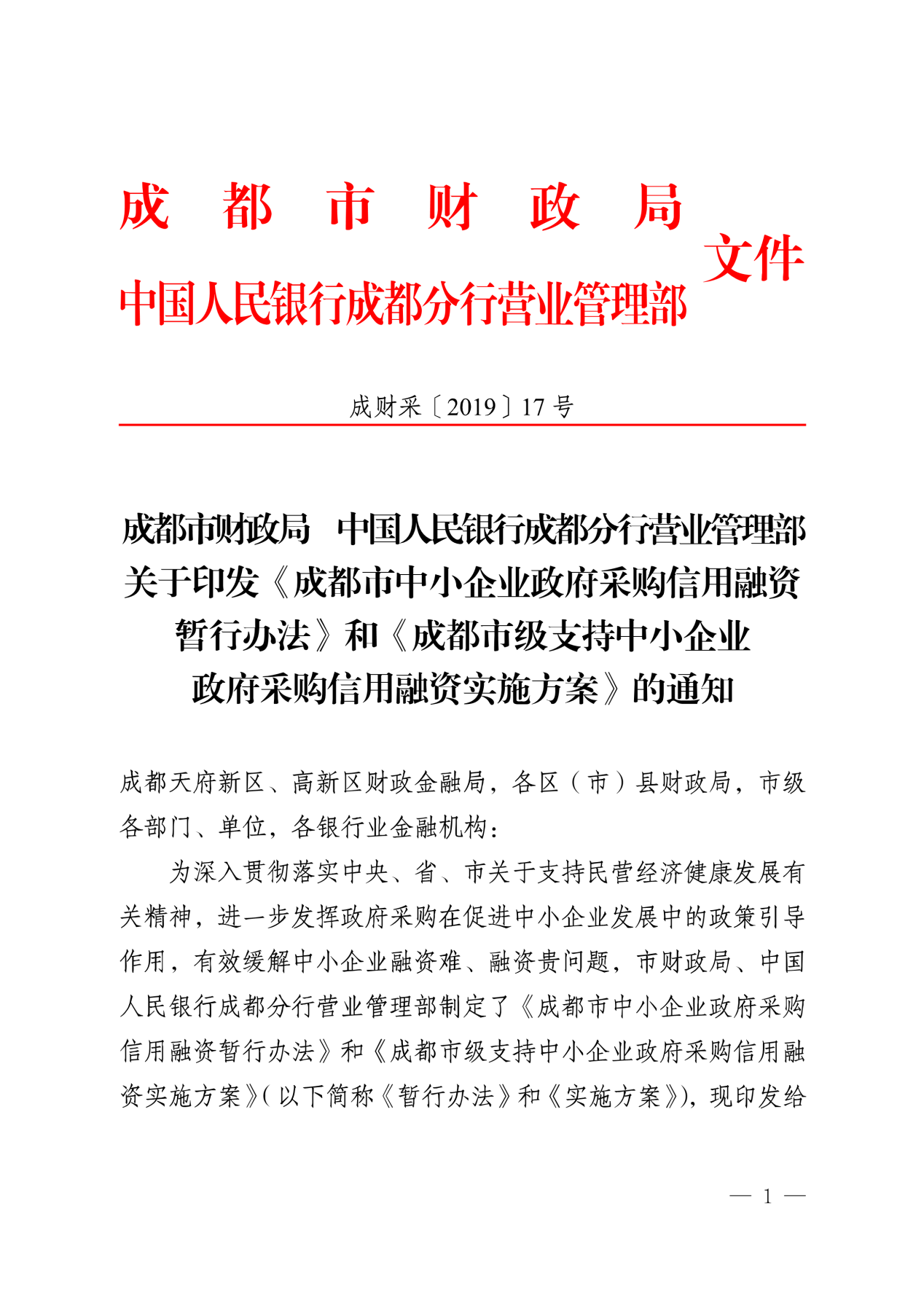 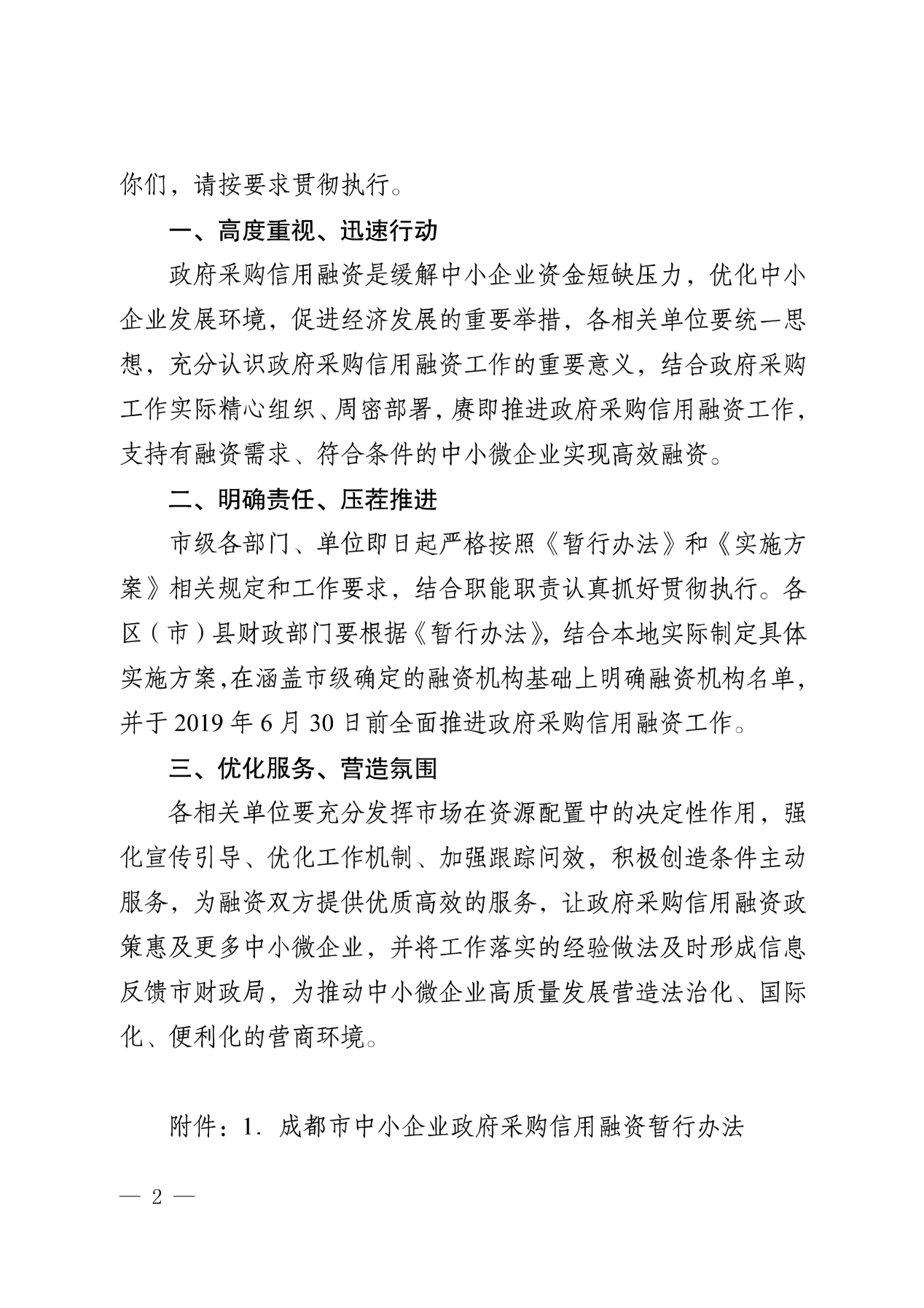 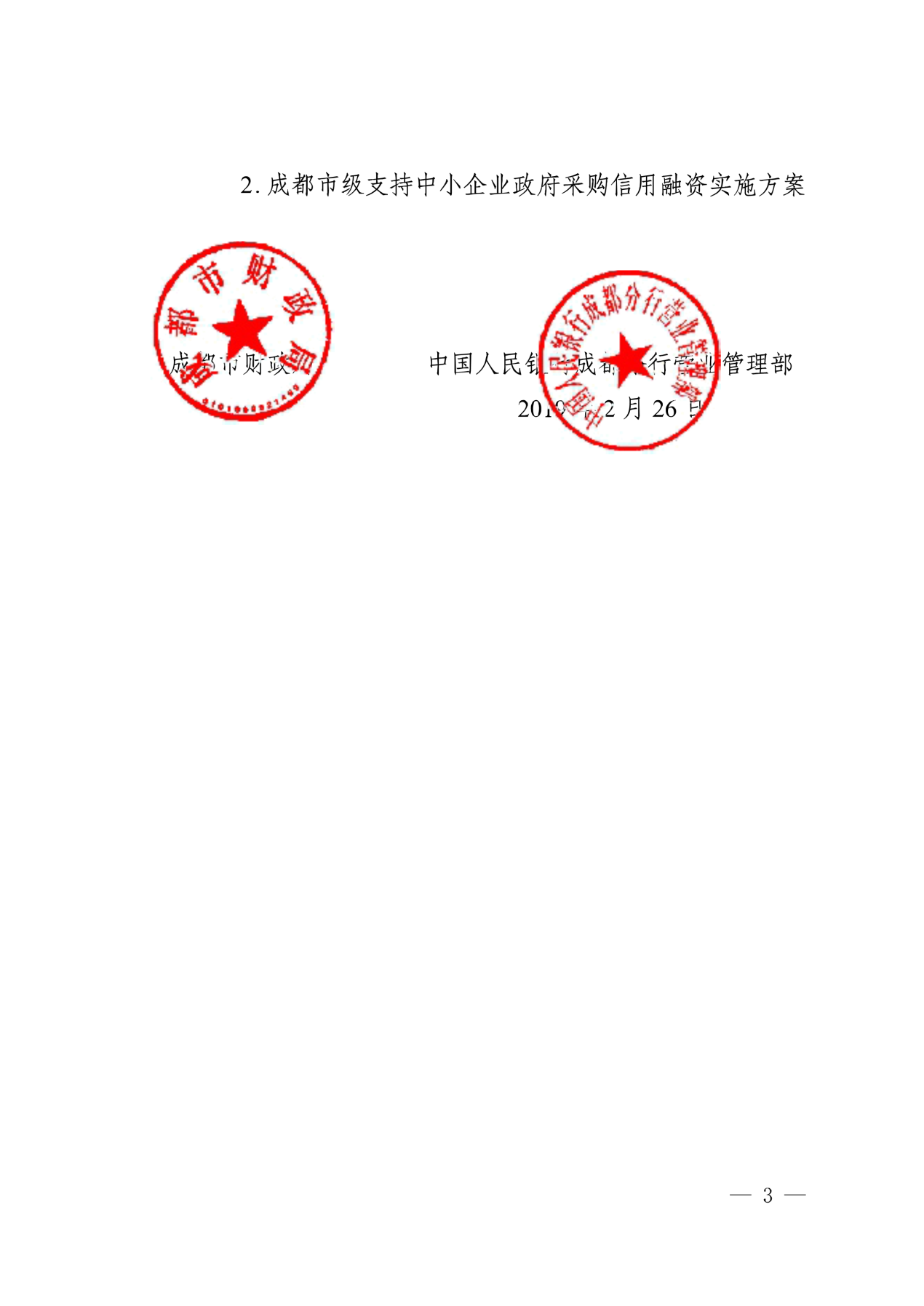 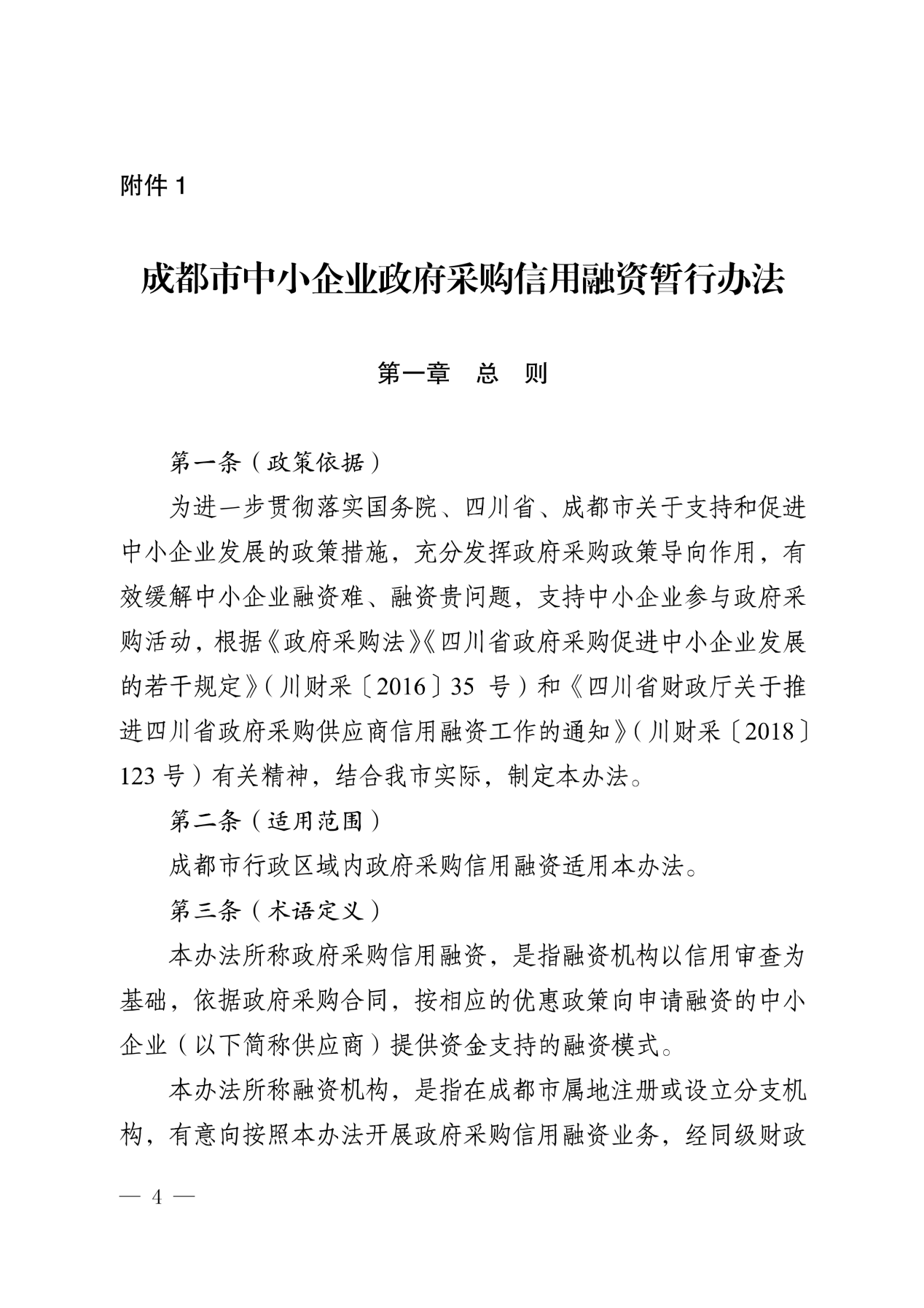 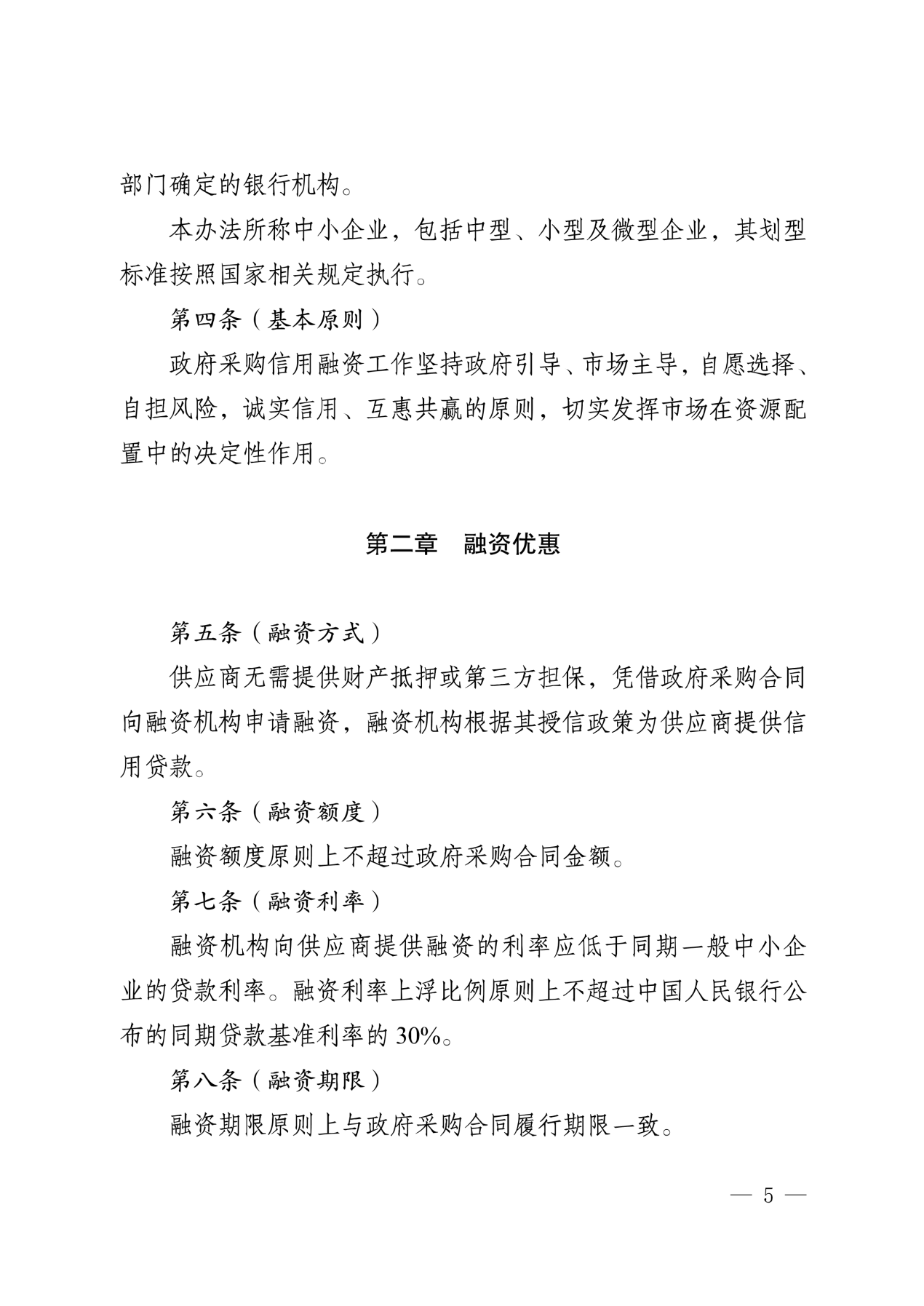 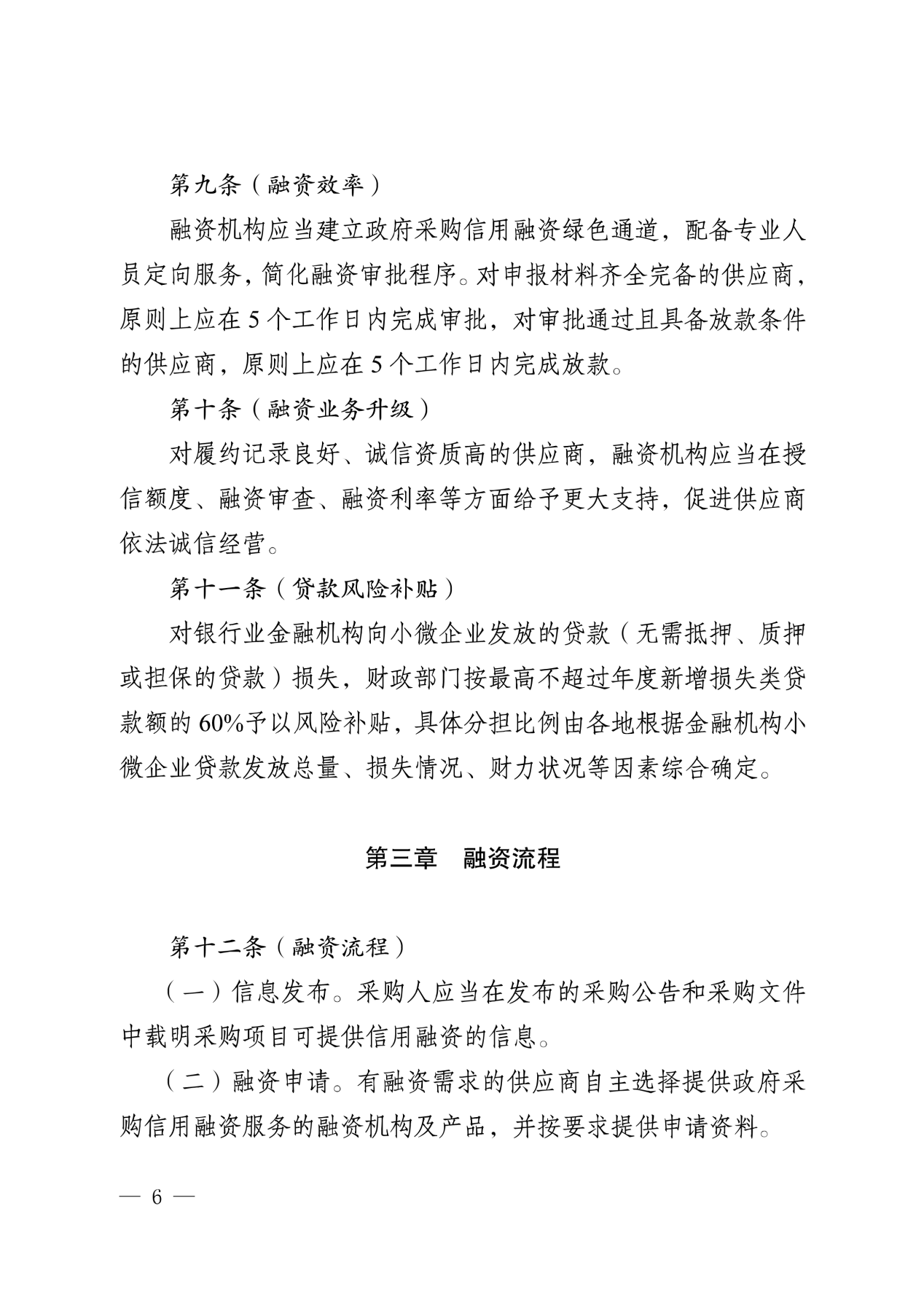 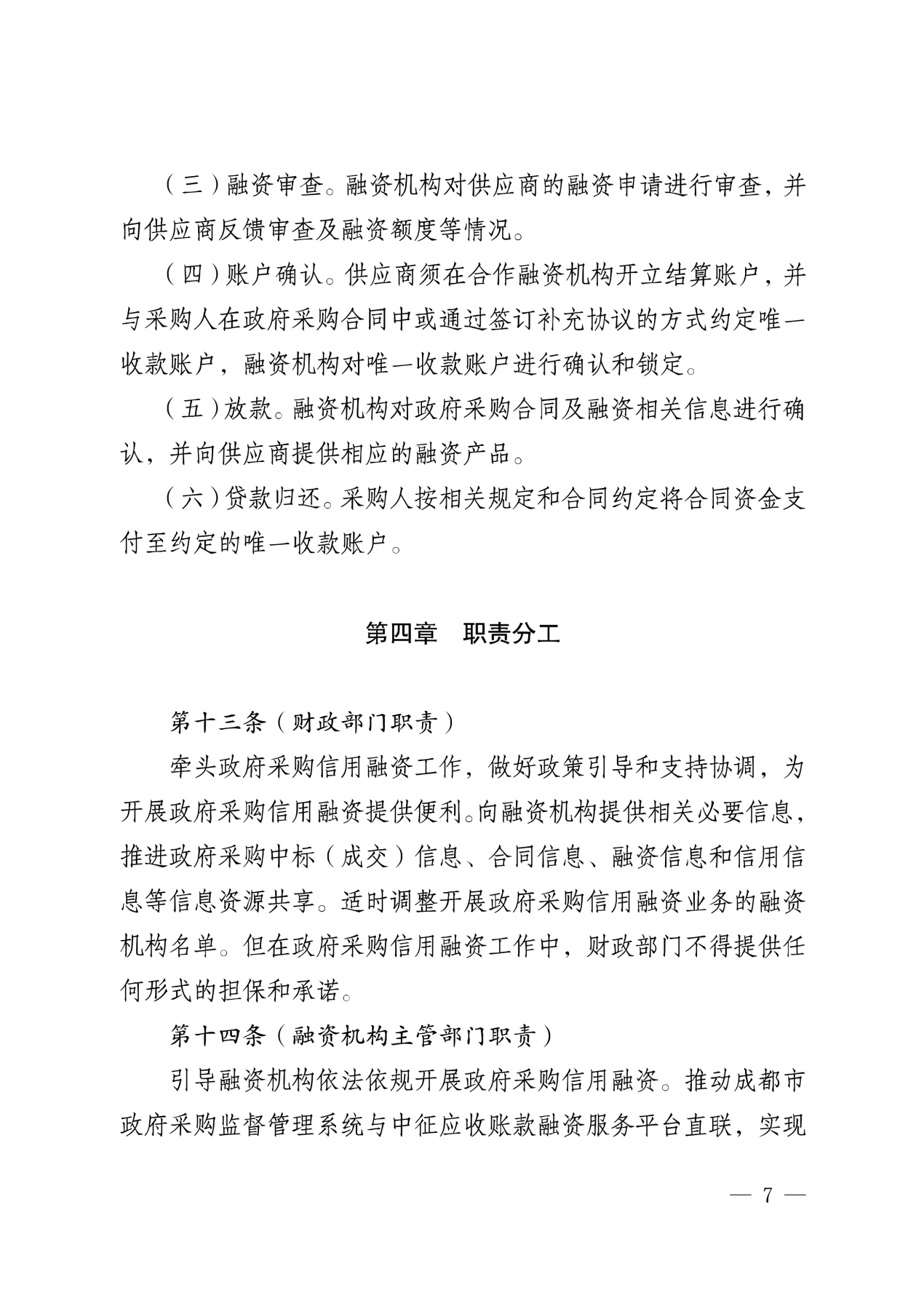 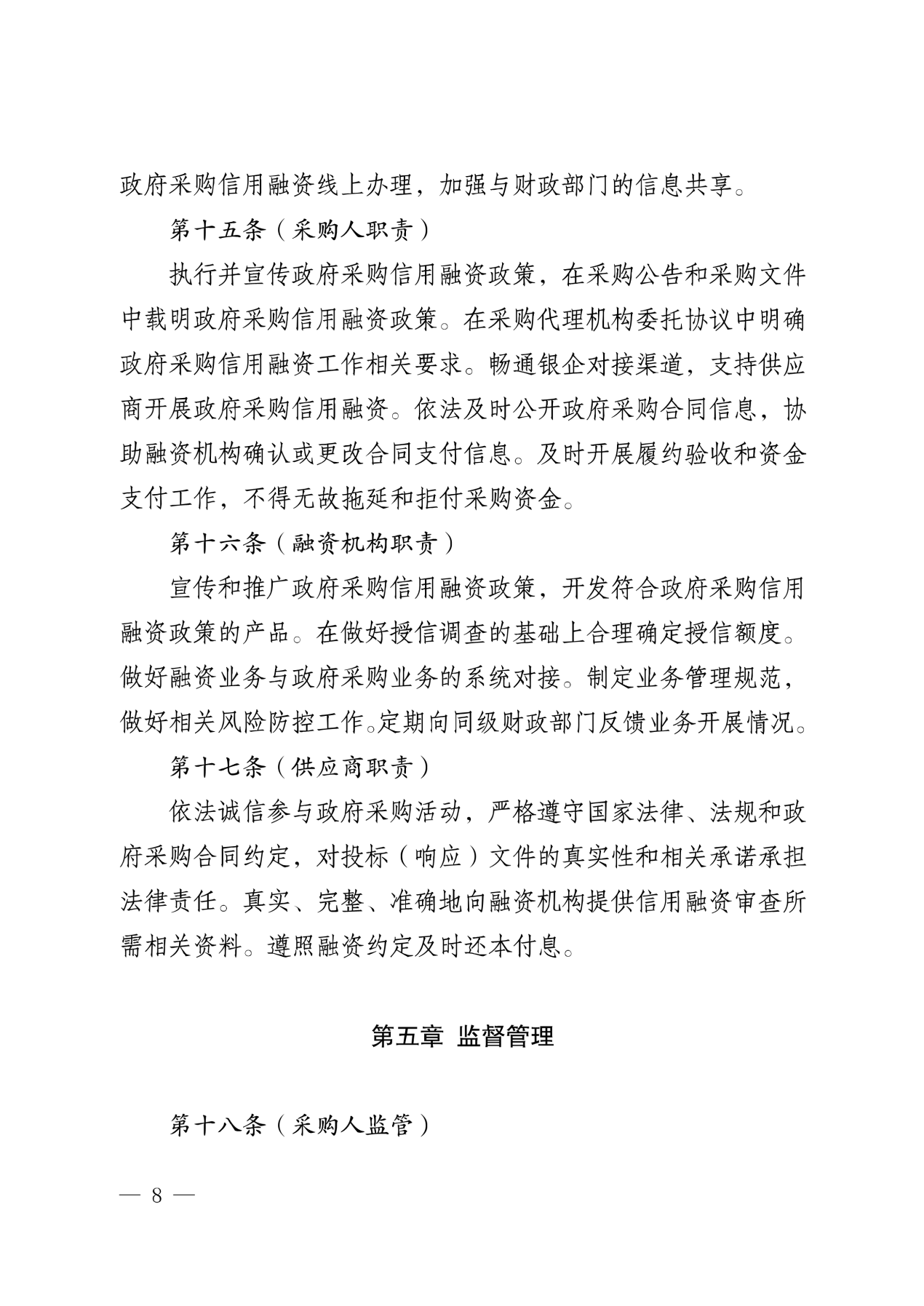 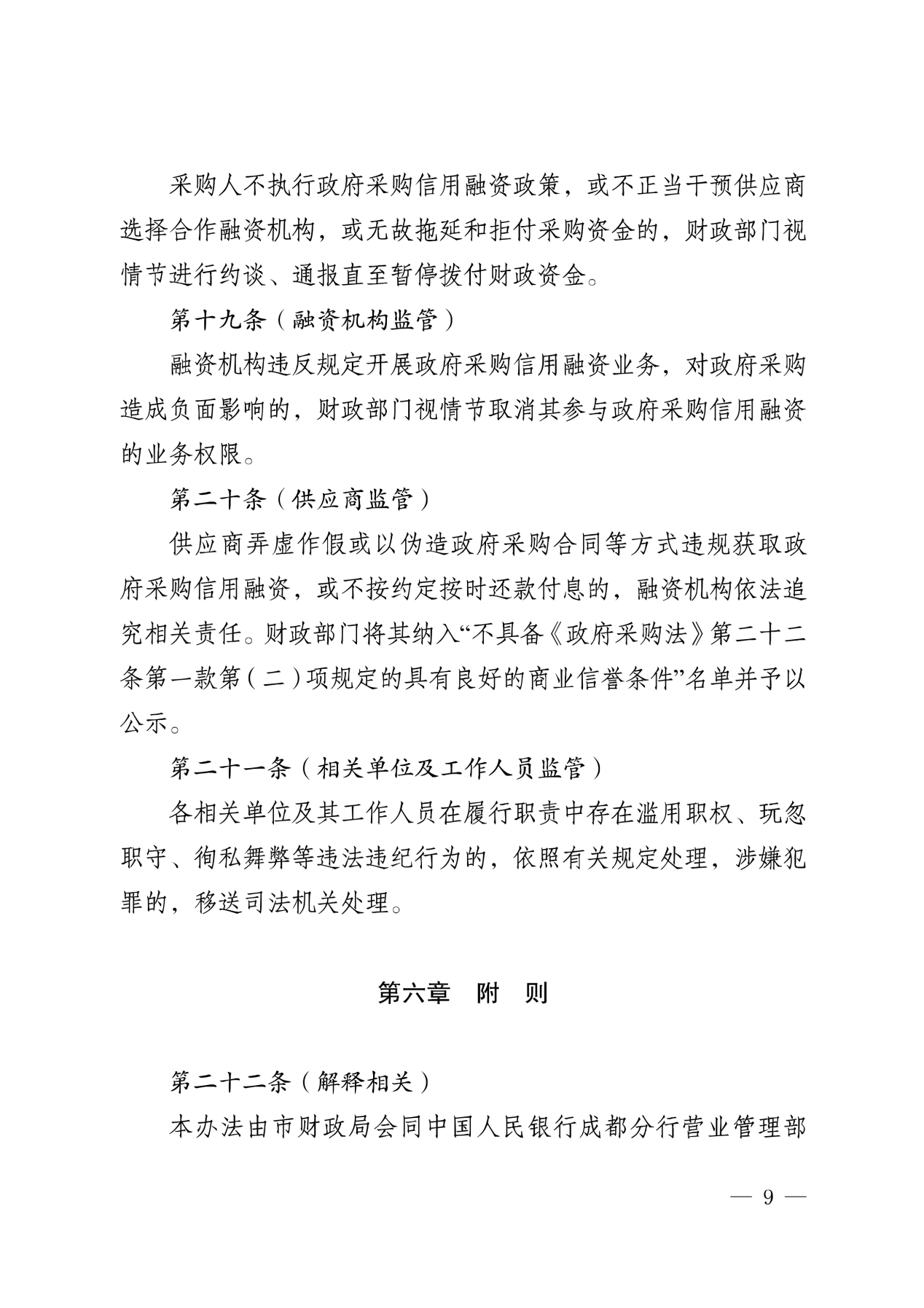 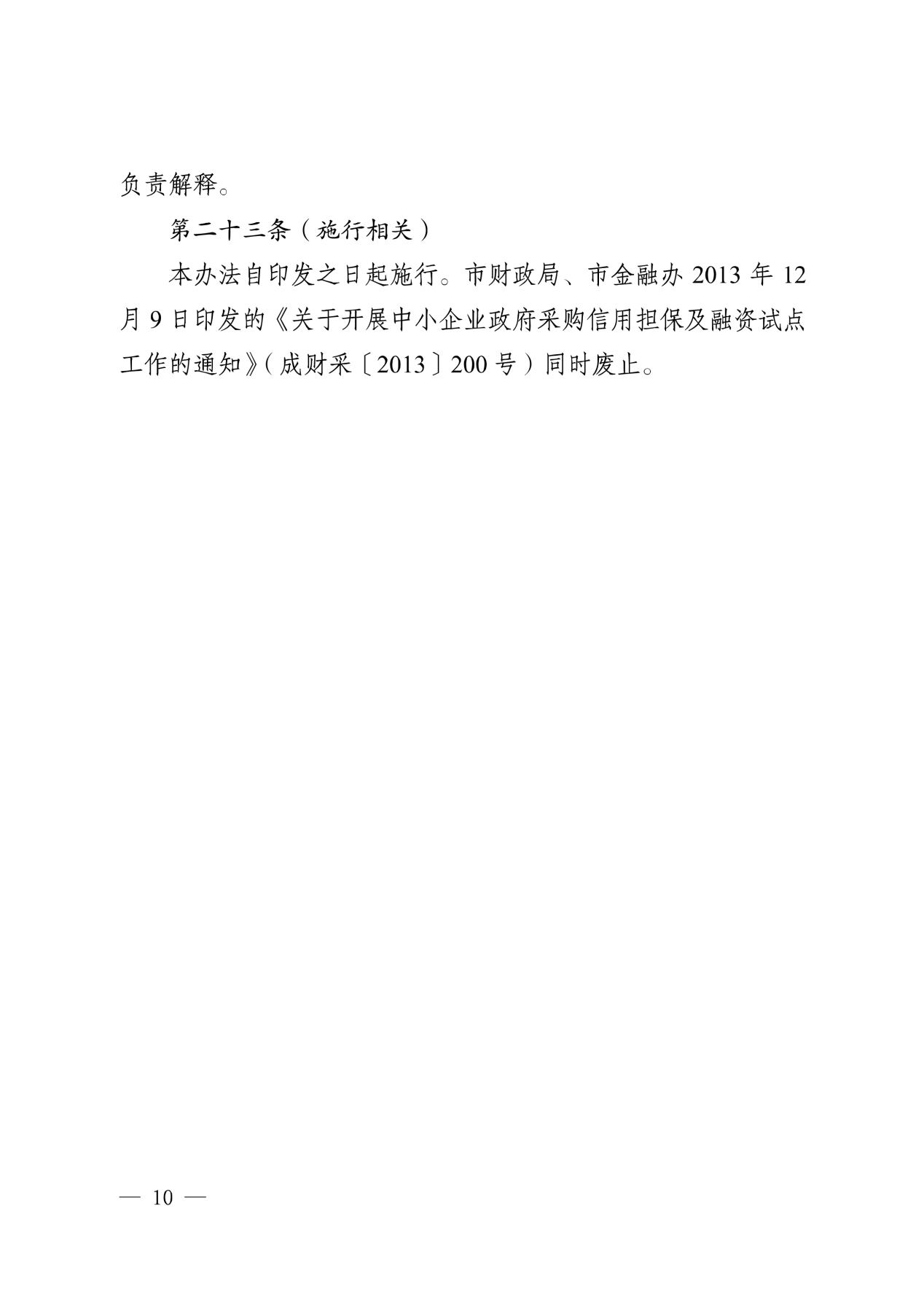 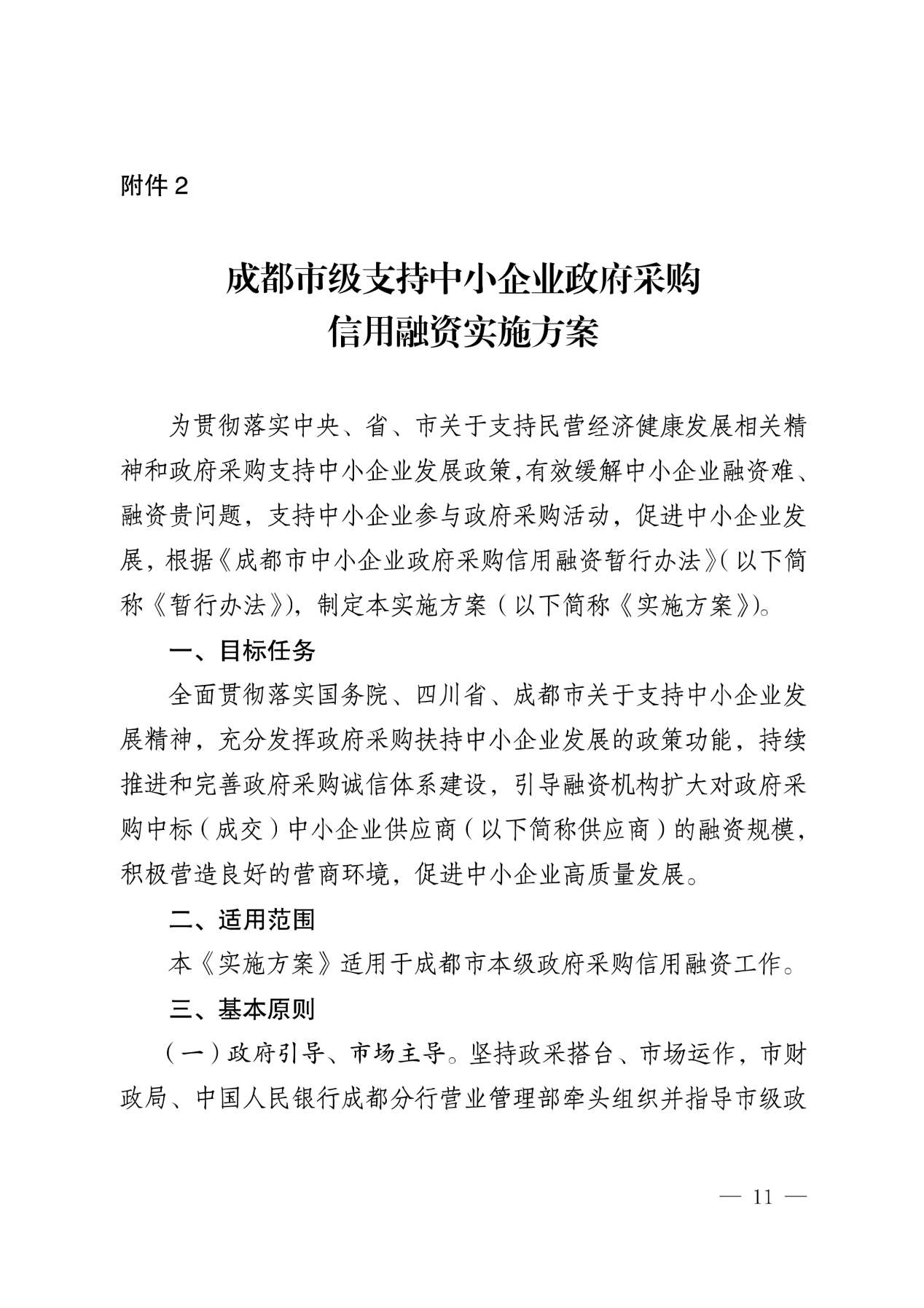 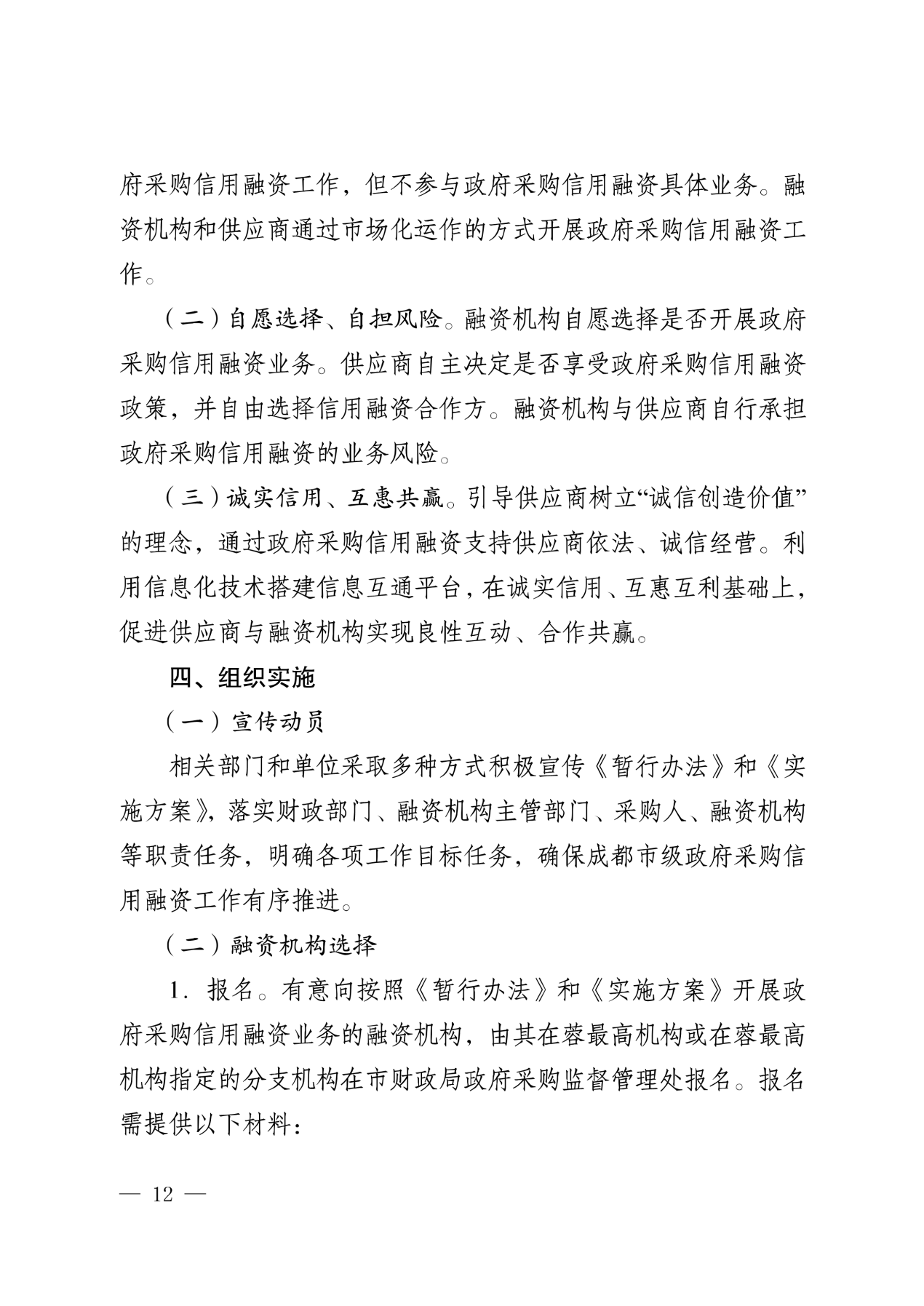 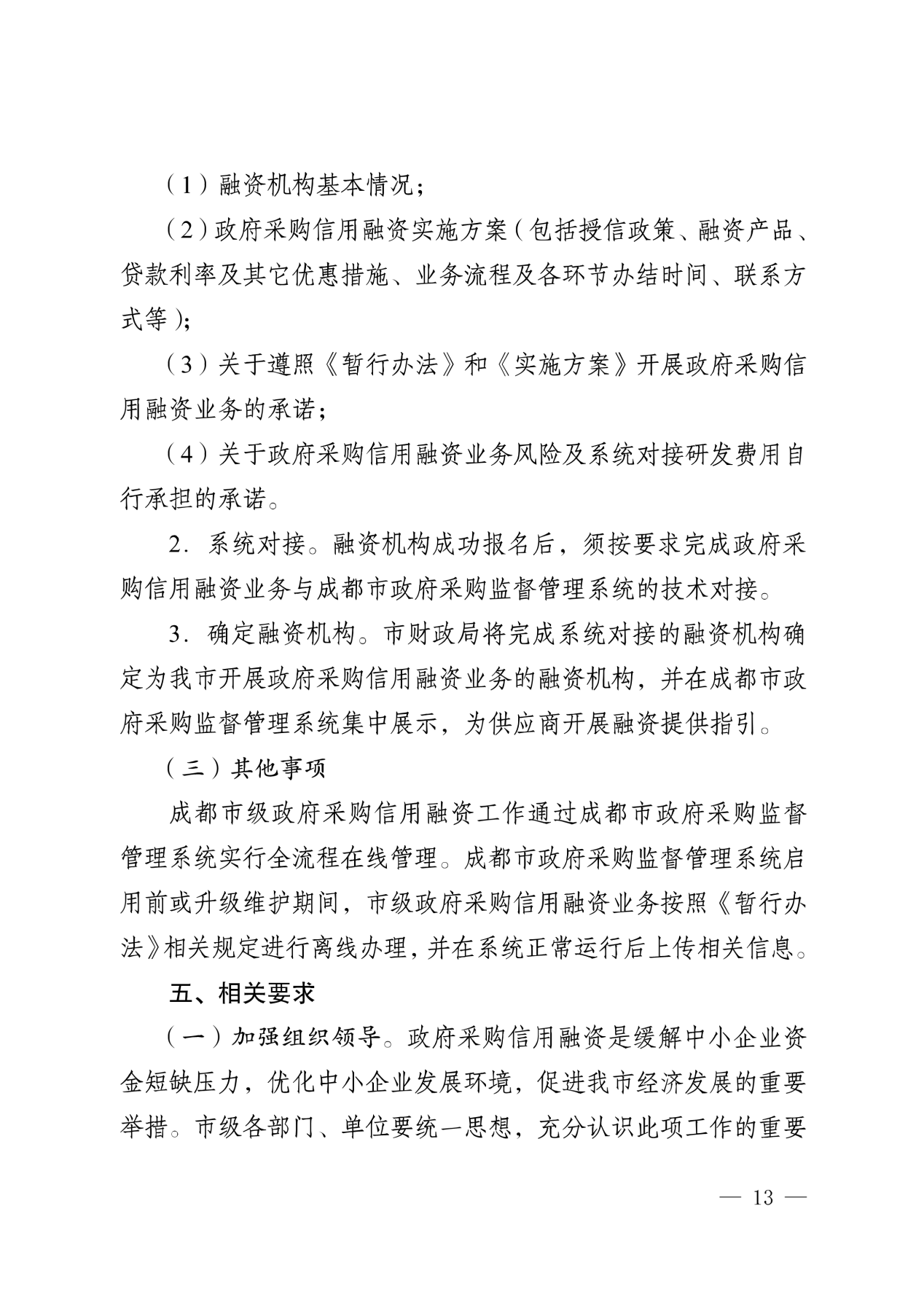 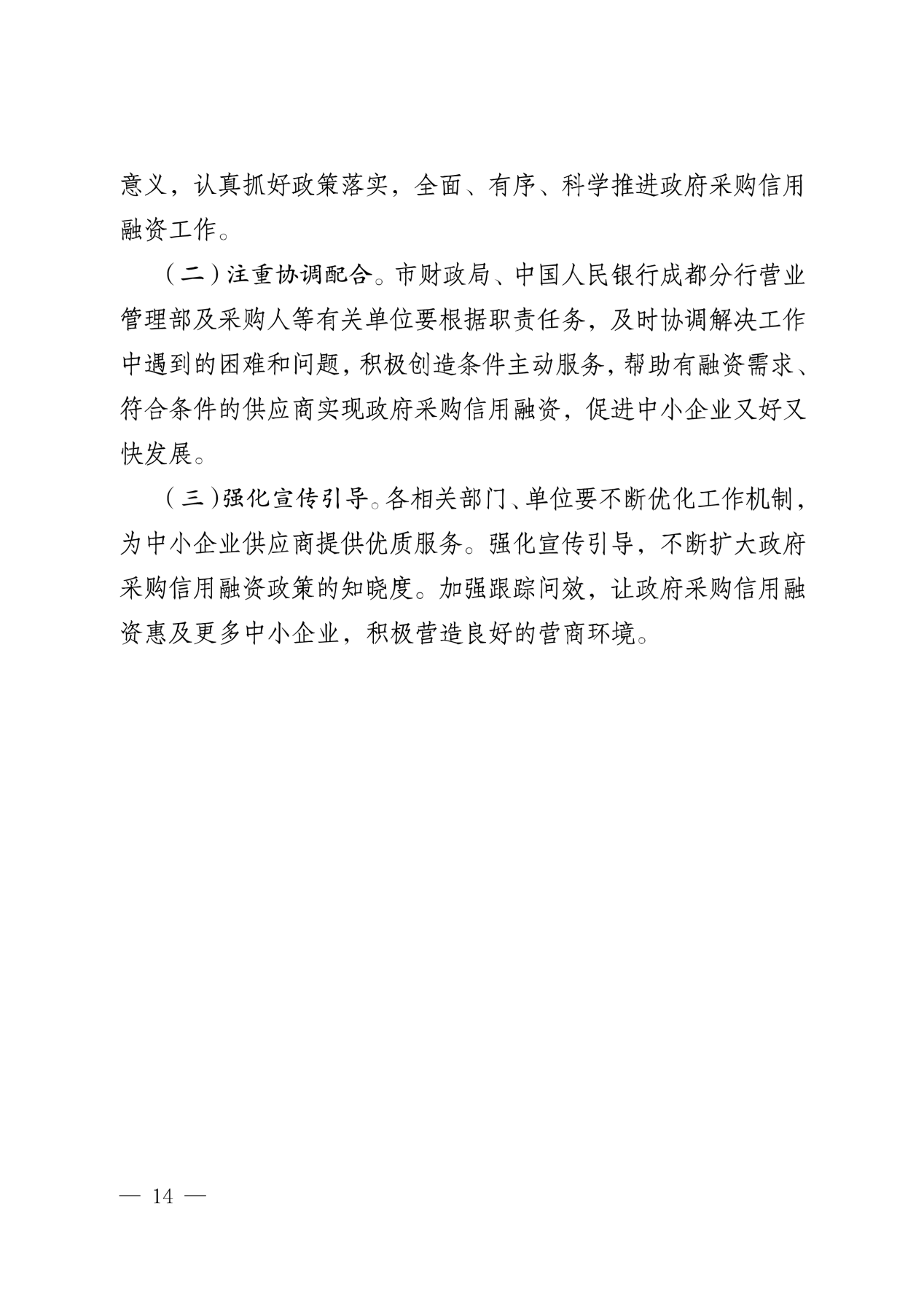 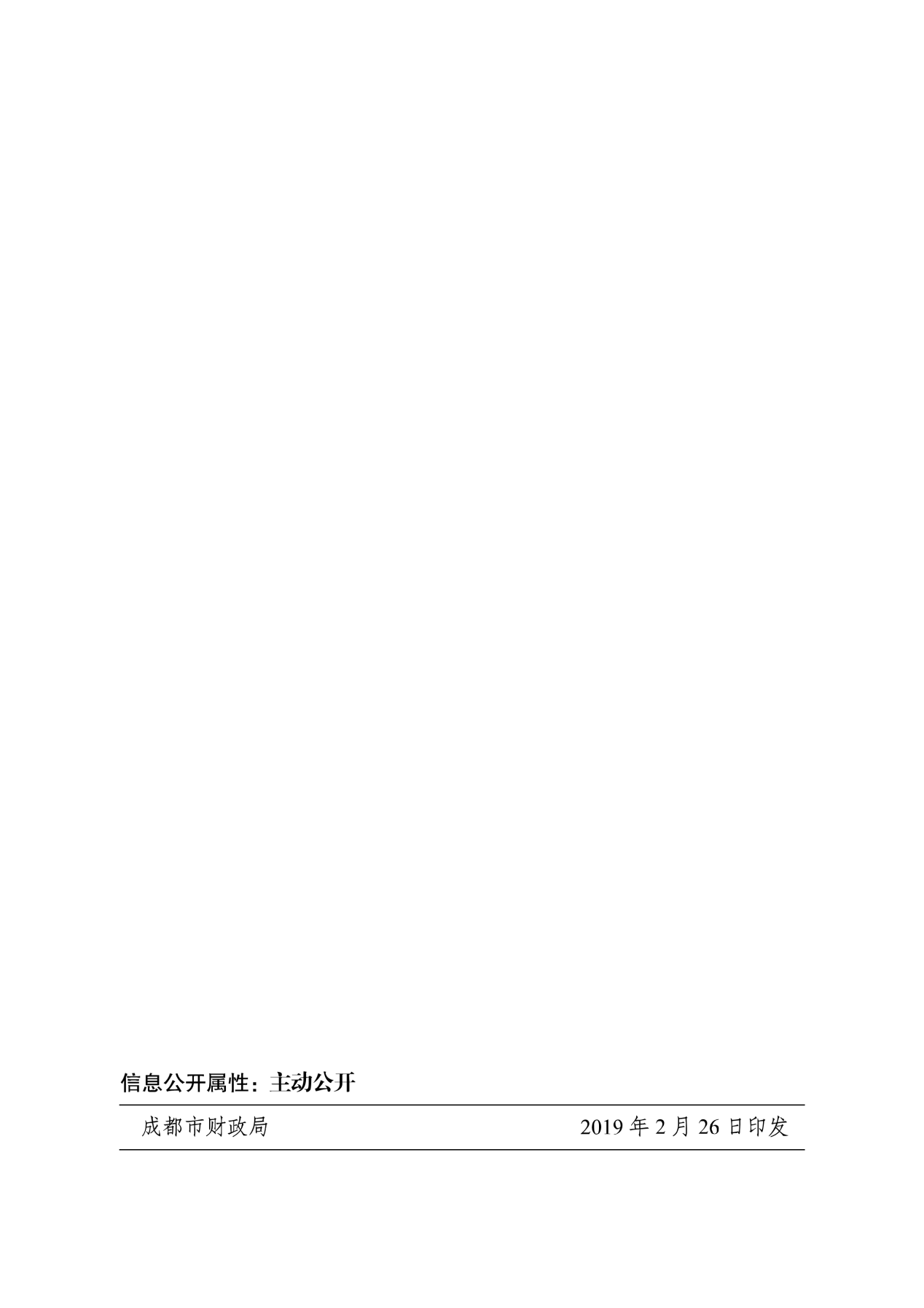 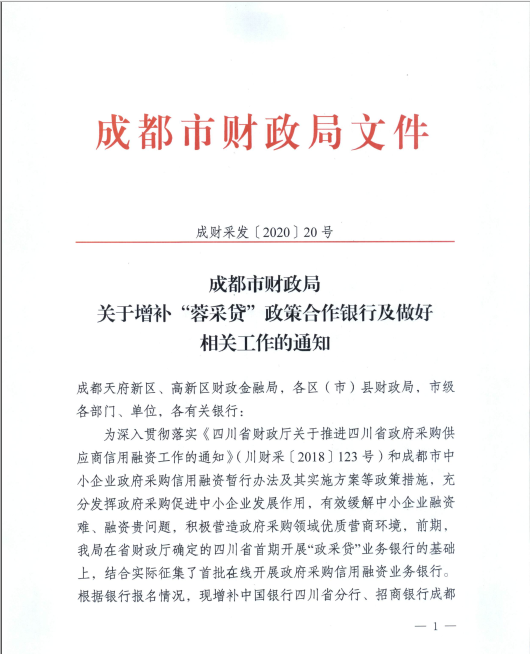 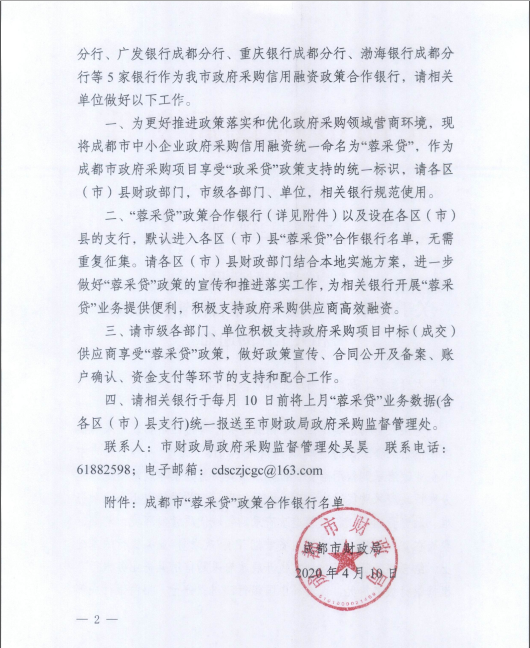 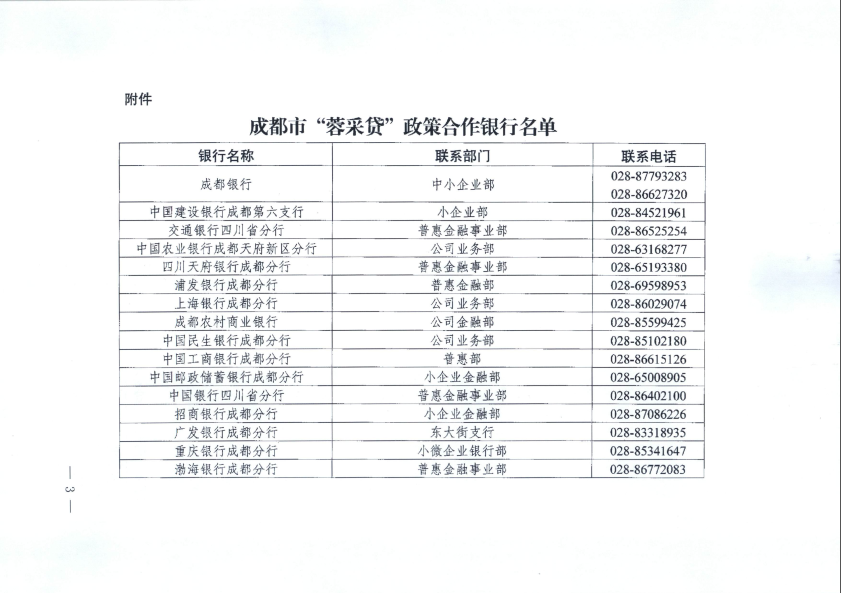 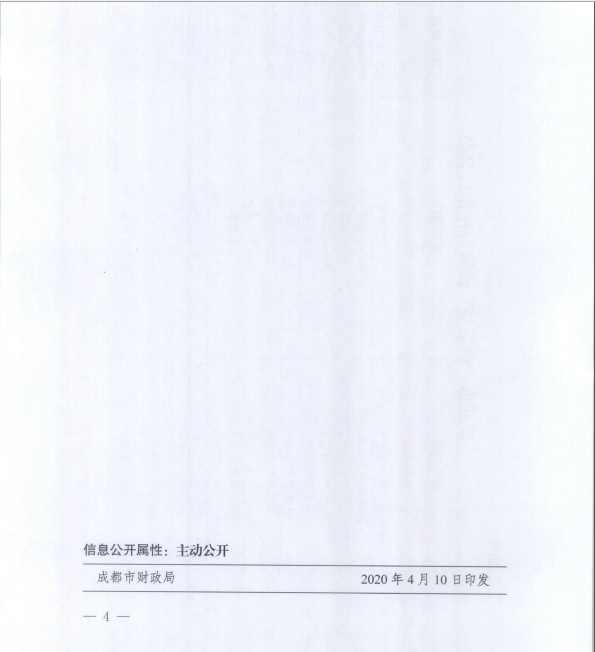 序号应知事项说明和要求采购预算人民币4600万元。最高限价本项目最高限价详见单项服务项目及单价的最高限价明细表。采购方式公开招标评标方法综合评分法(详见第6章)不正当竞争预防措施在评标过程中，评标委员会认为投标人投标报价明显低于其他通过符合性审查投标人的投标报价，有可能影响产品质量或者不能诚信履约的，评标委员会应当要求其在合理的时间内提供书面说明，必要时提交相关证明材料。投标人提交的书面说明、相关证明材料（如涉及），应当加盖投标人（法定名称）电子签章，在评标委员会要求的时间内通过政府采购云平台进行提交，否则无效。如因断电、断网、系统故障或其他不可抗力等因素，导致系统无法使用的，由投标人按评标委员会的要求进行澄清或者说明。投标人不能证明其投标报价合理性的，评标委员会应当将其投标文件作为无效处理。小微企业价格扣除1.根据《政府采购促进中小企业发展管理办法》（财库〔2020〕46号）的规定，对小型和微型企业提供的服务价格给予10%的价格扣除，用扣除后的价格参与评标。2.投标人应提供《中小企业声明函》。监狱企业价格扣除１.根据《关于政府采购支持监狱企业发展有关问题的通知》（财库〔2014〕68号）的规定，监狱企业视同小型、微型企业，对监狱企业提供的服务价格给予10%的价格扣除，用扣除后的价格参与评标。２.投标人为监狱企业的,应提供由省级以上监狱管理局、戒毒管理局（含新疆生产建设兵团）出具的投标人属于监狱企业的证明文件复印件。残疾人福利性单位价格扣除1.根据《三部门联合发布关于促进残疾人就业政府采购政策的通知》（财库[2017]141号）的规定，残疾人福利性单位视同小型、微型企业，对残疾人福利性单位提供的服务价格给予10%的价格扣除，用扣除后的价格参与评标。2.投标文件中应提供《残疾人福利性单位声明函》。投标保证金本项目不收取投标保证金履约保证金（实质性要求）详见投标人须知2.6.4投标有效期（实质性要求）提交投标文件的截止之日起120天。投标文件的制作和签章、加密（实质性要求）详见投标人须知2.4.11投标文件的提交（实质性要求）详见投标人须知2.4.12注：投标人使用CA证书在投标截止时间前，将电子投标文件上传至政府采购云平台，上传前须对电子投标文件是否有电子签章等进行核对。投标文件的补充、修改（实质性要求）详见投标人须知2.4.13投标文件的撤回（实质性要求）详见投标人须知2.4.14开标及开标程序详见投标人须知2.5.1。投标文件解密：开启解密后，投标人应在系统提示的解密开始时间后60分钟内，使用对投标文件进行加密的CA证书在线完成对投标人提交至政府采购云平台的投标文件的解密。投标人电脑终端等硬件设备和软件系统配置：投标人电脑终端等硬件设备和软件系统配置应符合开标大厅投标人电脑终端配置要求并运行正常，投标人承担因未尽职责产生的不利后果。开标、投标文件的解密详见《成都市全流程电子化采购系统操作指南——供应商版》。对招标文件中供应商参加本次政府采购活动应当具备的条件,招标项目技术、服务、商务及其他要求,评标细则及标准,以及关于资格审查的询问、质疑向采购人提出，并由采购人按相关规定作出答复（详见投标人须知2.8）。对招标文件中的其他内容、采购过程及中标结果（除资格审查）的询问、质疑向市公资交易中心提出，并由市公资交易中心按相关规定作出答复（详见投标人须知2.8）。投标人投诉投诉受理单位：本项目同级财政部门，即成都市财政局。联系电话：028-61882648。地址：成都市高新区锦城大道366号。邮编：610041。评标情况公告所有投标人投标文件资格性、符合性审查情况、采用综合评分法时的得分情况、评标结果等将在成都市公共资源交易服务中心网、四川政府采购网上采购结果公告栏中予以公告。中标通知书中标公告在四川政府采购网上公告后，中标供应商自行登录政府采购云平台下载中标通知书。合同签订地点四川省成都市政府采购合同公告、备案政府采购合同签订之日起2个工作日内，采购人将在四川政府采购网公告政府采购合同；疫情防控期间，采购人原则上在5个工作日内与供应商签订政府采购合同及向本采购项目同级财政部门，即成都市财政局备案政府采购合同。进口产品(如采购内容中涉及货物采购的）（实质性要求）招标文件中未载明“允许采购进口产品”的产品，拒绝进口产品的投标。招标文件中载明“允许采购进口产品”的产品，允许国产产品参与投标竞争。采购人可以要求参加政府采购的供应商提供有关资质证明文件和业绩情况，并根据《中华人民共和国政府采购法》规定的供应商条件和采购项目对供应商的特定要求，对供应商的资格进行审查。采购人可以要求参加政府采购的供应商提供有关资质证明文件和业绩情况，并根据《中华人民共和国政府采购法》规定的供应商条件和采购项目对供应商的特定要求，对供应商的资格进行审查。报价XXX%序号服务项目型号服务说明计价单位预估数量1云主机云主机1核CPU弹性云服务器是由CPU、内存组成的基础的计算组件。可随时自助获取、可弹性伸缩，提供安全、灵活、高效的应用环境。核/天5,0002云主机云主机1G内存弹性云服务器是由CPU、内存组成的基础的计算组件。可随时自助获取、可弹性伸缩，提供安全、灵活、高效的应用环境。GB/天10,0003物理主机裸金属物理服务器-Ⅰ型提供专属的云上物理服务器，为数据库、容器等关键业务提供高性能、高安全性、灵活性的裸金属服务。提供2U裸金属服务器，单计算节点两路鲲鹏 920 每路≥64核，主频≥2.6GHz,内存≥256G,无本地存储，按照标准运维服务等级提供监控和运维保障。台/天144物理主机裸金属物理服务器-Ⅱ型提供专属的云上本地磁盘型的物理服务器，满足磁盘IO要求较高的场景。
提供2U裸金属服务器,单计算节点两路鲲鹏 920 每路≥64核，主频≥2.6GHz,内存≥256G,本地存储≥12*10T SATA，按照标准运维服务等级提供监控和运维保障。台/天105物理主机1G内存裸金属物理服务器的专属内存。每次最小增加单位为16GB。GB/天1006云存储块存储(TB)-高IO为云主机、裸金属等计算服务提供持久性块存储服务，通过数据冗余和缓存加速等技术，提供高可用性和持久性，以及稳定的低时延性能。支持云硬盘格式化、创建文件系统等操作，并对数据做持久化存储。TB/天6007云存储块存储(TB)-超高IO高性能SSD块存储，满足高性能、低时延、高可靠的存储场景。TB/天708云存储文件存储(TB)文件存储，提供大数据量存储资源，适用于视频、气象、物联网等文件存储需求场景，提供NAS服务接口。TB/天509云存储对象存储(TB)云对象存储服务，具备标准Restful API接口。适用备份归档、静态网站托管、视频监控等场景。TB/天50010云存储备份存储(TB）采用集中式或分布式存储架构，提供不同的灾备策略，包括数据备份、数据恢复、数据归档等策略。TB/天10011网络应用负载均衡提供将访问流量根据转发策略分发到后端多台弹性云服务器的流量分发控制服务，可以通过流量分发扩展应用系统对外的服务能力，提高应用程序的容错能力。支持TCP、HTTP、HTTPS、UDP协议负载分担，支持应用程序健康状态检查。实例/天3012网络SSL VPN提供SSL VPN接入服务：具备远程安全接入网关的功能，可在虚拟化或云环境中提供专业的远程安全访问。实现在任何时间、地点使用任何设备都可以安全地连接到云上的主机或应用。套/天3013操作系统信创操作系统提供国产信创操作系统套/天20014租户安全虚拟web防火墙Web应用防火墙，通过对HTTPS请求进行检测，识别并阻断SQL注入、跨站脚本攻击、网页木马上传、命令/代码注入、文件包含、敏感文件访问、第三方应用漏洞攻击、CC攻击、恶意爬虫扫描、跨站请求伪造等攻击，保护Web服务安全稳定。套/天3015租户安全虚拟防火墙提供子网粒度和虚拟机粒度的访问控制策略管理，为虚拟网络或应用提供专业的边界网络安全防护功能。套/天3016租户安全主机安全提供基线检查、入侵检测（包括防病毒等）等功能，帮助用户管理主机安全风险，实时发现黑客入侵行为，满足等保合规要求。台/天3017租户安全日志审计支持对用户主机和应用系统日志进行全面的标准化处理，及时发现各种安全威胁、异常行为事件，为管理人员提供全局的视角，确保用户业务的不间断运营安全，提供符合标准的全维度、跨设备、细粒度的日志分析，提供可信赖的事件追责依据和业务运行的深度安全。提供集中化的统一日志管理平台，实现信息资产的统一管理、监控资产的运行状况，协助用户全面审计信息系统整体安全状况。套/天3018租户安全数据库审计对进出核心数据库的访问流量进行数据报文字段级的解析操作，还原出操作细节，记录管理员和业务系统的SQL语句，发现越权操作、数据泄露等行为。支持数据违规访问实时告警，防数据库攻击，审计数据分析。套/天3019租户安全安全审计（云堡垒机）提供4A统一安全管控平台，提供集中的帐号（Account）、授权（Authorization）、认证（Authentication）和审计（Audit）管理服务。云堡垒机提供云计算安全管控的系统和组件，包含部门、用户、资源、策略、运维、审计等功能模块，集单点登录、统一资产管理、多终端访问协议、文件传输、会话协同等功能。通过统一运维登录入口，基于协议正向代理技术和远程访问隔离技术，实现对服务器、云主机、数据库、应用系统等云上资源的集中管理和运维审计。套/天3020租户安全网页防篡改实时发现并拦截篡改指定目录下文件的行为，并快速获取备份的合法文件恢复被篡改的文件，从而保护网站的网页、电子文档、图片等文件不被黑客篡改和破坏。该服务可以防止网站服务器中的静态网页文件、共享文件网盘中、网站数据库中动态网页内容被篡改。套/天3021租户安全容器安全服务用于检测容器镜像生命周期安全，支持管理容器与镜像的安全状态，容器安全服务能够扫描镜像中的漏洞与配置信息，支持容器环境感知能力；同时提供容器进程白名单、文件只读保护和容器逃逸检测功能，有效防止容器运行时安全风险事件的发生。节点/天3022PaaS服务云容器引擎服务提供高可靠高性能的容器应用管理服务，支持Kubernetes社区原生应用和工具，简化云上自动化容器运行环境搭建（不包含硬件资源）。100vCPU/天523PaaS服务服务治理提供非侵入式的微服务治理解决方案，支持完整的生命周期管理和流量治理，兼容Kubernetes和Istio生态，功能包括负载均衡、熔断、限流等多种治理能力。并内置金丝雀、蓝绿灰度发布流程，提供一站式自动化的发布管理。100vCPU/天524PaaS服务容器多云管理多云容器平台提供跨云的多容器集群统一管理，支持应用在多容器集群的统一部署和流量分发，支持跨集群的应用弹性伸缩策略，用以均衡各集群的应用实例分布，实现全局负载均衡。以及支持跨集群的服务发现能力，支持将某个集群的应用克隆或者迁移到其他集群。多云容器管理平台每套管理10个集群；套/天125PaaS服务分布式缓存服务分布式缓存服务提供内存数据库服务，基于双机热备的高可用架构，提供单机、主从、集群等丰富类型的缓存类型，满足用户高读写性能及快速数据访问的业务诉求。G/天50026PaaS服务大数据平台服务一键式构筑数据接入、数据存储、数据分析和价值挖掘的统一大数据平台。提供一站式大数据云服务，兼容开源接口，为用户提供高性能、低成本、灵活易用的全栈大数据平台。提供Hadoop、Hive、Spark、HBase、Kafka、Flink等大数据组件。VCPU/天50027PaaS服务数据仓库服务提供具备分析及混合负载能力的分布式数据库，支持行存储与列存储，提供GB~PB级数据分析能力、多模分析和实时处理能力，用于数据仓库、数据集市、实时分析、实时决策和混合负载等场景。VCPU/天20028PaaS服务国产关系型云数据库提供稳定可靠、可弹性扩容的云数据库服务，兼容MySQL和PostgreSQL。保证数据可靠性和完整性，支持互联网电商、地理位置应用系统、金融保险系统、复杂数据对象处理等场景。VCPU/天15029PaaS服务分布式关系型数据库提供基于开放生态的分布式关系型数据库。具备复杂事务混合负载能力，支持分布式事务。具备云上高可用，高可靠，高安全，弹性扩容，一键部署，快速备份恢复，监控告警等关键能力。VCPU/天27530PaaS服务国产非关系型云数据库文档数据库服务，三节点部署，兼容MongoDB社区版本，支持主备切换，规格变更和扩容。VCPU/天20031PaaS服务信创数据库服务提供国产信创数据库套/天3032设备托管设备托管按照U数提供托管服务，并对托管设备提供基础网络配置及故障排查、硬件巡检服务、7x24值守U/天30序号服务名称服务要求1机房提供云平台需要的机房环境，包含安全可控的独立机房区域、电力、机柜、制冷、门禁及视频监控等。1机房提供云平台需要的机房环境，包含安全可控的独立机房区域、电力、机柜、制冷、门禁及视频监控等。2传输线路提供政务外网区和互联网区传输线路。3云平台建设满足等保三级要求的云平台，提供包括云管理平台、云计算、云存储、云网络、云安全、云备份、托管、国产化资源等服务；开放对接云监管平台和政务“云、网、数、端”统一运营管理平台需要的接口。3云平台建设满足等保三级要求的云平台，提供包括云管理平台、云计算、云存储、云网络、云安全、云备份、托管、国产化资源等服务；开放对接云监管平台和政务“云、网、数、端”统一运营管理平台需要的接口。3云平台建设满足等保三级要求的云平台，提供包括云管理平台、云计算、云存储、云网络、云安全、云备份、托管、国产化资源等服务；开放对接云监管平台和政务“云、网、数、端”统一运营管理平台需要的接口。3云平台建设满足等保三级要求的云平台，提供包括云管理平台、云计算、云存储、云网络、云安全、云备份、托管、国产化资源等服务；开放对接云监管平台和政务“云、网、数、端”统一运营管理平台需要的接口。4云迁移提供上云、跨云迁移、系统适配和部署服务，包括数据迁移、镜像迁移等。序号要求指标要求1产品成熟度需求云管理平台软件需自主可控，采用 Openstack/国产自研技术架构。2基本模块至少具备计算服务、存储服务、网络服务、安全服务 4 个管理模块。将现有的软、硬件资源进行资源池化。云管理平台软件应动态提供虚拟化的资源，包括虚拟机、存储、IP、负载均衡、虚拟网络等。3计算服务管理支持不同的计算虚拟化技术，包括 kvm、xen、vmware 等，支持主流厂商物理机资源管理。新增物理服务器资源可以自动被识别，并加入到平台的资源池中，扩容过程不应停止原有服务，且不对原有服务造成影响。 4存储服务管理支持不同架构的存储服务，包括分布式存储。支持精简配置模式，仅交付存储数据所需的实际存储空间量，随着虚拟磁盘上存储数据量的增加而增加空间供应量。5网络服务管理支持虚拟网络管理、虚拟路由器管理、虚拟网卡管理和公网 IP 管理等功能。6安全服务管理包括虚拟防火墙、虚拟入侵防御、虚拟防病毒等安全资源，支持安全服务的查询、创建、修改、删除。7虚拟机热迁移当虚拟机所在的硬件设备维护升级时能够实时迁移到其它硬件设备上运行，虚拟机中的服务不应停止；当原硬件设备维护升级结束后也可以将虚拟机从其他硬件中迁移回来，在迁移过程中不影响服务。8虚拟机高可用云管理平台软件要能够提供虚拟机冗余机制，配置了高可用的应用虚拟机或虚拟机所在的物理机出现宕机情况时，云管理平台软件应支持自动切换至另外的其他虚拟机或物理机上，同时没有虚拟机 CPU 数量限制。9故障自动迁移节点出现硬件故障，故障节点运行应用应能自动切换到另外一个可用节点并运行（无需人工指定操作，所有平台中可用的服务器都可以作为备份节点）10负载均衡服务支持第 4 到 7 层的均衡能力，支持 web 服务、中间件、数据库以及其它互联网服务，可以实时测量服务器利用率和连接负载。11自动化部署云服务商提供稳定可靠的最新商用版本云管理平台软件，实现应用自动化部署功能。12接口需求云平台支持与第三方监管平台的对接，提供统一的运维 API 能力，可以将平台的各类资产和运维系统中的数据通过 API 的形式提供给第三方系统。云服务商在中标后提供接口定制化开发服务，参与云监管平台、政务“云、网、数、端”统一运营管理平台与云服务商平台间监管接口规范的制定、开发，配合适配和联调等工作，每月提供实际资源的利用率情况。13扩展需求除了能够满足目前设备资源使用以及业务支撑需求，还需要支持兼容平台现有硬件设备（服务器、存储等），以及未来在线扩展的需求。14按照策略调整运行资源在故障修复、例行维修、迁移运行环境和节电休眠时，通过多种管理策略调整应用系统的运行位置。15使用量可计量计费需求云管理平台软件需对用户使用的资源如虚拟机、存储、IP、负载均衡、虚拟网络等资源的使用做到精细化管理并提供统计分析功能，根据需要提供资源计量报告。序号指标项指标要求服务可靠性要求1服务能力单个云主机在创建时支持设置多个网卡，并且可以设置不同的IP地址。提供99.999%(5 个 9)的数据持久性，99.999%的服务可靠性。 2服务能力具备云主机生命周期管理功能。提供99.999%(5 个 9)的数据持久性，99.999%的服务可靠性。 3服务能力提供云主机的动态升级、快照备份、性能监测分析、异常告警、日志管理等功能。提供99.999%(5 个 9)的数据持久性，99.999%的服务可靠性。 4服务能力支持并配置计算能力的垂直伸缩，支持对CPU和内存的升级与降级操作。提供99.999%(5 个 9)的数据持久性，99.999%的服务可靠性。 5服务能力支持实例级弹性伸缩能力。提供99.999%(5 个 9)的数据持久性，99.999%的服务可靠性。 6服务能力支持重装操作系统。提供99.999%(5 个 9)的数据持久性，99.999%的服务可靠性。 7服务能力支持切换到其他操作系统。提供99.999%(5 个 9)的数据持久性，99.999%的服务可靠性。 8服务能力根据实例创建镜像时，可以选择制作系统盘镜像、数据盘镜像，或者整机镜像。提供99.999%(5 个 9)的数据持久性，99.999%的服务可靠性。 9存储支持云硬盘在线扩容，无需关机。提供99.999%(5 个 9)的数据持久性，99.999%的服务可靠性。 10存储支持挂载不小于60块云盘。提供99.999%(5 个 9)的数据持久性，99.999%的服务可靠性。 11网络支持IPv6。提供99.999%(5 个 9)的数据持久性，99.999%的服务可靠性。 12网络支持弹性网卡。提供99.999%(5 个 9)的数据持久性，99.999%的服务可靠性。 序号指标项指标要求服务可靠性要求1基本功能支持生命周期管理。提供99.999%(5 个 9)的数据持久性，99.999%的服务可靠性。 2基本功能支持挂载云硬盘。提供99.999%(5 个 9)的数据持久性，99.999%的服务可靠性。 3基本功能支持挂载云硬盘共享卷。提供99.999%(5 个 9)的数据持久性，99.999%的服务可靠性。 4可用性和可靠性支持单卷备份、恢复。提供99.999%(5 个 9)的数据持久性，99.999%的服务可靠性。 5可用性和可靠性支持裸金属服务故障重建。提供99.999%(5 个 9)的数据持久性，99.999%的服务可靠性。 序号指标项指标要求服务可靠性要求1设备要求提供经权威部门测评并经采购方确认的国产化产品。提供99.999%(5 个 9)的数据持久性，99.999%的服务可靠性。 2设备要求根据市级政务云上系统的需求，提供 2 种计算资源服务，即云主机、裸金属。提供99.999%(5 个 9)的数据持久性，99.999%的服务可靠性。 3设备要求云主机设备：通用虚拟化服务器采用2路主流配置机架式服务器，用于运行政务基础类应用；高性能虚拟化服务器采用至少2路主流配置高性能机架式服务器，用于运行高性能需求和核心业务系统。提供99.999%(5 个 9)的数据持久性，99.999%的服务可靠性。 4设备要求裸金属服务器：采用至少 2 路(每路CPU≥64 核，主频≥2.6HZ，内存≥256GB)机架式服务器，用于核心业务系统数据库或特殊计算场景要求。提供99.999%(5 个 9)的数据持久性，99.999%的服务可靠性。 序号指标项指标要求服务可靠性要求1云主机云主机规格支持vCPU ≥64, 支持内存≥512G。提供99.999%(5 个 9)的数据持久性，99.999%的服务可靠性。2裸金属服务器裸金属物理服务器-Ⅰ型：单计算节点两路鲲鹏 920，每路≥64核，主频≥2.6GHz,内存≥256G,提供监控和运维保障。提供99.999%(5 个 9)的数据持久性，99.999%的服务可靠性。3裸金属服务器裸金属物理服务器-Ⅱ型：单计算节点两路鲲鹏 920，每路≥64核，主频≥2.6GHz,内存≥256G,本地硬盘≥12*10T SATA，提供监控和运维保障。提供99.999%(5 个 9)的数据持久性，99.999%的服务可靠性。序号指标项指标要求服务可靠性要求1块存储SATA云盘支持IOPS≥5000，单队列访问时延≤3ms，吞吐量≥150MB/s。提供99.999%(5 个 9)的数据持久性，99.999%的服务可靠性。 2块存储SSD云盘支持IOPS≥33000，单队列访问时延≤1ms，吞吐量≥350MB/s。提供99.999%(5 个 9)的数据持久性，99.999%的服务可靠性。 3文件存储适用于大容量共享文件存储场景，支持带宽≥150MB/s,IOPS≥5000，时延≤5ms。提供99.999%(5 个 9)的数据持久性，99.999%的服务可靠性。 4对象存储提供非结构化数据存储服务，适用于视频、图片、静态网站等应用场景，单盘IOPS≥70; 单队列访问时延≤10ms，吞吐量≥150MB/s。 提供99.999%(5 个 9)的数据持久性，99.999%的服务可靠性。 5备份存储适用于海量结构化和非结构化数据的长时间备份，单盘IOPS≥70; 单队列访问时延≤10ms，吞吐量≥150MB/s。核心业务数据：RPO：0 至 30 分钟，RTO：30 分钟至 2 小时重要业务数据：RPO：0 至 30 分钟，RTO：2 小时至 8 小时一般业务数据：RPO：24 小时，RTO：8 至 24 小时提供99.999%(5 个 9)的数据持久性，99.999%的服务可靠性。 序号指标项指标要求服务可靠性要求1应用负载均衡单实例在L4层支持并发连接数≥500K。L7层支持并发连接≥200K。单用户实例转发流量≥1Gbps。提供99.999%(5 个 9)的数据持久性，99.999%的服务可靠性。序号指标项指标要求服务可靠性要求1安全审计（云堡垒机）提供云运维安全管理与审计系统（堡垒机）服务。支持不同的用户配置不同的多因子认证方式，例如 user01 配置手机令牌、user02 配置手机短信；支持绑定SSH 公钥，实现免密码登录。针对核心设备可配置双人授权，需要管理员现场审批才能访问资源。提供99.999%(5个 9)的数据持久性，99.999%的服务可靠性。2安全审计（云堡垒机）预置 Linux 主机和网络设备的基本命令，支持正则表达式和通配符方式设置自定义命令。无需安装任何客户端插件，使用浏览器通过 H5 方式即可直接运维 SSH、RDP、Telnet、VNC 和应用发布资源。提供99.999%(5个 9)的数据持久性，99.999%的服务可靠性。3数据库审计提供云数据库审计服务。审计策略支持 18 种以上分项响应条件，可支持数据库操作命令（包括 select、create 等 14 个命令）、语句执行回应、语句执行时间、返回内容、返回行数、数据库名、数据库账户、服务器端口、客户端 MAC、客户端 IP、客户端端口、客户端进程名、会话 ID、时间（含开始结束日期）等。审计结果隐秘设置，通过*号对审计结果中的重要信息进行隐秘处理，防止二次泄密。提供99.999%(5个 9)的数据持久性，99.999%的服务可靠性。4数据库审计实现对所有违规事件出现频率进行图形化的汇总统计分析，并提供对汇总结果的实时查询功能；可以对客户端使用的程序、客户端 IP、用户名进行图形化排名展示，并生成报表。提供99.999%(5个 9)的数据持久性，99.999%的服务可靠性。5虚拟防火墙租户网络间及虚拟主机间通过虚拟防火墙进行安全隔离与防 护，提供互访安全策略的访问控制等功能。提供99.999%(5个 9)的数据持久性，99.999%的服务可靠性。6虚拟防火墙提供子网粒度和虚拟机粒度的访问控制策略管理，为虚拟网络或应用提供专业的边界网络安全防护功能。提供99.999%(5个 9)的数据持久性，99.999%的服务可靠性。7虚拟Web防火墙服务各租户专用，可通过云管平台进行管理和调度；HTTP 协议流量≧1000Mbps；可对 SQL 注入、跨站脚本等 OWASP TOP10 攻击进行防护，保障租户网站安全。提供99.999%(5个 9)的数据持久性，99.999%的服务可靠性。8虚拟Web防火墙服务支持多种注入攻击防护（包括SQL注入、命令注入、LDAP注入攻击防护、跨站脚本攻击防护(XSS)、XML/Xpath注入攻击、命令/代码注入）。支持目录攻击防护（支持对目录的访问控制，支持路径遍历攻击防护等）。支持恶意扫描防护（支持防爬虫、防扫描工具恶意扫描、防应用扫描等）。支持基于IP/Cookie/Referer的多维度CC防御，支持人机验证；支持用户自定义拦截页面；支持CSRF防盗链场景。支持自定义扫描器与爬虫规则，用于阻断非授权的网页爬取行为，添加定制的恶意爬虫、扫描器特征。提供99.999%(5个 9)的数据持久性，99.999%的服务可靠性。9虚拟Web防火墙服务支持实时查看攻击信息和事件日志，实时查看访问次数、安全事件的数量与类型、详细的日志信息。基于丰富的字段和逻辑条件组合，精确自定义访问控制策略。字段条件包括IP、URL、Referer、User Agent、Params、Header等HTTP常见参数，可组合包含、不包含、等于、不等于、前缀为、前缀不为等逻辑条件，设置阻断或放行策略。提供99.999%(5个 9)的数据持久性，99.999%的服务可靠性。10虚拟Web防火墙服务支持防敏感信息泄露，防止在页面中泄露用户的敏感信息，例如：用户的身份证号码、手机号码、电子邮箱等。提供99.999%(5个 9)的数据持久性，99.999%的服务可靠性。11虚拟Web防火墙服务支持虚拟补丁一键下发，针对业界爆发的高危web漏洞，提供快速分析漏洞、向引擎下发漏洞防御规则的支持，保障0day漏洞及时在waf打上虚拟补丁，客户无感知。提供99.999%(5个 9)的数据持久性，99.999%的服务可靠性。12虚拟Web防火墙服务支持http到https的相同域名的重定向。提供99.999%(5个 9)的数据持久性，99.999%的服务可靠性。13日志审计提供云日志审计服务。支持通过 Kafka 完成日志的收集功能；支持资产信息的批量导入和导出，便于安全管理和系统管理人员能方便地查找所需设备资产的信息，并对资产进行重要性赋值，自动计算资产价值，设置重要性级别；在资产管理界面可查看每个资产的属性信息，情境信息，本身产生的事件信息、关联告警信息；支持自定义资产类型及资产属性；支持对日志进行归一化处理并保留原始日志，方便用户对关键日志快速定位和事后取证；支持正则表达式、Key-Value、JSON 日志解析，支持日志自动化辅助范化。 提供99.999%(5个 9)的数据持久性，99.999%的服务可靠性。14日志审计对于原始日志的枚举字段，能够将原始的枚举值映射为系统统一的枚举值。提供99.999%(5个 9)的数据持久性，99.999%的服务可靠性。15容器安全服务（1）.支持扫描所有正在运行的容器，发现容器中的异常（包括逃逸漏洞攻击、逃逸文件访问等）。 提供99.999%(5个 9)的数据持久性，99.999%的服务可靠性。16容器安全服务支持扫描容器镜像服务中的私有镜像、官方镜像、以及节点中所有正在运行的镜像，发现镜像中的漏洞并给出修复建议，帮助用户得到一个安全的镜像。提供99.999%(5个 9)的数据持久性，99.999%的服务可靠性。17容器安全服务支持容器进程白名单，阻止异常进程、提权攻击、违规操作等安全风险事件的发生。提供99.999%(5个 9)的数据持久性，99.999%的服务可靠性。18虚拟VPN支持 IPsec 等多种隧道协议,提供安全、可靠的加密通信，实现安 全接入，包括接入用户身份认证、传输数据加密、权限划分和接入审计等，具备100个VPN 并发组件能力。提供99.999%(5个 9)的数据持久性，99.999%的服务可靠性。19虚拟VPN支持国产化操作系统登录VPN，并完整支持该操作系统下的各种IP层以上的B/S和C/S应用。提供99.999%(5个 9)的数据持久性，99.999%的服务可靠性。20虚拟VPN支持断线重连自动技术，防止用户误操作关闭浏览器导致VPN隧道断开；防止用户在无线网络环境下网络正常切换时VPN隧道断开。提供99.999%(5个 9)的数据持久性，99.999%的服务可靠性。21虚拟VPN支持客户端永久在线功能，对于无人值守的设备可以设定永久在线，如果网络断开，可提供无限次重连。提供99.999%(5个 9)的数据持久性，99.999%的服务可靠性。22虚拟VPN支持对基于HTTP、HTTPS、FileShare、DNS、H.323、SMTP、POP3、Telnet、SSH等的所有B/S、C/S应用系统，支持基于TCP、UDP、ICMP等IP层以上的协议的应用，例如即时通讯、视频、语音、Ping等服务。提供99.999%(5个 9)的数据持久性，99.999%的服务可靠性。23主机安全提供资产统计、搜索能力，包括当前服务器、进程、账户、软件应用、数据库、端口、启动服务等分类资产数量统计。提供99.999%(5个 9)的数据持久性，99.999%的服务可靠性。24主机安全提供基线检查能力，具备自定义基线检查任务，并提供基线检查结果的图形化统计，包括：问题项 TOP5、风险服务器 TOP5 等维度的统计，并可导出基线检查报告。提供99.999%(5个 9)的数据持久性，99.999%的服务可靠性。25主机安全提供自动化病毒查杀，可支持病毒文件隔离查杀、手动处理、忽略、加入告警白名单等多种方式。并可将病毒查杀的结果导出报告。提供99.999%(5个 9)的数据持久性，99.999%的服务可靠性。26主机安全提供应用高级防护功能，可有效拦截未WebShell,及时发现网站程序中存在的漏洞并支持 Java 类 Web 的防护。包括：未知 WebShell 实时防护、未知SQL注入漏洞防护、未知上传漏洞防护、Struts2漏洞防护、反序列化漏洞防护、任意文件读取漏洞防护、命令执行漏洞防护。提供99.999%(5个 9)的数据持久性，99.999%的服务可靠性。27网页防篡改提供云网页防篡改服务。支持文件底层驱动技术对 Web 站点目录提供全方位的保护，防止黑客、病毒等对目录中的网页、电子文档、图片等任何类型的文件进行非法篡改和破坏；支持异地备份，支持 Apache、Tomcat 等服务器。 提供99.999%(5个 9)的数据持久性，99.999%的服务可靠性。序号指标项指标要求服务可靠性要求1安全审计（云堡垒机）提供多种资产规格管理，可根据运维资产数量进行选择，最大资产管理数不小于5000个。提供99.999%(5 个 9)的数据持久性，99.999%的服务可靠性。2数据库审计单实例支持吞吐量≥30000条/秒。单实例支持入库速率≥1080万条/小时。单实例支持的在线SQL语句存储条数≥15亿条。单实例支持的归档SQL语句存储的条数≥600亿条。提供99.999%(5 个 9)的数据持久性，99.999%的服务可靠性。4虚拟Web防火墙服务单实例支持一级域名不小于2000个。单实例支持吞吐量≥500Mbps，可按需申请多个实例横向扩展性能。提供99.999%(5 个 9)的数据持久性，99.999%的服务可靠性。5日志审计内置合规性报表不小于1000种。内置CVE漏洞数据知识库≥73000条。支持每秒日志解析能力≥12000 EPS。提供99.999%(5 个 9)的数据持久性，99.999%的服务可靠性。6容器安全服务客户端以容器方式运行，系统资源占用率≤5%。漏洞库包含漏洞数量≥100000个，能够有效检测容器镜像漏洞。提供99.999%(5 个 9)的数据持久性，99.999%的服务可靠性。7虚拟VPN并发用户数支持不小于2000个等档位。提供99.999%(5 个 9)的数据持久性，99.999%的服务可靠性。8主机安全客户端占用服务器资源≤150MB，CPU占用率≤10%，不影响主机上运行的业务。提供99.999%(5 个 9)的数据持久性，99.999%的服务可靠性。9网页防篡改客户端占用服务器资源≤150MB，CPU占用率≤10%，不影响主机上运行的业务。提供99.999%(5 个 9)的数据持久性，99.999%的服务可靠性。序号服务名称服务工具要求服务稳定性要求1云容器引擎服务支持多容器集群生命周期管理操作，包括创建、扩容、缩容、升级、删除等；支持虚拟机与裸金属服务器混合、支持GPU、NPU等异构节点的混合部署；支持容器节点生命周期管理操作，包括创建、删除等；支持纳管已有的虚拟机节点；支持节点标签，通过标签可以快速了解节点特点，可以设置与工作负载的亲和性/反亲和性策略；支持L4和L7负载均衡；支持容器网络策略设置；支持存储生命周期基本操作。（创建、删除、挂载）；支持块存储、对象存储、文件存储等存储类型，支持动态创建文件存储；支持块存储的快照和备份；支持通过命名空间将一组资源和对象的抽象整合，使得同一集群中不同命名空间中的数据彼此隔离，同时支持网络隔离。提供99.999%(5 个 9)的数据持久性，99.999%的服务可靠性。2云容器引擎服务支持应用生命周期管理操作，包括创建、暂停、恢复、删除、升级等；支持Deployment、Statefulset、Daemonset、Job、CronJob等多种负载类型，满足不同类型应用部署需求；支持应用独占或共享CPU设置；支持节点、工作负载、可用区等多种亲和/反亲和调度策略，调度策略支持全自定义和简易调度两种方式；支持替换升级、滚动升级（按实例个数进行滚动升级）、升级回滚；提供liveness Probe、readinessProbe两种探针的健康检查；支持ConfigMap配置项用于保存应用的配置参数，且可作为文件或者环境变量使用；支持Secret秘钥用于存储敏感配置信息，如用户名、密码、证书等，且可作为文件或者环境变量使用。提供99.999%(5 个 9)的数据持久性，99.999%的服务可靠性。3云容器引擎服务支持跨region镜像同步；支持公开镜像和私有镜像；支持集群资源、命名空间等基于用户、用户组的RBAC权限控制，快速设定不同用户的操作权限，保障系统安全；支持租户级别的命名空间的资源配额管理，及配额使用情况提示；支持标准的Kubectl命令行、Kubernetes API调用；提供高级功能插件，包括coredns,autoscaler,volcano,Everest,gpu-beta等插件。提供99.999%(5 个 9)的数据持久性，99.999%的服务可靠性。4云容器引擎服务容器管理平台集群规模支持大规模节点管理，不小于2000节点。提供99.999%(5 个 9)的数据持久性，99.999%的服务可靠性。5服务治理支持流量治理策略配置，包括负载均衡算法和会话保持两种策略；支持通过流量治理提供应用灰度发布能力。提供99.999%(5 个 9)的数据持久性，99.999%的服务可靠性。6服务治理支持连接池管理，提供服务限流、容错等能力；支持熔断配置；支持故障注入；支持服务之间访问授权管理；支持非侵入的双向TLS认证和通道加密；支持接入prometheus、grafana、kiali、tracingdeng开源插件，开源插件可以提供服务拓扑展示能力。提供99.999%(5 个 9)的数据持久性，99.999%的服务可靠性。7多云容器平台支持跨云应用弹性伸缩策略，多云应用在负载满足一定策略后可以在多云之间进行实例的自动伸缩。 提供99.999%(5 个 9)的数据持久性，99.999%的服务可靠性。8多云容器平台支持多云容器平台实例的生命周期管理，包括创建、删除、查询、升级等操作，多云容器平台实例是多云实例，在一个多云容器平台实例中可以添加多集群统一管理；支持接入多云集群并对集群内资源进行生命周期管理；支持主流公有云和私有云服务商集群接入；提供集群控制台对集群进行一站式管理；支持多云无状态工作负载的生命周期管理；支持在多云内部署应用并在多云多region之间统一调度；支持多云应用在不同集群进行差异化配置部署。提供99.999%(5 个 9)的数据持久性，99.999%的服务可靠性。9多云容器平台支持将应用迁移、克隆到其他云或者集群；支持将单集群应用转换为多云应用进行跨云部署和统一调度；支持多云多集群的service服务管理、ingress路由管理；支持多云存储管理；支持云硬盘、对象存储、文件存储的动态存储；支持对接标准NFS静态存储；支持多云configmap管理；支持多云secret管理。提供99.999%(5 个 9)的数据持久性，99.999%的服务可靠性。10分布式缓存支持创建实例、自定义实例端口；支持高危命令重命名；支持参数配置；支持实例规格变更；支持实例架构升级；支持主备实例切换；支持重启实例；支持清空实例数据；支持删除实例；支持多语言SDK连接实例；支持控制台连接；支持设置备份策略；支持下载备份文件；支持一键恢复到实例；支持选择对象存储或Swift存储；支持细粒度授权；支持高可靠架构实例；支持数据持久化；支持实例数据迁移。提供99.999%(5 个 9)的数据持久性，99.999%的服务可靠性。11关系型云数据库云数据库应具有即开即用、稳定可靠、安全运行、轻松管理等特点，提供稳定可靠、可弹性扩容的云数据库服务，兼容MySQL和PostgreSQL。提供99.999%(5 个 9)的数据持久性，99.999%的服务可靠性。12关系型云数据库提供完善的备份、恢复机制，支持手工备份和自动备份，支持全量和增量备份，并支持恢复到指定时间点；提供数据库慢日志，提供全面的健康状态以便用户自动化运维。提供99.999%(5 个 9)的数据持久性，99.999%的服务可靠性。13关系型云数据库支持记录数据库的所有SQL访问记录的能力；提供用户自服务门户和API接口，用户可自行创建不同规格的关系型云数据库实例，并提供关系型云数据库实例的在线扩容、备份、恢复、性能监控、异常告警、日志管理等功能。提供99.999%(5 个 9)的数据持久性，99.999%的服务可靠性。14关系型云数据库支持业务无中断在线方式升级数据库规格及存储空间；支持对MySQL可视化日志管理，包括慢日志、错误日志、数据库主备切换日志等；支持虚拟专用网络和经典网络，可支持指定虚拟专用网络创建数据库实例。提供99.999%(5 个 9)的数据持久性，99.999%的服务可靠性。15关系型云数据库具备完善的安全防护措施，支持白名单设置、SQL审计等功能;支持数据SSL传输加密、存储加密。提供99.999%(5 个 9)的数据持久性，99.999%的服务可靠性。16分布式关系型数据库支持行存储、列存储模式，提升HTAP能力。支持多种分布式分片规则，如哈希表、复制表。支持索引、视图、触发器、存储过程。提供99.999%(5 个 9)的数据持久性，99.999%的服务可靠性。17分布式关系型数据库支持全局唯一约束能力，应具备全局性的唯一约束。支持查看执行计划能力，可通过执行计划查看当前SQL的执行步骤。提供99.999%(5 个 9)的数据持久性，99.999%的服务可靠性。18分布式关系型数据库支持至少从2种主流关系型数据库迁移至分布式数据库的迁移能力，支持通过迁移工具自动迁移。支持向量计算能力，提高并行计算能力。提供99.999%(5 个 9)的数据持久性，99.999%的服务可靠性。19分布式关系型数据库支持用户口令的设置，包括设置口令有效期，设置口令复杂度，支持口令复杂度检测。提供99.999%(5 个 9)的数据持久性，99.999%的服务可靠性。20非关系型云数据库全兼容MongoDB，支持多节点高可用的文档型数据库服务；兼容多个MongoDB版本，支持通配符索引，支持JSON数据模型，二级索引能力提供多种规格的MongoDB实例，支持实例的创建、重启、管理、变配、释放等操作，支持实例的网络隔离。提供99.999%(5 个 9)的数据持久性，99.999%的服务可靠性。21非关系型云数据库支持副本、分片集群架构，支持多种规格，支持集群角色主备自动和手动切换；支持手动和自动备份，支持回滚恢复和备份文件下载。提供99.999%(5 个 9)的数据持久性，99.999%的服务可靠性。22非关系型云数据库支持秒级粒度监控，支持对cpu、内存、iops、磁盘空间、网络流量、连接数、主备延迟等指标进行监控。提供99.999%(5 个 9)的数据持久性，99.999%的服务可靠性。23非关系型云数据库支持IP白名单设置，提供灵活的安全访问管理能力；支持传输加密SSL等安全加密能力。提供99.999%(5 个 9)的数据持久性，99.999%的服务可靠性。24非关系型云数据库支持审计日志服务，支持查看用户，客户端IP，执行语句，消耗时间，执行时间等审计信息，还可以通过数据库，用户，关键词、时间范围等信息进行日志筛选。提供99.999%(5 个 9)的数据持久性，99.999%的服务可靠性。25大数据平台支持异构集群部署，在集群中存在不同规格的节点，允许在CPU类型，硬盘容量，硬盘类型，内存大小灵活组合。在集群中支持多种节点规格混合使用。提供图形化的一键式平台安装、部署、扩容，弹性伸缩功能，可以配置基于时间规则和作业负载规则进行弹性伸缩的能力。 提供99.999%(5 个 9)的数据持久性，99.999%的服务可靠性。26大数据平台配置支持动态生效，实时修改实时生效，无需重启组件，减少业务影响。提供99.999%(5 个 9)的数据持久性，99.999%的服务可靠性。27大数据平台支持自动健康检查与巡检，帮助用户实现一键式系统运行健康度巡检和审计；支持管控面管理多个集群；具备远程运维和本地运维能力。提供99.999%(5 个 9)的数据持久性，99.999%的服务可靠性。28大数据平台支持HDFS组件上节点均衡调度和单节点内的磁盘均衡调度，在一个节点上有多种容量的磁盘或一个集群中有多种不同容量的节点时，避免小磁盘或小容量节点总是最先写满。提供99.999%(5 个 9)的数据持久性，99.999%的服务可靠性。29大数据平台支持计算存储分离，数据可以存储在低成本的云存储服务中，包含对象存储服务。提供99.999%(5 个 9)的数据持久性，99.999%的服务可靠性。30大数据平台支持两个集群的备份，在主用集群的数据修改（至少包括put、putlist、delete、update、bulkload操作）准实时的同步到备份集群中，当主用集群整体故障时，业务能快速切换到备份集群，减少业务的RTO时间。提供99.999%(5 个 9)的数据持久性，99.999%的服务可靠性。31大数据平台支持多租户并行执行，租户任务提交到不同的队列执行，租户间资源隔离；支持在流上执行类SQL任务，SQL能力至少包括：过滤、转换、基于窗口的计算能力、提供窗口数据的统计能力、关联能力、流数据的拆分与合并；支持与多种外部数据源集成，至少包括：Kafka、HDFS、HBase或JDBC/RDBMS服务，便于实现涉及多种数据源的业务。提供99.999%(5 个 9)的数据持久性，99.999%的服务可靠性。32大数据平台提供可视化Flink SQL作业提交和任务管理能力。提供99.999%(5 个 9)的数据持久性，99.999%的服务可靠性。33大数据平台支持标准加密算法AES、国密算法SM4，并支持自定义加密算法；支持系统级安全加固，支持Kerberos认证，支持认证鉴权，支持表和列加密以及数据加密，支持全系统的审计能力；支持基于策略和角色的权限控制，可以可视化切换；支持细粒度的权限控制，可以针对行、时间等进行权限控制。支持记录审计日志，包括大数据平台集群的非查询类操作，审计对象应包括管理操作和业务操作。提供99.999%(5 个 9)的数据持久性，99.999%的服务可靠性。34大数据平台提供大数据平台的接口文档、二次开发指南、可直接运行的二次开发样例，有二次开发的maven库，和demo库，能指导开发人员快速完成应用开发。提供图形化的集群健康巡检工具，能够检查集群相关节点、服务的健康状态，提前发现集群中潜在的问题，并生成健康检查报告,方便快速了解系统的健康状况。提供99.999%(5 个 9)的数据持久性，99.999%的服务可靠性。35大数据平台支持所有组件管理节点具备HA高可靠能力。提供99.999%(5 个 9)的数据持久性，99.999%的服务可靠性。36数据仓库支持Shared-Nothing的MPP架构，支持全分布式并行执行；采用基于全对称分布式的Active-Active多节点集群架构，系统无单点故障。 提供99.999%(5 个 9)的数据持久性，99.999%的服务可靠性。37数据仓库支持ANSI/ISO标准的SQL92、SQL99和SQL2003语法；支持Java UDF、JOB。提供99.999%(5 个 9)的数据持久性，99.999%的服务可靠性。38数据仓库支持行存储引擎和列存储引擎，支持用户自定义表的存储格式：行存储/列存储，支持行列表关联运算。提供99.999%(5 个 9)的数据持久性，99.999%的服务可靠性。39数据仓库支持Range分区，分区键支持整型、字符型、时间型等数据类型；支持垃圾空间自动清理回收。提供99.999%(5 个 9)的数据持久性，99.999%的服务可靠性。40数据仓库支持自适应负载：无需调整全局内存参数，高并发、高负载情况下能够保证作业运行；支持多租户管理，租户间CPU、内存、IO等资源隔离，相互不干扰。提供99.999%(5 个 9)的数据持久性，99.999%的服务可靠性。41数据仓库提供Teradata、Oracle语法转换工具，减少业务迁移代价。提供99.999%(5 个 9)的数据持久性，99.999%的服务可靠性。42数据仓库支持服务端和客户端之间通过SSL连接进行数据传输；应用进行JDBC、ODBC接口连接时，可通过配置启用SSL，使数据加密传输。提供99.999%(5 个 9)的数据持久性，99.999%的服务可靠性。43信创数据库支持国产主流信创目录数据库（海量、人大金仓、达梦、神舟通用、南大通用等），不限版本号。提供99.999%(5 个 9)的数据持久性，99.999%的服务可靠性。44信创操作系统支持国产主流信创目录操作系统（麒麟、统信等），不限版本号。提供99.999%(5 个 9)的数据持久性，99.999%的服务可靠性。序号指标子项具体要求服务稳定性要求1告警管理1.告警系统支持创建告警规则，告警基于告警规则产生上报，一条告警规则由一条或多条告警策略组成，当监控对象的指标操作监控策略设定的阈值时产生告警。2.支持对告警设置告警级别，用于告警的优先级&紧急程度标识，支持不少于5级告警级别。3.支持告警过滤规则，系统依据用户设定的过滤规则，过滤指定的告警信息，不上传相关的告警信息提供99.999%(5个 9)的数据持久性，99.999%的服务可靠性。2物理平台管理1.网络设备监控：系统支持对网络设备的监控，采集交换机、路由器、防火墙等设备的运行指标，支持采集常规主流的监控指标。2.存储设备监控：系统支持对存储设备的监控，采集各类存储设备的监控运行指标，支持采集常规主流的监控指标。3.主机设备监控：系统支持对主机设备的监控，支持采集常规主流的监控指标，包括CPU性能指标、内存性能指标、网络端口状态、磁盘I/O状态、运行状态、连通性等。提供99.999%(5个 9)的数据持久性，99.999%的服务可靠性。3系统管理支持用户管理、用户组管理、双因素认证、角色管理、部门管理、菜单管理、Region授权管理、云操作系统日志、操作日志、授权信息、多云管理。 统一账号管理&角色权限管理，只需要登录到云平台运维系统中，就能实现对云平台所有的组件进行运维或者免登录跳转运维。提供99.999%(5个 9)的数据持久性，99.999%的服务可靠性。4运维大屏支持图形化展示云主机服务、云存储服务等产品的资源使用情况。 提供99.999%(5个 9)的数据持久性，99.999%的服务可靠性。序号指标名称测量方法1正常服务运行时间向服务采购方及第三方提供测量结果查看接口，并确认检查结果2服务中断时间向服务采购方及第三方提供测量结果查看接口，并确认检查结果分级描述扣款金额备注1对电子政务云平台所承载的应用系统造成灾难性的危害或对事发单位利益造成灾难性的损失。赔偿相应损失并处以20万元罚款追究相应法律责任2对电子政务云平台所承载的应用系统有极其严重的影响或破坏或对事发单位利益造成严重危害赔偿相应损失并处以10万元罚款追究相应法律责任3对电子政务云平台所承载的应用系统造较为严重的影响或破坏或对事发单位利益产生一定危害赔偿相应损失并处以5万元罚款4对电子政务云平台所承载的应用系统或事发单位利益有一定的影响或破坏赔偿相应损失并处以2万元罚款5对电子政务云平台所承载的应用系统或事发单位利益基本不影响或损害极小处以1万元以下罚款序号指标名称服务应达到的指标考核周期其他要求1资源交付服务响应时间不超过1个工作日年序号指标名称测量方法测量接口1资源交付服务响应时间交付时间-提交时间时间类型事故级别时长赔偿或补偿办法事件响应时间特别重大5分钟超过5分钟，则每分钟扣除服务费500超过5分钟。事件响应时间重大事件10分钟超过10分钟，则每超5分钟扣除服务费500元人民币。事件响应时间一般事件30分钟超过30分钟，则每10分钟扣除服务费500元人民币。序号服务类别服务项目服务说明采购规格（单位）单价的最高限价（元/天）预估数量序号服务类别服务项目服务说明采购规格（单位）单价的最高限价（元/天）预估数量1云主机云主机1核CPU为云主机提供CPU，云主机是由CPU、内存组成的基础的计算组件。可随时自助获取、可弹性伸缩，提供安全、灵活、高效的应用环境。核/天4.365,0002云主机云主机1G内存为云主机提供内存，云主机是由CPU、内存组成的基础的计算组件。可随时自助获取、可弹性伸缩，提供安全、灵活、高效的应用环境。GB/天1.2410,0003物理主机裸金属物理服务器-Ⅰ型提供专属的云上物理服务器，为数据库、容器等关键业务提供高性能、高安全性、灵活性的裸金属服务。
提供2U裸金属服务器，单计算节点两路Kunpeng 920 每路≥64核，主频≥2.6GHz,内存≥256G,无本地存储，按照标准运维服务等级提供监控和运维保障。台/天265.12144物理主机裸金属物理服务器-Ⅱ型提供专属的云上本地磁盘型的物理服务器，满足磁盘IO要求较高的场景。
提供2U裸金属服务器,单计算节点两路Kunpeng 920 每路≥64核，主频≥2.6GHz,内存≥256G,本地存储12*10T SATA，按照标准运维服务等级提供监控和运维保障。台/天286.03105物理主机1G内存裸金属物理服务器的专属内存。
每次最小增加单位为16GB。GB/天1.241006云存储块存储-高IO为云主机、裸金属等计算服务提供持久性块存储服务，通过数据冗余和缓存加速等技术，提供高可用性和持久性，以及稳定的低时延性能。支持云硬盘格式化、创建文件系统等操作，并对数据做持久化存储。TB/天22.466007云存储块存储-超高IO高性能SSD块存储，满足高性能、低时延、高可靠的存储场景。TB/天69.78708云存储文件存储文件存储，提供大数据量存储资源，适用于视频、气象、物联网等文件存储需求场景，提供NAS服务接口。TB/天14.55509云存储对象存储云对象存储服务，具备标准Restful API接口。适用备份归档、静态网站托管、视频监控等场景。TB/天2.3550010云存储备份存储采用集中式或分布式存储架构，提供不同的灾备策略，包括数据备份、数据恢复、数据归档等策略。TB/天17.7510011网络应用负载均衡提供将访问流量根据转发策略分发到后端多台弹性云服务器的流量分发控制服务，可以通过流量分发扩展应用系统对外的服务能力，提高应用程序的容错能力。支持TCP、HTTP、HTTPS、UDP协议负载分担，支持应用程序健康状态检查。实例/天1.093012网络SSL VPN提供SSL VPN接入服务：具备远程安全接入网关的功能，可在虚拟化或云环境中提供专业的远程安全访问。实现在任何时间、地点使用任何设备都可以安全地连接到云上的主机或应用。套/天0.003013操作系统信创操作系统提供国产信创操作系统套/天20.0720014租户安全虚拟web防火墙Web应用防火墙，通过对HTTPS请求进行检测，识别并阻断SQL注入、跨站脚本攻击、网页木马上传、命令/代码注入、文件包含、敏感文件访问、第三方应用漏洞攻击、CC攻击、恶意爬虫扫描、跨站请求伪造等攻击，保护Web服务安全稳定。套/天53.263015租户安全虚拟防火墙提供子网粒度和虚拟机粒度的访问控制策略管理，为虚拟网络或应用提供专业的边界网络安全防护功能。套/天14.253016租户安全主机安全提供基线检查、入侵检测（包括防病毒等）等功能，帮助用户管理主机安全风险，实时发现黑客入侵行为，满足等保合规要求。台/天3.123017租户安全日志审计支持对用户主机和应用系统日志进行全面的标准化处理，及时发现各种安全威胁、异常行为事件，为管理人员提供全局的视角，确保用户业务的不间断运营安全，提供符合标准的全维度、跨设备、细粒度的日志分析，提供可信赖的事件追责依据和业务运行的深度安全。提供集中化的统一日志管理平台，实现信息资产的统一管理、监控资产的运行状况，协助用户全面审计信息系统整体安全状况。套/天79.893018租户安全数据库审计对进出核心数据库的访问流量进行数据报文字段级的解析操作，还原操作细节，记录管理员和业务系统的SQL语句，发现越权操作、数据泄露等行为。支持数据违规访问实时告警，防数据库攻击，审计数据分析。套/天138.083019租户安全安全审计（云堡垒机）提供4A统一安全管控平台，提供集中的帐号（Account）、授权（Authorization）、认证（Authentication）和审计（Audit）管理服务。提供云计算安全管控的系统和组件，包含部门、用户、资源、策略、运维、审计等功能模块，集单点登录、统一资产管理、多终端访问协议、文件传输、会话协同等功能。通过统一运维登录入口，基于协议正向代理技术和远程访问隔离技术，实现对服务器、云主机、数据库、应用系统等云上资源的集中管理和运维审计。套/天47.343020租户安全网页防篡改实时发现并拦截篡改指定目录下文件的行为，并快速获取备份的合法文件恢复被篡改的文件，从而保护网站的网页、电子文档、图片等文件不被黑客篡改和破坏。该服务可以防止网站服务器中的静态网页文件、共享文件网盘中、网站数据库中动态网页内容被篡改。套/天65.333021租户安全容器安全服务用于检测容器镜像生命周期安全，支持管理容器与镜像的安全状态，容器安全服务能够扫描镜像中的漏洞与配置信息，支持容器环境感知能力；同时提供容器进程白名单、文件只读保护和容器逃逸检测功能，有效防止容器运行时安全风险事件的发生。节点/天20.003022PaaS服务国产云容器引擎服务提供高可靠高性能的容器应用管理服务，支持Kubernetes社区原生应用和工具，简化云上自动化容器运行环境搭建（不包含硬件资源）。100vCPU/天1,150.00523PaaS服务国产服务治理提供非侵入式的微服务治理解决方案，支持完整的生命周期管理和流量治理，兼容Kubernetes和Istio生态，功能包括负载均衡、熔断、限流等多种治理能力。并内置金丝雀、蓝绿灰度发布流程，提供一站式自动化的发布管理。100vCPU/天1,530.00524PaaS服务国产容器多云管理多云容器平台MCP提供跨云的多容器集群统一管理，支持应用在多容器集群的统一部署和流量分发，支持跨集群的应用弹性伸缩策略，用以均衡各集群的应用实例分布，实现全局负载均衡。以及支持跨集群的服务发现能力，支持将某个集群的应用克隆或者迁移到其他集群。
多云容器管理平台每套管理10个集群；套/天3,683.34125PaaS服务国产分布式缓存服务分布式缓存服务提供内存数据库服务，基于双机热备的高可用架构，提供单机、主从、集群等丰富类型的缓存类型，满足用户高读写性能及快速数据访问的业务诉求。G/天10.8250026PaaS服务国产大数据平台服务一键式构筑数据接入、数据存储、数据分析和价值挖掘的统一大数据平台。提供一站式大数据云服务，兼容开源接口，为用户提供高性能、低成本、灵活易用的全栈大数据平台。提供Hadoop、Hive、Spark、HBase、Kafka、Flink等大数据组件。VCPU/天4.0050027PaaS服务国产数据仓库服务提供具备分析及混合负载能力的分布式数据库，支持行存储与列存储，提供GB~PB级数据分析能力、多模分析和实时处理能力，用于数据仓库、数据集市、实时分析、实时决策和混合负载等场景。VCPU/天15.0020028PaaS服务国产关系型云数据库提供稳定可靠、可弹性扩容的云数据库服务，兼容MySQL和PostgreSQL。保证数据可靠性和完整性，支持互联网电商、地理位置应用系统、金融保险系统、复杂数据对象处理等场景。VCPU/天2.0815029PaaS服务国产分布式关系型数据库基于开放生态的分布式关系型数据库。具备复杂事务混合负载能力，支持分布式事务。具备云上高可用，高可靠，高安全，弹性扩容，一键部署，快速备份恢复，监控告警等关键能力。VCPU/天41.6727530PaaS服务国产非关系型云数据库文档数据库服务，三节点部署，完全兼容MongoDB社区版本，支持主备切换，规格变更和扩容。VCPU/天2.0820031PaaS服务信创数据库服务提供国产信创数据库套/天200.003032设备托管设备托管按照U数提供托管服务，并对托管设备提供基础网络配置及故障排查、硬件巡检服务、7x24值守U/天19.7330资格性审查项资格性审查项资格性审查项通过条件1投标人应具有独立承担民事责任的能力投标人应具有独立承担民事责任的能力营业执照（正本或副本）或法人登记证（正本或副本）或其他能够证明投标人具有独立承担民事责任能力的相关证明材料复印件【注：①营业执照或法人登记证或其他证明材料载明有期限的，应在有效期限内；②在中华人民共和国境内注册；③如为联合体投标的，联合体各方均应提供。】。2书面声明材料具有良好的商业信誉的证明材料投标人具有良好的商业信誉的书面声明材料。【说明：①按招标文件第3章的内容及要求提供书面声明材料；②供应商具有良好的商业信誉；③如为联合体投标的，联合体各方均应提供，且联合体各方均应具有良好的商业信誉。】2书面声明材料参加政府采购活动前三年内，在经营活动中没有重大违法记录1.投标人参加政府采购活动前三年内，在经营活动中没有重大违法记录的书面声明材料。【说明：①按第3章的内容及要求提供书面声明材料；②供应商参加政府采购活动前三年内，在经营活动中没有重大违法记录；③如为联合体投标的，联合体各方均应提供，且参加政府采购活动前三年内，在经营活动中均没有重大违法记录。】2. 资格审查小组根据“信用中国”和“中国政府采购网”网站的查询结果，在资格审查期间对投标人在参加政府采购活动前三年内，在经营活动中是否有重大违法记录进行审查。【说明：①投标人参加政府采购活动前三年内，在经营活动中没有重大违法记录；②如为联合体投标的，联合体各方参加政府采购活动前三年内，在经营活动中均没有重大违法记录。】2书面声明材料未被列入失信被执行人、重大税收违法案件当事人名单、政府采购严重违法失信行为记录名单1.投标人未列入失信被执行人、重大税收违法案件当事人名单、政府采购严重违法失信行为记录名单的书面声明材料。【说明：①投标人未列入失信被执行人、重大税收违法案件当事人名单、政府采购严重违法失信行为记录名单；②按第3章的内容及要求提供书面声明材料；③如为联合体投标的，联合体各方均应提供，且均未被列入失信被执行人、重大税收违法案件当事人名单、政府采购严重违法失信行为记录名单。】2. 资格审查小组根据“信用中国”和“中国政府采购网”网站的查询结果，在资格审查期间对投标人是否被列入失信被执行人、重大税收违法案件当事人名单、政府采购严重违法失信行为记录名单进行审查。【说明：①投标人未列入失信被执行人、重大税收违法案件当事人名单、政府采购严重违法失信行为记录名单；②如为联合体投标的，联合体各方均未被列入失信被执行人、重大税收违法案件当事人名单、政府采购严重违法失信行为记录名单。】2书面声明材料未处于被行政部门禁止参与政府采购活动的期限内投标人未处于被行政部门禁止参与政府采购活动的期限内。【说明：①按招标文件第3章的内容及要求提供书面声明材料；②供应商未处于被行政部门禁止参与政府采购活动的期限内；③如为联合体投标的，联合体各方均应提供，且均未处于被行政部门禁止参与政府采购活动的期限内。】2书面声明材料行贿犯罪记录在行贿犯罪信息查询期限内，投标人及其现任法定代表人、主要负责人没有行贿犯罪记录的书面声明材料。【说明：①按招标文件第3章的内容及要求提供书面声明材料，投标文件中不需提供中国裁判文书网（https://wenshu.court.gov.cn）查询结果的证明材料；②在行贿犯罪信息查询期限内，供应商及其现任法定代表人、主要负责人没有行贿犯罪记录；③如为联合体投标的，联合体各方均应提供，且在行贿犯罪信息查询期限内，联合体成员及其现任法定代表人、主要负责人均没有行贿犯罪记录。。】2书面声明材料单位负责人为同一人或者存在直接控股、管理关系的不同供应商，不得参加同一项目的投标，但可以以联合体的方式参与该项目的投标单位负责人为同一人或者存在直接控股、管理关系的不同投标人未同时参加本项目书面声明材料。【说明：①按招标文件3.2.2声明内容提供书面声明材料；②参加本项目采购活动的投标人中无与其他同时参加本项目的投标人负责人为同一人的情况，不存在直接控股、管理关系的投标人参加本项目的情况，但可以以联合体的方式参与该项目；③如为联合体投标的，联合体各方均应提供。】3其他具有履行合同所必须的设备和专业技术能力采购人对投标人履行合同所必须的设备和专业技术能力无其他特殊要求，投标人可不提供证明材料。【说明：无须提供证明材料，上传空白页即可，不对本项上传的材料作资格审查】3其他法律、行政法规规定的其他条件采购人对法律、行政法规规定的其他条件无其他特殊要求，投标人可不提供证明材料。【说明：无须提供证明材料，上传空白页即可，不对本项上传的材料作资格审查】3其他不属于国家相关法律法规规定的其他禁止参加投标的情形1、根据招标文件的要求不属于禁止参加投标或投标无效的供应商；2、资格审查小组未发现或者未知晓投标人存在属于国家相关法律法规规定的禁止参加投标或投标无效的供应商。【说明：无须提供证明材料，上传空白页即可，不对本项上传的材料作资格审查】3其他联合体投标联合体协议书复印件【说明：（1）联合体各方均按招标文件要求签章；（2）非联合体投标的不需要提供；（3）联合体投标的，应提供联合体协议书。本项目只允许两个供应商组成联合体参与投标，但联合体协议应载明联合体各方承担的工作和义务。联合体成员单位不得以自己的名义单独参与同一项目（包件），也不得组成新的联合体参与同一项目（包件）。】。3其他资质要求无【说明：无须提供证明材料，上传空白页即可，不对本项上传的材料作资格审查】3其他投标保证金无【说明：无须提供证明材料，上传空白页即可，不对本项上传的材料作资格审查】3其他投标文件签章投标文件加盖有投标人（法定名称）电子签章。【说明：无须提供证明材料，上传空白页即可，不对本项上传的材料作资格审查】3其他投标文件资格响应文件的语言语言符合招标文件的要求。【说明：无须提供证明材料，上传空白页即可，不对本项上传的材料作资格审查】4投标文件资格响应文件组成投标文件资格响应文件组成符合招标文件“2.4.6投标文件的组成”规定要求。【说明：①投标人按招标文件3.2.1关于投标人申明的内容提供关于投标人申明的函。】5具有健全的财务会计制度的证明材料具有健全的财务会计制度的证明材料投标人具有健全的财务会计制度的书面声明材料【说明：①按招标文件3.2.2声明的内容提供书面声明材料；②投标人具有健全的财务会计制度；③如为联合体投标的，联合体各方均应提供，且均具有健全的财务会计制度。】。6缴纳社会保障资金的证明材料缴纳社会保障资金的证明材料投标人具有依法缴纳社会保障资金良好记录的书面声明材料【说明：①按招标文件3.2.2声明的内容提供书面声明材料；②投标人有依法缴纳社会保障资金的良好记录；③如为联合体投标的，联合体各方均应提供，且均具有依法缴纳社会保障资金的良好记录。】。7缴纳税收的证明材料缴纳税收的证明材料投标人具有依法缴纳税收良好记录的书面声明材料【说明：①按招标文件3.2.2声明的内容提供书面声明材料；②投标人有依法缴纳税收的良好记录；③如为联合体投标的，联合体各方均应提供，且均具有依法缴纳税收的良好记录。】。序号符合性审查项通过条件1投标文件商务技术响应文件及报价要求响应文件组成符合招标文件“2.4.6投标文件的组成”规定要求。2投标文件商务技术响应文件、报价要求响应文件的的计量单位、语言、报价货币、投标有效期、知识产权等采购文件实质性要求或是否应当作无效投标处理计量单位、语言、报价货币、投标有效期、知识产权等均符合招标文件的实质性要求以及不应当作无效投标处理。3投标报价开标一览表、投标文件【注：（1）投标报价唯一，0＜供应商的投标报价≤100%（说明：投标报价出现下列情况的，按以下原则处理，并以修正后的价格作为投标人的投标报价：①投标文件中的大写金额和小写金额不一致的，以大写金额为准，但大写金额出现文字错误，导致金额无法判断的除外；②单价金额小数点或者百分比有明显错位的，以总价为准，并修改单价；③总价金额与按单价汇总金额不一致的，以单价金额计算结果为准；同时出现两种以上不一致的，按照前款规定的顺序修正。修正后的投标报价经投标人以书面形式通过政府采购云平台进行确认，并加盖投标人（法定名称）电子签章，投标人逾时确认的，其投标无效。评标委员会不得未经要求投标人确认，直接将投标人投标文件作无效处理。（2）未超过招标文件规定的最高限价；（3）投标报价应包含本次招标要求的所有货物及服务的费用；（4）在评标过程中，评标委员会认为投标人投标报价明显低于其他通过符合性审查投标人的投标报价，有可能影响产品质量或者不能诚信履约的，评标委员会应当要求其在合理的时间内提供书面说明，必要时提交相关证明材料。（说明：①书面说明、相关证明材料（如涉及）加盖投标人（法定名称）章（电子签章），在评标委员会要求的时间内通过政府采购云平台进行提交；②投标人提供了书面说明、相关证明材料（如涉及），且能证明其投标报价合理性）。（5）如因断电、断网、系统故障或其他不可抗力等因素，导致系统无法使用的，由投标人按评标委员会的要求进行澄清或者说明。】4第4章打★号的服务、商务和其他要求投标文件均实质性响应招标文件中加★号的服务、商务和其他要求。5进口产品（如采购内容中涉及货物采购的）招标文件中未载明“允许采购进口产品”的产品，投标产品为国产产品。6不属于禁止参加投标或投标无效的投标人（1）根据招标文件的要求不属于禁止参加投标或投标无效的投标人；（2）评标委员会未发现或者未知晓投标人存在属于国家相关法律法规规定的禁止参加投标或投标无效的投标人。7法定代表人或主要负责人身份证复印件或护照复印件身份证复印件或护照复印件【注：法定代表人或主要负责人身份证复印件（身份证两面均应复印，在有效期内）或护照复印件（法定代表人或主要负责人为外籍人士的，按此提供）。】。8除资格性审查要求的证明材料外，招标文件要求提供的其他证明材料无。评委类别评审项目评分标准分值评审委员会成员报价评审1、投标人如为监狱企业、小型企业、微型企业、残疾人福利性企业的，则给予其投标报价10%的价格扣除，用扣除后的价格参与评审；[说明：（1）联合体各方均为小型、微型企业的，则联合体视同为小型、微型企业；（2）投标人为监狱企业的，提供由省级以上监狱管理局、戒毒管理局（含新疆生产建设兵团）出具的投标人属于监狱企业的证明文件复印件。]2、经评标委员会评审，通过资格性和符合性审查，且投标报价最低的投标人的投标报价作为评标基准价；3、投标报价得分=(评标基准价／投标报价)×10。10分评审委员会成员投标人业绩投标人2019年1月1日（含1日）以来所具的类似的云服务项目业绩，每具有一个项目业绩的得2分，最多得10分。[说明：1、提供合同复印件。2、联合体投标的，包含联合体各成员单位所具有的项目业绩。]10分评审委员会成员投标人综合实力1、投标人具有有效的云安全管理体系证书的，得2分。（说明：1、提供证书复印件。2、联合体投标的，包含联合体各成员单位所具有的云安全管理体系证书。）2、投标人具有有效的隐私信息管理体系证书的，得2分。（说明：1、提供证书复印件。2、联合体投标的，包含联合体各成员单位所具有的隐私信息管理体系证书。）3、投标人具有有效的通用个人信息保护管理体系证书的，得2分。（说明：1、提供证书复印件。2、联合体投标的，包含联合体各成员单位所具有的通用个人信息保护管理体系证书。）4、投标人具有有效的业务连续性管理体系认证证书的，得2分。（说明：1、提供证书复印件。2、联合体投标的，包含联合体各成员单位所具有的业务连续性管理体系认证证书。）5、投标人具有有效的通讯行业质量管理体系（TL 9000）行业标准认证证书的得4分。（说明：1、提供证书复印件。2、联合体投标的，包含联合体各成员单位所具有的通讯行业质量管理体系（TL 9000）行业标准认证证书。）6、投标人具有有效的云备份、云数据库、多云管理平台、容器、云缓存、本地负载均衡、微服务、云服务企业综合信用水平评估为AAA级的可信云证书，以上8类证书全部提供得8分，提供其中6-7类证书得5分，提供其中4-5类证书得3分，提供其中1-3类证书得1分。（说明：1、提供证书复印件。2、联合体投标的，包含联合体各成员单位所具有的可信云证书。）7、投标人云平台产品满足GB/T32399-2015《信息技术云计算参考架构》，获得相应云基准测评证书，测评等级为引领级的得3分，测评等级为增强级及以下的得1分，不提供不得分，满分3分。（说明：1、提供证书复印件。2、联合体投标的，包含联合体各成员单位所具有的云基准测评证书。）23分评审委员会成员项目服务团队1、服务团队项目经理具有信息系统项目管理师证书或项目管理专业人员(PMP)证书的得2分。（说明：提供证书复印件。）2、服务团队成员中有人员具有注册信息安全专业人员证书（CISP)或信息安全保障人员认证证书（CISAW）的得2分。（说明：提供证书复印件。）3、服务团队成员中有人员具有通过计算机技术与软件专业技术资格（水平）考试认证的系统分析师证书的得2分。（说明：提供证书复印件。）（说明：1至3项评分项所涉及的项目服务团队人员如具有多个证书的只计一次分，不重复计分。）6分技术类评委技术性响应1、投标人投标文件完全满足招标文件4.2.3技术要求、4.2.4服务运行维护管理要求中加▲号的要求的得9分；投标人投标文件不满足招标文件4.2.3技术要求、4.2.4服务运行维护管理要求中加▲号的要求的，则在9分的基础上，按以下原则扣分，扣完为止：每有一项不满足加加▲号的要求的，扣1分。（说明：以阿拉伯数字标注为一项。）2、投标人投标文件完全满足招标文件4.2.3技术要求、4.2.4服务运行维护管理要求中未加▲、★号的要求的，得10分；投标人投标文件不满足招标文件4.2.3技术要求、4.2.4服务运行维护管理要求中未加▲、★号的要求的,则在10分的基础上，按以下原则扣分，扣完为止：每有一项不满足未加▲、★号的要求的扣0.1分。（说明：以阿拉伯数字标注为一项。）19分技术类评委国产化应用改造适配能力1、投标人具备基于鲲鹏技术路线进行国产化应用适配改造的能力和经验，提供完成鲲鹏技术路线适配认证的应用成果证明，投标人已完成适配认证应用成果≥100个的得5分；20-99个的得3分；1-19个的得1分。（说明：投标人需提供鲲鹏认证官网入口截图或鲲鹏认证证书复印件。2、联合体投标的，鲲鹏技术路线适配认证的应用成果包含联合体各成员单位所具有的鲲鹏技术路线适配认证的应用成果。）2、投标人在项目所在地提供鲲鹏技术架构适配中心，配置≥800台基于鲲鹏处理器的服务器资源环境，得5分；配置为500-799台基于鲲鹏处理器的服务器资源环境，得3分；配置为50-499台基于鲲鹏处理器的服务器资源环境，得1分。（说明：1、投标人需提供相应协议或合同盖章复印件等证明材料，证明材料至少包含鲲鹏技术架构适配中心所在详细地点、鲲鹏服务器数量及配置清单。2、联合体投标的，以联合体任一成员单位在项目所在地提供鲲鹏技术架构适配中心所配置的基于鲲鹏处理器的服务器资源环境为准。）3、投标人在项目所在地提供鲲鹏技术架构适配中心，配置运营团队≥20人，得4分；配置运营团队15-19人，得2分；配置运营团队10-15人，得1分。（说明：1、投标人需提供相应协议或合同盖章复印件等证明材料，证明材料至少包含鲲鹏技术架构适配中心所在详细地点、运营团队人员名单。2、联合体投标的，以联合体任一成员单位在项目所在地提供鲲鹏技术架构适配中心所配置的运营团队为准。）14分技术类评委技术服务方案投标人技术服务方案包括（1）需求分析、（2）架构设计、（3）计算资源池方案、（4）存储资源池方案、（5）网络资源池方案、（6）PaaS方案、（7）安全方案、（8）实施方案、（9）运维方案、（10）迁移方案、(11)鲲鹏适配方案、(12)培训方案的内容的得18分，上述12项中每缺少一项内容扣1.5分，上述12项中每有一处有缺陷（缺陷是指：内容错误、描述有歧义、逻辑有漏洞、表述不清）的扣1分,扣完为止。18分